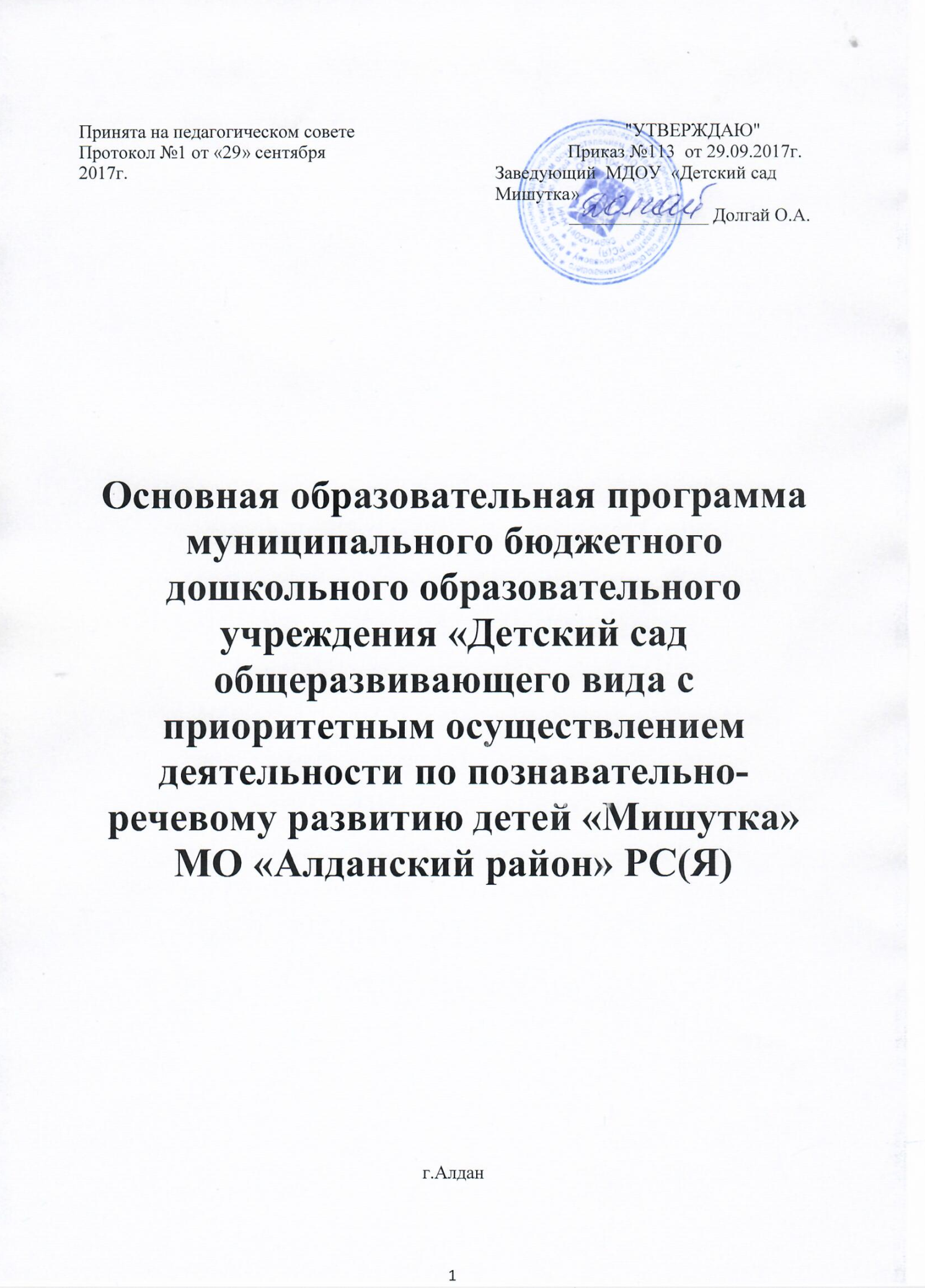 ОглавлениеI. Целевой раздел Пояснительная записка 1.1. Цели и задачи реализации Программы а) обязательная частьб) формируемая часть1.2. Принципы и подходы к формированию Программы а) обязательная частьб) формируемая часть1.3. Значимые для разработки и реализации Программы характеристики, в том числе характеристики особенностей развития детей дошкольного возраста1.4. Планируемые результаты освоения программы, выраженные целевыми ориентирамиII. Содержательный раздел Общее содержание программы, обеспечивающее полноценное развитие личности детей 2.1. Описание образовательной деятельности в соответствии с направлениями развития ребенка, представленными в пяти образовательных областях2.1.1. Образовательная область «Социально-коммуникативное развитие»2.1.2. Образовательная область «Познавательное развитие»а) обязательная частьб) формируемая часть2.1.3. Образовательная область «Речевое развитие»,2.1.4. Образовательная область «Художественно-эстетическое развитие»2.1.5. Образовательная область «Физическое развитие»2.1.6. Развитие игровой деятельности2.2. Описание вариативных форм, способов, методов и средств реализации 2.3. Описание образовательной деятельности по профессиональной коррекции нарушений развития детей в случае, если эта работа предусмотрена Программой2.4. Особенности образовательной деятельности разных видов и культурных практик2.5. Способы и направления поддержки детской инициативы2.6. Особенности взаимодействия педагогического коллектива с семьями воспитанников2.7. Иные характеристики содержания ПрограммыОрганизационный раздел 3.1.Материально-техническое обеспечение Программы, обеспеченность методическими материалами и средствами обучения и воспитания3.2. Программно – методическое обеспечение образовательной деятельности3.3. Распорядок (режим дня)3.3.1.Режим дня3.3.2. Структура образовательного процесса3.3. 3.Особенности традиционных событий, праздников, мероприятий3.3.4.Особенности организации развивающей предметно-пространственной среды *А – обязательная часть, Б - часть, формируемая участниками образовательного процессаДополнительный раздел Программы (ориентирован на родителей, доступен для ознакомления, представлен в презентации)Возрастные и иные категории детей, на которых ориентирована ПрограммаИспользуемые Примерные программыХарактеристика взаимодействия педагогического коллектива с семьями детей.Глоссарий, стр. I. Целевой раздел:Пояснительная запискаОсновная образовательная программа муниципального бюджетного дошкольного образовательного учреждения «Детский сад общеразвивающего вида «Мишутка»» - это нормативно-управленческий документ дошкольного учреждения. (далее ОО)Основная образовательная программа (далее – Программа) разработана в соответствии с федеральной и региональной нормативной базой и документацией, а именно:Законом «Об Образовании Российской Федерации». ФЗ от 29.12.2012г. № 273 – ФЗ;Конвенцией о правах ребенка от 13.12.1989 г;Семейным Кодексом Российской Федерации;«Санитарно – эпидемиологическими требованиями к устройству, содержанию и организации режима работы дошкольных образовательных учреждений. СанПиН2.4.1.3049 - 13;Приказом Министерства образования и науки Российской Федерации от 30.08. 2013г. № 1014 «Порядок организации и осуществления образовательной деятельности по основным общеобразовательным программам – образовательным программам дошкольного образования»;«Федеральный государственный образовательный стандарт дошкольного образования» (Приказ Министерства образования и науки Российской Федерации (Минобрнауки России) от 17 октября 2013 г. N 1155 г. Москва "Об утверждении федерального государственного образовательного стандарта дошкольного образования")Письмом Министерства образования и науки РФ и Департамента общего образования от 28 февраля 2014 года 08 – 249 «Комментарии к ФГОС дошкольного образования»;Письмом Минобрнауки России от 07.06.2013г. № ИР-535/07 «О коррекционном и инклюзивном образовании детей»;Уставом детского сада, утвержденным постановлением МО «Алданский район» РС(Я) №1327 ОТ 24.12.2014гЛицензией на ведение образовательной деятельности №0667 серия   14 Л 01  № 0000465 от «20 февраля» 2015г.  Срок действия – бессрочно.Локальными актами:Положение о совете родителей (законных представителей) ООПоложение о педагогическом совете ООПоложение о нормах профессиональной этики педагогических работников;Порядок бесплатного пользования педагогическими работниками образовательными и методическими услугами учреждения;Правила приема детей в учреждение;Порядок оформления возникновения, приостановления и прекращения отношений между учреждением и обучающимися и (или) родителями (законными представителями) обучающихся;Порядок и основания отчисления обучающихся;Режим занятий обучающихся в учреждении;Положение о психолого – медико - педагогическом консилиуме;Положение об оказании логопедической помощи детям3Основная образовательная программа ОО разработана с учетом:Примерной основной образовательной программы дошкольного образования, одобренной решением федерального учебно – методического объединения по общему образованию;Авторской комплексной программы «Детство» под редакцией Т.И. Бабаева, А.Г. Гогоберидзе, О.В. Солнцева и др.Выбор данной программы обусловлен рядом причин:Авторская комплексная программа «Детство» разработана в соответствие с ФГОС ДО.Программа обеспечивает разностороннее гармоничное развитие детей от рождения до семи лет с учетом их возрастных и индивидуальных особенностей по пяти образовательным областям: социально – коммуникативное развитие, познавательное развитие, речевое развитие, художественно – эстетическое развитие, физическое развитие.Основная образовательная программа ОО  состоит из двух взаимодополняющих частей:Обязательная часть, далее (А часть) реализуется во всех группах общеразвивающей направленности и обеспечивает развитие детей во всех пяти образовательных областях;Часть, формируемая участниками образовательных отношений, далее (Б часть)направленная на развитие детей в нескольких образовательных областях и отображающая особенности образовательного процесса ОО Объем обязательной части составляет не менее 60% от ее общего объема, а части формируемой участниками образовательных отношений, не более 40%.Часть Программы, формируемая участниками образовательных отношений, учитывает принципы и подходы Программы и не противоречит ФГОС дошкольного образования. В данную часть включены следующие парциальные программы:Программа экологического воспитания «Добро пожаловать в экологию» Воронкевич О. А.,Парциальная программа «Математические ступеньки» Колесникова  Е.В.Обоснование выбора парциальных программ:Данные парциальные программы выбраны с учетом: кадровых методических и организационных возможностей ОО,  а так же c учетом создания в дошкольном учреждении развивающей предметно – пространственной среды, мнений и потребностей родителей.. Данные парциальные программы направлены на расширение содержания отдельных образовательных областей обязательной части Программы.Основная образовательная программа ОО  реализуется в течение всего времени прибывания детей в дошкольном образовательном учреждении и может корректироваться в связи с изменениями:нормативно – правовой базы, регламентирующей деятельность ДОУ;образовательного запроса родителей воспитанников;видовой структуры групп.41.1. Цели и задачи реализации Программыа) Обязательная частьЦель программы – это развитие личности детей дошкольного возраста в различных видах общения и деятельности с учетом их возрастных, индивидуальных, психологических и физиологических особенностей.В соответствии с целью, деятельность ДОУ направлена на решение следующих задач:Охрана и укрепление физического и психического здоровья детей, в том числе их эмоциональное благополучие;Обеспечения равных возможностей для полноценного развития каждого ребенка в период дошкольного детства независимо от места жительства, пола, нации, языка, социального статуса, психофизиологических и других особенностей (в том числе ограниченных возможностей здоровья).Обеспечение преемственности целей, задач и содержания образования, реализуемых в рамках образовательных программ различных уровней.Создание благоприятных условий развития детей в соответствии с их возрастными и индивидуальными особенностями и склонностями, развития способностей и творческого потенциала каждого ребенка как субъекта отношений с самим собой, другими детьми, взрослым миром.формирование предпосылок	учебной деятельности.Обеспечение вариативности и разнообразия содержания программ и организационных форм дошкольного образования, возможности формирования программ различной направленности с учетом образовательных потребностей и способностей детей.Формирование социокультурной среды, соответствующей возрастным, индивидуальным, психологическим и физиологическим особенностям детей.8. Обеспечение психолого - педагогической поддержки семьи и повышение	компетентностиЧерез данные задачи реализуются приоритетные направления ОО  Приоритетными направлениями деятельности детского сада являются:Познавательно – речевое1.2. Принципы и подходы к формированию Программыа) Обязательная частьПрограмма ОО  разработана на основе принципов, обозначенных в ФГОС ДО:Полноценное проживание ребенком всех этапов детства (дошкольного возраста), обогащение (амплификация) детского развития;Построение образовательной деятельности на основе индивидуальных особенностей каждого ребенка, при котором сам ребенок становится активным в выборе содержания своего6образования, становится субъектом образования (далее - индивидуализация дошкольного образования);Содействие и сотрудничество детей и взрослых, признание ребенка полноценным участником (субъектом) образовательных отношений;Поддержка инициативы детей в различных видах деятельности;Сотрудничество Организации с семьей;Приобщение детей к социокультурным нормам, традициям семьи, общества и государства;Формирование познавательных интересов и познавательных действий ребенка в различных видах деятельности;Возрастная адекватность дошкольного образования (соответствие условий, требований, методов возрасту и особенностям развития);Учет этнокультурной ситуации развития детей.Сохранение уникальности и самоценности детства,  как важного этапа в общем развитии человека.Сетевое взаимодействие с организациями социализации, образования и другими партнерами, которые могут внести вклад в развитие и образование детей. Данная программа предполагает установление партнерских отношений не только с семьями детей, но и с другими организациями и лицами, которые могут способствовать обогащению социального и/или культурного опыта детей, приобщению детей к национальным традициям (посещение ТЮЗа, музея), к природе и истории родного края; содействовать проведению совместных проектов, экскурсий, праздников, посещению концертов, а также удовлетворению особых потребностей детей, оказанию психолого-педагогической  в случае необходимости.Развивающее образование.Образовательное содержание предлагается ребенку через различные виды деятельности с учетом его актуальных и потенциальных возможностей усвоения этого содержания, с учетом его интересов, мотивов и способностей. Данный принцип предполагает работу педагога на зону ближайшего развития ребенка, что способствует развитию и расширению как явных, так и скрытых возможностей ребенка.Принцип интеграции.Данный принцип реализуется через:Интеграцию содержания образовательных областей и видов детской деятельности;Целевые ориентиры базовой культуры ребенка дошкольного возраста;Интеграция деятельности специалистов дошкольного учреждения;Интеграцию разных типов учреждений (дошкольного, общего образования) и групп детей дошкольного возраста, представляющих различные возможности для развития дошкольников и обеспечивающих их позитивную социализацию.Комплексно – тематический принцип.Принцип предполагает объединение комплекса различных видов специфических детских видов деятельности вокруг единой темы при организации образовательного процесса. При этом в качестве тем могут выступать организующие моменты, тематические недели, события, реализация проектов, сезонные явления в природе, праздники, традиции.Учет гендерной специфика развития детей дошкольного возраста.б) Часть, формируемая участниками образовательных отношений Принципы деятельностной педагогики.При разработке Программы учитывались принципы и подходы деятельностной педагогики, определённые главной целью программы « Детство »: всестороннее развитие, формирование у ребенка способностей к самоизменению и саморазвитию, картины мира и нравственных качеств, создающих условия для успешного вхождения в культуру и созидательную жизнь общества, самоопределения и самореализации личности.7Данная цель определяет систему психолого-педагогических принципов, отражающих наше представление о значении дошкольного возраста для становления и развития личности ребёнка:принцип деятельности (предусматривает введение новых знаний не в готовом виде, а через самостоятельное «открытие» их детьми на предметной основе;принцип минимакса (обеспечивается возможность продвижения каждого ребенка своим темпом);принцип вариативности (формирование у детей умения осуществлять собственный выбор, систематическое предоставление возможности выбора).Изложенные выше принципы интегрируют современные научные взгляды об основах организации развивающего обучения в непрерывной сфере образования, обеспечивают решение поставленных задач интеллектуального и личностного развития детей, формирования у них деятельностных способностей.Перечисленным принципам соответствуют подходы:Системно - деятельностный подход, который предполагает, что формирование личности ребенка и продвижение его в развитии осуществляется не тогда, когда он воспринимает знания в готовом виде, а в процессе его собственной деятельности, направленной на «открытие нового знания»Культурно-исторический подход к проблеме развития ребенка, в котором подчеркивается, что психическое развитие ребенка есть, прежде всего, присвоение культуры общества.Интегративный подход дает возможность развивать в единстве познавательную, эмоциональную и практическую сферы личности ребенка.Событийный подход, реализуется в планировании и организации образовательной деятельности; образовательный процесс объединяет комплекс различных видов специфических детских деятельностей в рамках образовательного события вокруг единой темы. В качестве тем могут выступать сезонные явления, события культурной жизни общества, праздники, традиции, юбилейные даты, содержание дошкольного образования (разделы программы «Детство», приоритетные направления деятельности). В качестве событий могут выступать любые, личностно значимые ситуации группы детей или одного ребенка.Личностно-ориентированный подход ставит в центр образовательной системы личность ребенка, развитие его индивидуальных способностей. В рамках личностно-ориентированного подхода перед педагогом стоят следующие задачи - помочь ребенку в осознании себя личностью, выявление, раскрытие его творческих возможностей, способствующих становлению самосознания и обеспечивающих возможность самореализации и самоутверждения.Средовой подход, предусматривающий использование возможностей внутренней и внешней среды образовательного учреждения в воспитании и развитии личности ребёнка.8Компетентностный подход, в котором основным результатом образовательной деятельности становится формирование готовности воспитанников самостоятельно действовать в ходе решения актуальных задач;1.3. Значимые для разработки и реализации Программы характеристики  дошкольного возрастаКраткие сведения о дошкольной организацииОсновные участники реализации Программы: дети дошкольного возраста, педагоги, родители (законные представители). Содержание Программы учитывает особенности контингента семей, возрастные и индивидуальные особенности детей. Детский сад посещает 94 ребенка  от 4 лет до 7 лет.ОО  функционирует  3 возрастных групп:Средняя группа (для детей от 4 – до 5 лет)Старшая группа (для детей от 5 – до 6 лет)Подготовительная группа (для детей от 6 до 7 лет)Сведения о контингенте детей (см. Приложение)Дошкольное учреждение работает по графику, утвержденному ТК (трудовым коллективом. (12-часовое пребывание). Группы функционируют в режиме 5-дневной рабочей недели.По наполняемости группы соответствуют требованиям СанПин 2.4.1.3049-13. Все группы однородны по возрастному составу детей: 4-5; 5-6; 6-7 лет.Воспитание и обучение в детском саду носит светский, общедоступный характер и ведется на русском языке.Возрастные особенности развития детей дошкольного возраста подробно сформулированы в комплексной авторской программе «Детство» под ред. Бабаева Т.И., Гогоберидзе А.Г., Солнцева О.В. и др.Характеристики особенностей развития детей дошкольного возрастаВ учреждении сформирован профессиональный коллектив педагогических работников, который прогнозирует дальнейшее развитие детского сада, направленное на совершенствование условий жизнедеятельности, успешную организацию образовательного пространства. В ОО  работает 9 педагогических работников:Старший воспитатель -1 (внутреннее соамещение)Воспитатели - 6Учитель – логопед -1Музыкальные руководители - 1Инструктор по физическому воспитанию – 1Сведения о кадровом составе (см. Приложение )ОО большое внимание уделяет изучению контингента родителей воспитанников на основе социальных паспортов и анкетирования.Сведения об особенностях контингента семей (см. Приложение)Проанализировав данные социальных паспортов можно сделать вывод о том, что за последний период отмечается тенденция к увеличению неполных семей, большинство семей проживают в благоустроенных квартирах со всеми удобствами, растет образовательный уровень родителей. Среди воспитанников ДОУ преобладают русскоязычные семьи.Характеристика окружающего социумаМБДОУ Р «Детский сад общеразвивающего вида  «Мишутка» является звеном муниципальной системы образования г. Алдана, обеспечивающее  социально-личностное, познавательно-речевое, физическое и художественно-эстетическое развитие всех воспитанников с превышением стандарта дошкольного уровня образования на основе создания условий для полноценного развития воспитанников, формирования личности с разносторонними способностями, подготовки к усвоению образовательных программ начальной ступени образования.Учреждение создано в помощь в воспитании и образовании детей дошкольного возраста:в соответствии с их индивидуальными способностями, талантами и возможностями;в осуществлении физического и психического развития ребёнка;в обеспечении становления базиса личностной культуры ребёнка и общечеловеческих ценностей;в обеспечении каждому ребёнку возможностей для освоения субъектной позиции;в проживании дошкольного детства как самоценного периода жизни;в  подготовке к успешному обучению на следующей ступени образованияна основе усвоения детьми содержания реализуемых в учреждении программ и комплекса мер оздоровительного характера выше образовательного стандарта.МБДОУ «Мишутка » находится в РС(Якутия) г.Алдан, ул.Гагарина 27, в типовом одноэтажном  шлако блочном  здании рядом с многоэтажными домами и частным сектором. В микрорайоне, где расположен детский сад, находятся учреждения социального назначения: библиотека «АРЭЛ» , городская поликлиника, городской бассейн.ближайшем окружении  расположены:МБДОУ детские сады «Ромашка», «Крепыш», что дает возможность для сетевого взаимодействия. С ДОУ «Ромашка» заключен договор о партнерстве, выпускники ДОУ переходят в наш детский сад, в среднюю группу, для дальнейшего воспитания и обучения. Современная социокультурная ситуация развития ребенкаСовременный ребенок — маленький гражданин, осознающий себя в современном пространстве страны и города. Он любит свою Родину, свою семью, своих сверстников и друзей, желает сделать жизнь лучше, достойнее и красивее.Современный дошкольник ориентирован на познание человека и природы. Он неплохо ориентируется в себе, своем ближайшем окружении, своем настоящем и будущем. Он готов оценивать явления и события жизни с разных точек зрения: интереса, утилитарности, полезности, эстетичности, познания.Современные дети ориентированы на будущее. Это яркая отличительная черта маленьких граждан современности — они с уверенностью смотрят в будущее. Внутренние резервы современного ребенка раскрываются в разных видах предпочитаемой им деятельности: изобразительной, игровой, музыкальной, литературной. Но в отличие от сверстников прошлых лет он уверенно комбинирует их, объединяет между собой, потому что ему так комфортнее и все можно успеть. Он органично вплетает свои представления об этом мире в разные сферы жизнедеятельности. Он — носитель субкультуры, присущей только дошкольнику и отличающей его от детей другого возраста и взрослых.Современному дошкольнику часто не хватает общения с мамой и папой, сверстниками, он теряется в мире объемной информации, ему хочется больше разговаривать и совместно действовать. Группа детского сада — как раз то место, где он реализует принципиальные для себя потребности. Поэтому детский сад — это вторая семья ребенка, в которой ему благополучно и интересно живется. Современные дети с удовольствием идут в детский сад, любят его!Жизнь ребенка XXI века очень сильно изменилась и тесно связана с возможностями родителей. Он быстрее, чем взрослый, успевает освоить мобильный телефон и компьютер, телевизор и магнитофон. Он слушает и смотрит с родителями одни и те же песни и телепередачи; ходит вместе с семьей в кафе и рестораны, выезжает за границу на отдых, путешествует; ориентируется в марках автомобилей, в рекламе. Он многим интересуется и о многом рассуждает. В то же время ребенок по- прежнему сориентирован на самоценные, детские виды деятельности. Он любит играть, сочинять, фантазировать, радоваться и рассуждать. В детской деятельности современного ребенка можно увидеть и стремление к интеграции, то есть объединению, разных видов деятельности в один процесс. В новых видах деятельности, таких как экспериментирование, создание микро - и макропроектов, коллекционирование, импровизация, современных детей привлекают сам процесс, возможность проявления самостоятельности и свободы, реализации замыслов, возможность выбирать и менять что-то самому. Все эти новые черты современного дошкольного детства нашли отражение в программе.1.4. Планируемые результаты освоения ПрограммыСпецифика дошкольного детства (гибкость, пластичность развития ребенка, высокий разброс вариантов его развития, его непосредственность и непроизвольность) не позволяет требовать от ребенка дошкольного возраста достижения конкретных образовательных результатов и обусловливает необходимость определения результатов освоения образовательной программы в виде целевых ориентиров.Согласно Приказа Министерства образования и науки Российской Федерации от 17 октября 2013 г. N 1155 г. "Об утверждении федерального государственного образовательного стандарта дошкольного образования" результаты освоения Программы представлены в видецелевых ориентиров дошкольного образования, которые представляют собой социально-нормативные возрастные характеристики возможных достижений ребенка на этапе завершения уровня дошкольного образования. Это ориентир для педагогов и родителей, обозначающий направленность воспитательной деятельности взрослых.Целевые ориентиры, обозначенные в ФГОС ДО, являются общими для всего образовательного пространства Российской Федерации, однако Программа имеет свои отличительные особенности, свои приоритеты, целевые ориентиры, которые,  не противоречат ФГОС ДО, но могут углублять и дополнять его требования. Таким образом, целевые ориентиры Программы базируются на ФГОС ДО и целях и задачах, обозначенных в пояснительной записке к программе «Детство», и в той части, которая совпадает со Стандартами, даются по тексту ФГОС.Дошкольное детствовзрослым о членах своей семьи, отвечая на вопросы при рассматривании семейного альбома или фотографий. Называет хорошо знакомых животных и растения ближайшего окружения, их действия, яркие признаки внешнего вида.Способен не только объединять предметы по внешнему сходству (форма, цвет, величина), но и усваивать общепринятые представления о группах предметов (одежда, посуда, игрушки). Участвует в элементарной исследовательской деятельности по изучению качеств и свойств объектов неживой природы, в посильной деятельности по уходу за растениями и животными уголка природы .семье: знает состав своей семьи, рассказывает о деятельности членов своей семьи, о происшедших семейных событиях, праздниках, о любимых игрушках, домашних животных; — об обществе (ближайшем социуме), его культурных ценностях: беседует с воспитателем о профессиях работников детского сада: помощника воспитателя, повара, медицинской сестры, воспитателя, прачки;— о государстве: знает название страны и города, в котором живет, хорошо ориентируется в ближайшем окружении.увлечениях. Имеет положительнуюсамооценку, стремится к успешнойдеятельности.Имеет представления о семье,семейных и родственныхотношениях, знает, какподдерживаются родственныесвязи, как проявляютсяотношения любви и заботы всемье, знает некоторыекультурные традиции и увлечениячленов семьи. Имеет представлениезначимости профессий родителей, устанавливает связи между видами труда.Имеет развернутые представленияродном городе. Знает название своей страны, ее государственные символы, испытывает чувство гордости своей страной.Имеет некоторые представления о природе родной страны, достопримечательностях России и родного города, ярких событиях ее недавнего прошлого, великих россиянах. Проявляет интерес к жизни людей в других странах мира. Стремится поделиться впечатлениями о поездках в другие города, другие страны мира. Имеет представления о многообразии растений и животных, их потребностях как живых организмов, владеет представлениями об уходе за растениями, некоторыми животными, стремится применятьЦелевые ориентиры на этапе завершения дошкольного образования:Ребенок овладевает основными культурными средствами, способами деятельности, проявляет инициативу и самостоятельность в разных видах деятельности - игре, общении, познавательно-исследовательской деятельности, конструировании и др.; способен выбирать себе род занятий, участников по совместной деятельности;Ребенок обладает установкой положительного отношения к миру, к разным видам труда, другим людям и самому себе, обладает чувством собственного достоинства; активно взаимодействует со сверстниками и взрослыми, участвует в совместных играх;Ребенок способен договариваться, учитывать интересы и чувства других, сопереживать неудачам и радоваться успехам других, адекватно проявляет свои чувства, в том числе чувство веры в себя, старается разрешать конфликты; умеет выражать и отстаивать свою позицию по разным вопросам;Ребенок способен сотрудничать и выполнять как лидерские, так и исполнительские функции в совместной деятельности;Ребенок понимает, что все люди равны вне зависимости от их социального происхождения, этнической принадлежности, религиозных и других верований, их физических и психических особенностей;Ребенок проявляет эмпатию по отношению к другим людям, готовность прийти на помощь тем, кто в этом нуждается;Ребенок проявляет умение слышать других и стремление быть понятым другими;Ребенок обладает развитым воображением, которое реализуется в разных видах деятельности, и прежде всего в игре; владеет разными формами и видами игры, различает условную и реальную ситуации; умеет подчиняться разным правилам и социальным нормам. Умеет распознавать различные ситуации и адекватно их оценивать;Ребенок достаточно хорошо владеет устной речью, может выражать свои мысли и желания, использовать речь для выражения своих мыслей, чувств и желаний, построения речевого высказывания в ситуации общения, выделять звуки в словах, у ребенка складываются предпосылки грамотности;У ребенка развита крупная и мелкая моторика; он подвижен, вынослив, владеет основными движениями, может контролировать свои движения и управлять ими;Ребенок способен к волевым усилиям, может следовать социальным нормам поведения и правилам в разных видах деятельности, во взаимоотношениях со взрослыми и сверстниками, может соблюдать правила безопасного поведения и навыки личной гигиены;Ребенок проявляет ответственность за начатое дело, доводит его до конца;Ребенок проявляет любознательность, задает вопросы взрослым и сверстникам, интересуется причинно-следственными связями, пытается самостоятельно придумывать объяснения явлениям природы и поступкам людей; склонен наблюдать, экспериментировать. Обладает начальными знаниями о себе, о природном и социальном мире, в котором он живет; знаком с произведениями детской литературы, обладает элементарными представлениями из области живой природы, естествознания, математики, истории и т.п.; способен к принятию собственных решений, опираясь на свои знания и умения в различных видах деятельности;Ребенок открыт новому, то есть проявляет желание узнавать новое, самостоятельно добывать новые знания; положительно относится к обучению в школе;Ребенок проявляет уважение к жизни (в различных ее формах) и заботу об окружающей среде;Ребенок эмоционально отзывается на красоту окружающего мира, произведения народного и профессионального искусства (музыку, танцы, театральную деятельность, изобразительную деятельность и т. д.);Ребенок проявляет патриотические чувства, ощущает гордость за свою страну, ее достижения, имеет представление о ее географическом разнообразии, многонациональности, важнейших исторических событиях;Ребенок имеет первичные представления о себе, семье, традиционных семейных ценностях, включая традиционные гендерные ориентации, проявляет уважение к своему и противоположному полу;Ребенок соблюдает элементарные общепринятые нормы, имеет первичные ценностные представления о том, «что такое хорошо и что такое плохо», стремится поступать хорошо; проявляет уважение к старшим и заботу о младших;Ребенок имеет начальные представления о здоровом образе жизни, воспринимает здоровый образ жизни как ценность.Согласно Закону № 273-ФЗ от 29.12.2012г. «Об образовании в РФ», ст. 64, ч.2, целевые ориентиры дошкольного образования:Не подлежат непосредственной оценке, в том числе в виде педагогической диагностики (мониторинга);Не являются основанием для их формального сравнения с реальными достижениями детей;Не являются основой объективной оценки соответствия установленным требованиям образовательной деятельности и подготовки детей;Освоение Программы не сопровождается проведением промежуточных аттестаций и итоговой аттестации воспитанников. Они являются ориентирами для:Построения образовательной политики на соответствующих уровнях с учетом целей дошкольного образования, общих для всего образовательного пространства Российской Федерации;Решения задач:формирования Программы;анализа профессиональной деятельности;взаимодействия с семьями;Изучения характеристик образования детей в возрасте от 2 месяцев до 8 лет;Информирования родителей (законных представителей) и общественности относительно целей дошкольного образования, общих для всего образовательногопространства Российской Федерации.Целевые ориентиры выступают основаниями преемственности дошкольного и начального общего образования. При соблюдении требований к условиям реализации Программы целевые ориентиры предполагают формирование у детей дошкольного возраста предпосылок к учебной деятельности на этапе завершения ими дошкольного образования.Программой предусмотрена система мониторинга динамики развития детей, динамики их образовательных достижений, основанная на методе наблюдения и включающая в себя:Педагогические наблюдения, педагогическую диагностику, связанную с оценкой эффективности педагогических действий с целью их дальнейшей оптимизации;Детские портфолио, фиксирующие достижения ребенка в ходе образовательной деятельности;Педагогическая диагностика и оценка проводятся в ходе наблюдений за деятельностью детей во время режимных моментов и специально организованной деятельности.Инструментарий для педагогической диагностики – это карты наблюдений детского развития, которые позволяют фиксировать индивидуальную динамику и перспективы развития каждого ребенка в процессе:Игровой деятельности (продолжительность игры, ее завершенность, соблюдение правил игры, ее замысел);Познавательной деятельности;Общения со взрослыми и сверстниками;Художественной деятельности;Физического развития (важны изменения в развитии физических качеств);Проектной деятельности (инициативность, умение планировать деятельность, ответственность)Результаты педагогической диагностики (мониторинга) могут использоваться исключительно для решения следующих образовательных задач:Индивидуализации образования (в том числе поддержки ребенка, построения его образовательной траектории или профессиональной коррекции особенностей его развития);Оптимизации работы с группой детей.Результаты оценивания фиксируются в картах наблюдений. Они используются исключительно для дальнейшего планирования образовательной деятельности в группах и индивидуальной работы с отдельными детьми.Технология педагогической диагностики индивидуального развития детей в части освоения обязательной части Программы полностью соответствует рекомендованной в авторской комплексной программе «Детство» под редакцией Т. И. Бабаева, А. Г. Гогоберидзе и др.Парциальные программы, реализуемые в части Программы, формируемой участниками образовательных отношений, содержат диагностический инструментарий, позволяющий установить уровень индивидуального развития детей.II. Содержательный раздел2.1.Описание образовательной деятельности в соответствии с направлениями развитияРебенкаОсновная образовательная программа муниципального бюджетного дошкольного образовательного учреждения «Детский сад общеразвивающего вида «Мишутка» обеспечивает разностороннее развитие детей в возрасте от 4 до 7 лет с учетом их возрастных и индивидуальных особенностей по образовательным областям:Социально – коммуникативное развитие;Познавательное развитие;Речевое развитие;Художественно – эстетическое развитие;Физическое развитие.Все	они	способствую	личностному	развитию	детей	дошкольного	возраста.Программа обеспечивает достижение воспитанниками готовности к школе.Конкретное содержание указанных образовательных областей зависит от возрастных и индивидуальных особенностей детей, определяется целями и задачами Программы и может реализовываться в различных видах деятельности (общении, игре, познавательно-исследовательской деятельности - как сквозных механизмах развития ребенка):для детей дошкольного возраста (3 года - 8 лет)игровая (включающая сюжетно-ролевую игру, игру с правилами и другие виды игры),коммуникативная (общение и взаимодействие со взрослыми и сверстниками), познавательно-исследовательская (исследования объектов окружающего мира и экспериментирования с ними),восприятие художественной литературы и фольклора,самообслуживание и элементарный бытовой труд (в помещении и на улице), конструирование из разного материала, включая конструкторы, модули, бумагу, природный и иной материал,изобразительная (рисование, лепка, аппликация), музыкальная (восприятие и понимание смысла музыкальных произведений,пение, музыкально-ритмические движения, игры на детских музыкальных инструментах) двигательная (овладение основными движениями) формы активности ребенка.Задачи психолого-педагогической работы по формированию физических, интеллектуальных и личностных качеств детей решаются интегрировано, в ходе освоения всех образовательных областей наряду с задачами, отражающими специфику каждой образовательной области, с обязательным психологическим сопровождением.При этом решение программных образовательных задач предусматривается не только в рамках непосредственно образовательной деятельности, но и в ходе режимных моментов — как в совместной деятельности взрослого и детей, так и в самостоятельной деятельности дошкольников.Таким образом, в содержательном разделе представлены:Описание модулей образовательной деятельности в соответствии с направлениями развития ребенка в пяти образовательных областях;Описание вариативных форм, способов, методов и средств реализации Программы с учетом возрастных индивидуальных – психологических особенностей воспитанников, специфики их образовательных потребностей, мотивов и интересов;Адаптированная программа для детей с ограниченными возможностями здоровья, описывающая ощбразовательную деятельность по профессиональной коррекции нарушений развития детей, предусмотренной Программой.2.1.1. Образовательная область «Социально-коммуникативное развитие»Социально - коммуникативное развитие направлено на усвоение норм и ценностей, принятыхобществе, включая моральные и нравственные ценности; развитие общения и взаимодействия ребенка со взрослыми и сверстниками; становление самостоятельности, целенаправленности и саморегуляции собственных действий; развитие социального и эмоционального интеллекта, эмоциональной отзывчивости, сопереживания, формирование готовности к совместной деятельности со сверстниками, формирование уважительного отношения и чувства принадлежности к своей семье и к сообществу детей и взрослых в Организации; формирование позитивных установок к различным видам труда и творчества; формирование основ безопасного поведения в быту, социуме, природе.а) Обязательная частьОбязательная часть определена соответствующим разделом авторской комплексной программы «Детство» под редакцией Т.И. Бабаева, А.Г. Гогоберидзе, О.В. Солнцева и др.Основные цели и задачиРаздел «Дошкольник входит в мир социальных отношений»Четвертый год жизни.  Задачи образовательной деятельности:Способствовать установлению положительных контактов между детьми, основанных на общих интересах к действиям с игрушками, предметами и взаимной симпатии.Развивать эмоциональную отзывчивость, любовь к родителям, привязанность и доверие к воспитателю.Помогать детям в освоении способов взаимодействия со сверстниками в игре, в повседневном общении и бытовой деятельности (спокойно играть рядом, обмениваться игрушками, объединяться в парной игре, вместе рассматривать картинки, наблюдать за домашними животными и пр.).Постепенно приучать детей к выполнению элементарных правил культуры поведения в детском саду.Пятый год жизни.  Задачи образовательной деятельности:Воспитывать доброжелательное отношение к взрослым и детям: быть приветливым, проявлять интерес к действиям и поступкам людей, желание по примеру воспитателя помочь, порадовать окружающих.Развивать эмоциональную отзывчивость к взрослым и детям, сопереживание героям литературных произведений, доброе отношение к животным и растениям.Воспитывать культуру общения со взрослыми и сверстниками, желание выполнять правила: здороваться, прощаться, благодарить за услугу, обращаться к воспитателю по имени и отчеству, быть вежливыми в общении со старшими и сверстниками, учиться сдерживать отрицательные эмоции и действия.Развивать стремление к совместным играм, взаимодействию в паре или небольшой подгруппе, к взаимодействию в практической деятельности.Развивать в детях уверенность, стремление к самостоятельности, привязанность к семье, к воспитателю.Шестой год жизни. Задачи образовательной деятельности:1.Воспитывать доброжелательное отношение к людям, уважение к старшим, дружеские взаимоотношения со сверстниками, заботливое отношение к малышам. 2.Развивать добрые чувства, эмоциональную отзывчивость, умение различать настроение и эмоциональное состояние окружающих людей и учитывать это в своем поведении.3.Воспитывать культуру поведения и общения, привычки следовать правилам культуры, быть вежливым по отношению к людям, сдерживать непосредственные эмоциональные побуждения, если они приносят неудобство окружающим.4.Развивать положительную самооценку, уверенность в себе, чувство собственного достоинства, желание следовать социально одобряемым нормам поведения, осознание роста своих возможностей и стремление к новым достижениям.Седьмой год жизни. Задачи образовательной деятельности:Развивать гуманистическую направленность поведения: социальные чувства, эмоциональную отзывчивость, доброжелательность.Воспитывать привычки культурного поведения и общения с людьми, основы этикета, правила поведения в общественных местах.Обогащать опыт сотрудничества, дружеских взаимоотношений со сверстниками и взаимодействия со взрослыми.Развивать начала социальной активности, желания на правах старших участвовать в жизни детского сада: заботиться о малышах, участвовать в оформлении детского сада к праздникам и пр.Способствовать формированию положительной самооценки, уверенности в себе, осознания роста своих достижений, чувства собственного достоинства, стремления стать школьником. 6. Воспитывать любовь к своей семье, детскому саду, к родному городу, стране.Раздел«Формирование основ безопасного поведения   в быту, социуме, природе»   Четвертый год жизни. Задачи образовательной деятельности:Развивать интерес к правилам безопасного поведения.Обогащать представления о правилах безопасного пользования предметами.Формировать осторожное и осмотрительное отношение к потенциально опасным для человека ситуациям.Пятый год жизни. Задачи образовательной деятельности:Обогащать представления детей об основных источниках и видах опасности в быту, на улице, в природе, в общении с незнакомыми людьми.Продолжать знакомить детей с простейшими способами безопасного поведения в опасных ситуациях.Формировать представления о правилах безопасного дорожного движения в качестве пешехода и пассажира транспортного средства.Шестой год жизни.Задачи образовательной деятельности:Формировать представления детей об основных источниках и видах опасности в быту, на улице, в природе и способах безопасного поведения; о правилах безопасности дорожного движения в качестве пешехода и пассажира транспортного средства.Формировать умения самостоятельного безопасного поведения в повседневной жизни на основе правил.Седьмой год жизни. Задачи образовательной деятельности:Продолжать формировать представления об опасных для человека ситуациях в быту, в природе и способах правильного поведения; о правилах безопасности дорожного движения в качестве пешехода и пассажира транспортного средства.Воспитывать осторожное и осмотрительное отношение к потенциально опасным для человека ситуациям в общении, в быту, на улице, в природе.Раздел «Развиваем ценностное отношение к труду»Четвертый год жизни. Задачи образовательной деятельности:1. Развивать интерес к труду взрослых в детском саду и в семье, представления о конкретных видах хозяйственно-бытового труда, направленных на заботу о детях (мытье посуды, уборка помещений детского сада и участка и пр.). 2. Воспитывать бережное отношение к предметам и игрушкам как результатам труда взрослых. 3. Приобщать детей к самообслуживанию (одевание, раздевание, умывание), способствовать развитию самостоятельности, уверенности, положительной самооценки.Пятый год жизни. Задачи образовательной деятельности:Формировать представление об отдельных профессиях взрослых на основе ознакомления с конкретными видами труда; помочь увидеть направленность труда на достижение результатаудовлетворение потребностей людей.Воспитывать уважение и благодарность взрослым за их труд, заботу о детях.Вовлекать детей (в объеме возрастных возможностей) в простейшие процессы хозяйственно-бытового труда — от постановки цели до получения результата труда; при поддержке взрослого развивать умение контролировать качество результатов своего труда (не осталось ли грязи, насухо ли вытерто, убраны ли на место инструменты и материалы).Способствовать дальнейшему развитию самостоятельности и уверенности в самообслуживании, желания включаться в повседневные трудовые дела в детском саду и семье.Шестой год жизни. Задачи образовательной деятельности:Формировать у детей представления о профессиях, роли труда взрослых в жизни обществакаждого человека. Воспитывать уважение и благодарность к людям, создающим своим трудом разнообразные материальные и культурные ценности, необходимые современному человеку для жизни.2. Обеспечивать развитие самостоятельности и инициативы в труде, расширять диапазон обязанностей в элементарной трудовой деятельности по самообслуживанию, хозяйственно-бытовому, ручному труду и конструированию, труду в природе в объеме возрастных возможностей старших дошкольников.3. Способствовать развитию творческих способностей, позиции субъекта в продуктивных видах детского досуга на основе осознания ребенком собственных интересов, желаний и предпочтений.Седьмой год жизни. Задачи образовательной  деятельности: Формировать представление о труде как ценности общества, основы достойной и благополучной жизни страны, семьи и каждого человека, о разнообразии и взаимосвязи видов труда и профессий.Формировать первоосновы экономического образа мышления, осознания материальных возможностей родителей, ограниченности ресурсов (продукты питания, вода, электричество и пр.) в современном мире.Развивать интерес и самостоятельность детей в разных видах доступного труда, умение включаться в реальные трудовые связи со взрослыми и сверстниками через дежурство, выполнение трудовых поручений, ручной труд и пр.Обеспечивать освоение умений сотрудничества в совместном труде, элементарного планирования, взаимодействия с партнерами, оценки результатов труда.Воспитывать ответственность, добросовестность, стремление к участию в труде взрослых, оказанию посильной помощи.Содержание образовательной деятельности представлено в авторской комплексной программе «Детство» » под редакцией Т.И. Бабаева, А.Г. Гогоберидзе, О.В. Солнцева и др.Дошкольный возраст – страницы 96 – 1152.1.2. Образовательная область «Познавательное развитие»Познавательное развитие предполагает развитие интересов детей, любознательности и познавательной мотивации; формирование познавательных действий, становление сознания; развитие воображения и творческой активности; формирование первичных представлений о себе, других людях, объектах окружающего мира, о свойствах и отношениях объектов окружающего мира (форме, цвете, размере, материале, звучании, ритме, темпе, количестве, числе, части и целом, пространстве и времени, движении и покое, причинах и следствиях и др.), о малой родине и Отечестве, представлений о социокультурных ценностях нашего народа, об отечественных традициях и праздниках, о планете Земля как общем доме людей, об особенностях ее природы, многообразии стран и народов мира.а) Обязательная частьОбязательная часть определена соответствующим разделом авторской комплексной программой «Детство» под редакцией Т.И. Бабаева, А.Г. Гогоберидзе, О.В. Солнцева и др.Четвертый год жизни. Задачи образовательной деятельности:Поддерживать детское любопытство и развивать интерес детей к совместному со взрослымсамостоятельному познанию (наблюдать, обследовать, экспериментировать с разнообразными материалами).2. Развивать познавательные и речевые умения по выявлению свойств, качеств и отношений объектов окружающего мира (предметного, природного, социального), способы обследования предметов (погладить, надавить, понюхать, прокатить, попробовать на вкус, обвести пальцем контур).Формировать представления о сенсорных эталонах: цветах спектра, геометрических фигурах, отношениях по величине и поддерживать использование их в самостоятельной деятельности (наблюдении, игре-экспериментировании, развивающих и дидактических играхдругих видах деятельности).Обогащать представления об объектах ближайшего окружения и поддерживать стремление отражать их в разных продуктах детской деятельности.Развивать представления детей о взрослых и сверстниках, особенностях их внешнего вида, о делах и добрых поступках людей, о семье и родственных отношениях.Расширять представления детей о детском саде и его ближайшем окружении.Пятый год жизни. Задачи образовательной деятельности:Обогащать сенсорный опыт детей, развивать целенаправленное восприятие и самостоятельное обследование окружающих предметов (объектов) с опорой на разные органы чувств.Развивать умение замечать не только ярко представленные в предмете (объекте) свойства, но и менее заметные, скрытые; устанавливать связи между качествами предмета и его назначением, выявлять простейшие зависимости предметов (по форме, размеру, количеству) и прослеживать изменения объектов по одному-двум признакам.Обогащать представления о мире природы, о социальном мире, о предметах и объектах рукотворного мира.Проявлять познавательную инициативу в разных видах деятельности, в уточнении или выдвижении цели, в выполнении и достижении результата.Обогащать социальные представления о людях — взрослых и детях: особенностях внешности, проявлениях половозрастных отличий, о некоторых профессиях взрослых, правилах отношений между взрослыми и детьми.Продолжать расширять представления детей о себе, детском саде и его ближайшем окружении.Развивать элементарные представления о родном городе и стране.Способствовать возникновению интереса к родному городу и стране.Шестой год жизни. Задачи образовательной деятельности:Развивать интерес к самостоятельному познанию объектов окружающего мира в его разнообразных проявлениях и простейших зависимостях.Развивать аналитическое восприятие, умение использовать разные способы познания: обследование объектов, установление связей между способом обследования и познаваемым свойством предмета, сравнение по разным основаниям (внешне видимым и скрытым существенным признакам), измерение, упорядочивание, классификация.Развивать умение отражать результаты познания в речи, рассуждать, пояснять, приводить примеры и аналогии.Воспитывать эмоционально-ценностное отношение к окружающему миру (природе, людям, предметам). Поддерживать творческое отражение результатов познания в продуктах детской деятельности.Обогащать представления о людях, их нравственных качествах, гендерных отличиях, социальных и профессиональных ролях, правилах взаимоотношений взрослых и детей.Развивать представления ребенка о себе, своих умениях, некоторых особенностях человеческого организма.Развивать представления о родном городе и стране, гражданско - патриотические чувства.Поддерживать стремление узнавать о других странах и народах мира.Седьмой год жизни. Задачи образовательной деятельности:Развивать самостоятельность, инициативу, творчество в познавательно- исследовательской деятельности, поддерживать проявления индивидуальности в исследовательском поведении ребенка, избирательность детских интересов.Совершенствовать познавательные умения: замечать противоречия, формулировать познавательную задачу, использовать разные способы проверки предположений, использовать вариативные способы сравнения, с опорой на систему сенсорных эталонов, упорядочивать, классифицировать объекты действительности, применять результаты познания в разных видах детской деятельности.Развивать умение включаться в коллективное исследование, обсуждать его ход, договариваться о совместных продуктивных действиях, выдвигать и доказывать свои предположения, представлять совместные результаты познания.Воспитывать гуманно-ценностное отношение к миру на основе осознания ребенком некоторых связей и зависимостей в мире, места человека в нем.Обогащать представления о людях, их нравственных качествах, гендерных отличиях, социальных и профессиональных ролях, правилах взаимоотношений взрослых и детей.Способствовать развитию уверенности детей в себе, осознания роста своих достижений, чувства собственного достоинства.Развивать самоконтроль и ответственность за свои действия и поступки.Обогащать представления о родном городе и стране, развивать гражданско- патриотические чувства.Формировать представления о многообразии стран и народов мира, некоторых национальных особенностях людей.Развивать интерес к отдельным фактам истории и культуры родной страны, формировать начала гражданственности.Развивать толерантность по отношению к людям разных национальностей.Содержание образовательной деятельности представлено в авторской комплексной программе «Детство» » под редакцией Т.И. Бабаева, А.Г. Гогоберидзе, О.В. Солнцева и др. следующими разделами:Развитие сенсорной культурыФормирование первичных представлений о себе, других людяхРебенок открывает мир природыПервые шаги в математикуДошкольный возраст – страницы 115 - 130б) Часть, формируемая участниками образовательных отношенийПарциальная программа работы по формированию экологической культурыдетей дошкольного возраста «Добро пожаловать в экологию!» О. А. ВоронкевичПрограмма реализуется в группах детей дошкольного возраста от трех до семи лет.Цель программы – воспитание у ребенка экологической культуры.Задачи:Развивать познавательный интерес к природе, познавательно – исследовательскую деятельность.Развивать психические процессы, логическое мышление.Формировать представления о системном строении природы.Воспитывать осознанное бережное отношение к ней.Особенностью программы является использование педагогами разнообразных методов:Наглядных (экскурсии, наблюдения, просмотр видеофильмов и презентаций о природе, рассматривание картин и иллюстраций)Словесные (беседы, чтение художественной литературы о природе, использование фольклорных материалов)Практические (экологические игры, опыты и эксперименты, труд на природе)Наряду с традиционными методами программа предусматривает современные методы:Использование элементов ТРИЗ.Отдельные приемы мнемотехники – мнемотаблицы и коллажи.Игровое проблемное обучение.Наглядное моделирование.Содержание образовательной деятельности представлено в парциальной программе по формированию экологической культуры детей дошкольного возраста «Добро пожаловать в экологию!» О. А. Воронкевич:Младшая группа стр. 13 – 65Средняя группа стр. 71 – 151Старшая группа стр. 165 – 263Подготовительная группа 291 – 447Программа «Математические ступеньки» Колесникова  Е.В  курса математики для дошкольной подготовки детей 4 -7 лет Цели  программы – раскрытие основных направлений математического развития детей в соответствии с требованиями ФГОС ДО;-приобщение к математическим знаниям с учетом возрастных особенностей детей;-создание благоприятных условий для формирования математических представлений с целью развития предпосылок у учебным действиям, теоретического мышления, развитие математических способностей;-введение ребенка в мир матаматики через решение проблемно-поисковых задач, ознакомление с окружающим, игровую деятельность, художественное слово, экспериментирование, метод проекта;-формирование основ математической культуры.Задачи:Развивать потребность активно мыслить;Создавать условия не только  для получения знаний, умений и навыков, но и развитие математических способностей;Приобретать знания о множестве, числе, величине, пространстве и времени как основах математического развития дошкольников;Обеспечивать возможность непрерывного обучения в условиях ДОО;Развивать логическое мышление;Формировать инициативность и самостоятельность;7.обеспечивать вариативность и разнообразие содержания Программы и организационных форм ее  усвоения8. учить применять полученные знания в разных видах деятельности (игре, общении и т.д.);9.формировать и развивать приемы умственной деятельности (анализ и синтез, сравнение, обобщение, классификация, моделирование), конструктивные умения (плоскостное моделирование);10 формировать простейшие графические умения и навыки;11.обеспечивать повышение компетентности педагогов, родителей в вопросах математического развития ребенка.Эти задачи решаются комплексно какна занятиях по ФЭМП , так и в процессе организации разных видов деятельности (игровой, познавательно-исследовательской, общении). Реализация личностно-ориентированной модели обеспечивается индивидуальными рабочими тетрадями, в которых ребенок самостоятельно выполняет игровые задания и упражнения в своем темпе, используя опыт, приобретенный ранее.Наличие Программы и УМК создает условия для выполнения требований ФГОС ДО к условиям реализации Программы, а именно:- Учебно-методической поддержки участников образовательного процесса (педагогов, родителей, детей);-организационно-методического сопровождения процесса реализации Программы;-взаимодействия с семьями детей в целях осуществления математического развития каждого ребенка.2.1.3. Образовательная область «Речевое развитие»Связанные с данными целевыми ориентирами задачи, представлены во ФГОС  ДО:1.Организовывать виды деятельности, способствующие развитию речи детей.2.Развивать речевую деятельность.3.Развивать способность к построению речевого высказывания в ситуации общения, создавать условия для принятия решений, выражения своих чувств и мыслей с помощью речи.4.Формировать познавательные интересы и действия ребенка в речевом общении и деятельности.5.Формировать предпосылки к грамотности.Обязательная часть определена соответствующим разделом авторской комплексной программы «Детство» под редакцией Т.И. Бабаева, А.Г. Гогоберидзе, О.В. Солнцева и др.Четвертый год жизни. Задачи образовательной деятельности:Развивать умение использовать дружелюбный, спокойный тон, речевые формы вежливого общения со взрослыми и сверстниками: здороваться, прощаться, благодарить, выражать просьбу, знакомиться.Развивать умение понимать обращенную речь с опорой и без опоры на наглядность.3.Развивать умение отвечать на вопросы, используя форму простого предложения или высказывания из 2—3-х простых фраз.Развивать умение использовать в речи правильное сочетание прилагательных и существительных в роде, падеже.Обогащать словарь детей за счет расширения представлений о людях, предметах, объектах природы ближайшего окружения, их действиях, ярко выраженных особенностях.Развивать умение воспроизводить ритм стихотворения, правильно пользоваться речевым дыханием.Развивать умение слышать в речи взрослого специально интонируемый звукПятый год жизни. Задачи образовательной деятельности:Поддерживать инициативность и самостоятельность ребенка в речевом общении со взрослыми и сверстниками, использование в практике общения описательных монологов и элементов объяснительной речи.Развивать умение использовать вариативные формы приветствия, прощания, благодарности, обращения с просьбой.Поддерживать стремление задавать и правильно формулировать вопросы, при ответах на вопросы использовать элементы объяснительной речи.Развивать умение пересказывать сказки, составлять описательные рассказы о предметах и объектах, по картинкам.Обогащать словарь посредством ознакомления детей со свойствами и качествами объектов, предметов и материалов и выполнения обследовательскихРазвивать умение чистого произношения звуков родного языка, правильного словопроизношения.Воспитывать желание использовать средства интонационной выразительности в процессе общения со сверстниками и взрослыми при пересказе литературных текстов.Воспитывать интерес к литературе, соотносить литературные факты с имеющимсяжизненным опытом, устанавливать причинные связи в тексте, воспроизводить текст по иллюстрациям.Шестой год жизни. Задачи образовательной деятельности:Развивать монологические формы речи, стимулировать речевое творчество детей.Обогащать представления детей о правилах речевого этикета и способствовать осознанному желанию и умению детей следовать им в процессе общения.Развивать умение соблюдать этику общения в условиях коллективного взаимодействия.Обогащать словарь детей за счет расширения представлений о явлениях социальной жизни, взаимоотношениях и характерах людей.Развивать умение замечать и доброжелательно исправлять ошибки в речи сверстников.Воспитывать интерес к письменным формам речи.Поддерживать интерес к рассказыванию по собственной инициативе.Развивать первоначальные представления об особенностях литературы: о родах (фольклор и авторская литература), видах (проза и поэзия), о многообразии жанров и их некоторых признаках (композиция, средства языковой выразительности).Способствовать развитию понимания литературного текста в единстве его содержания и формы, смыслового и эмоционального подтекста.Седьмой год жизни.  Задачи образовательной деятельности:Поддерживать проявление субъектной позиции ребенка в речевом общении со взрослыми и сверстниками.Развивать умение осознанного выбора этикетной формы в зависимости от ситуации общения, возраста собеседника, цели взаимодействия.Поддерживать использование в речи средств языковой выразительности: антонимов, синонимов, многозначных слов, метафор, образных сравнений, олицетворений.Развивать речевое творчество, учитывая индивидуальные способности и возможности детей.Воспитывать интерес к языку и осознанное отношение детей к языковым явлениям.Развивать умения письменной речи: читать отдельные слова и словосочетания, писать печатные буквы.Развивать умения анализировать содержание и форму произведения, развивать литературную речь.Обогащать представления об особенностях литературы: о родах (фольклор и авторская литература), видах (проза и поэзия) и многообразии жанров.Содержание образовательной деятельности представлено в авторской комплексной программе «Детство» » под редакцией Т.И. Бабаева, А.Г. Гогоберидзе, О.В. Солнцева и др.Дошкольный возраст – страницы 130 - 1432.1.4. Образовательная область «Художественно-эстетическое развитие»Художественно-эстетическое развитие предполагает развитие предпосылок ценностно-смыслового восприятия и понимания произведений искусства (словесного, музыкального, изобразительного), мира природы; становление эстетического отношения к окружающему миру; формирование элементарных представлений о видах искусства; восприятие музыки, художественной литературы, фольклора; стимулирование сопереживания персонажам художественных произведений; реализацию самостоятельной творческой деятельности детей (изобразительной, конструктивно-модельной, музыкальной и др.).качестве разделов в данную образовательную область включены:«Изобразительное искусство»,«Развитие продуктивной деятельности и детского творчества»,«Художественная литература»«Музыка»Реализация данной области определена соответствующим разделом авторской комплексной программы «Детство» под редакцией Т.И. Бабаева, А.Г. Гогоберидзе, О.В. Солнцева и др.Раздел «Изобразительное искусство»Четвертый год жизни. Задачи образовательной деятельности:Формировать сенсорный опыт и развивать положительный эмоциональный отклик детей на эстетические свойства и качества предметов, на эстетическую сторону явлений природы и окружающего мира.Формировать умения внимательно рассматривать картинку, народную игрушку, узнавать в изображенном знакомые предметы и объекты, устанавливать связь между предметами и их изображением в рисунке, лепке; понимать сюжет, эмоционально откликаться, реагировать, сопереживать героям; привлечь внимание к некоторым средствам выразительности.Пятый год жизни. Задачи образовательной деятельности:Воспитывать эмоционально-эстетические чувства, отклик на проявление прекрасного в предметах и явлениях окружающего мира, умения замечать красоту окружающих предметов и объектов природы.Активизировать интерес к произведениям народного и профессионального искусства и формировать опыт восприятия произведений искусства различных видов и жанров, способствовать освоению некоторых средств выразительности изобразительного искусства.Развивать художественное восприятие, умения последовательно внимательно рассматривать произведения искусства и предметы окружающего мира; соотносить увиденное с собственным опытом.Формировать образные представления о предметах и явлениях мира и на их основе развивать умения изображать простые предметы и явления в собственной деятельности.Шестой год жизни. Задачи образовательной деятельности:Активизировать проявление эстетического отношения к окружающему миру (искусству, природе, предметам быта, игрушкам, социальным явлениям).Развивать художественно-эстетическое восприятие, эмоциональный отклик на проявления красоты в окружающем мире, произведениях искусства и собственных творческих работах; способствовать освоению эстетических оценок, суждений.Развивать представления о жанрово-видовом разнообразии искусства, способствовать освоению детьми языка изобразительного искусства и художественной деятельности, формировать опыт восприятия разнообразных эстетических объектов и произведений искусства.Развивать эстетические интересы, эстетические предпочтения, желание познавать искусство и осваивать изобразительную деятельность.Седьмой год жизни. Задачи образовательной деятельности:Продолжать формировать эмоционально-эстетические ориентации, подвести детей к пониманию ценности искусства, способствовать освоению и использованию разнообразных эстетических оценок, суждений относительно проявлений красоты в окружающем мире, художественных образов, собственных творческих работ.Стимулировать самостоятельное проявление эстетического отношения к окружающему миру в разнообразных ситуациях: повседневных и образовательных, досуговой деятельности, в ходе посещения музеев, парков, экскурсий по городу.Совершенствовать художественно-эстетическое восприятие, художественно- эстетические способности, продолжать осваивать язык изобразительного искусства и художественной деятельности и на этой основе способствовать обогащению и начальному обобщению представлений об искусстве.Поддерживать проявления у детей интересов, эстетических предпочтений, желания познавать искусство и осваивать изобразительную деятельность в процессе посещения музеев, выставок, стимулирования коллекционирования, творческих досугов, рукоделия, проектной деятельности.Раздел «Развитие продуктивной деятельности и детского творчества»Четвертый год жизни. Задачи образовательной деятельности:Развивать у детей интерес к участию в образовательных ситуациях и играх эстетической направленности, желание рисовать, лепить совместно со взрослым и самостоятельно.Развивать умения создавать простые изображения, принимать замысел, предложенный взрослым, раскрывать его в работе, используя освоенные способы создания изображения, формы, элементарную композицию.Создавать условия для освоения детьми свойств и возможностей изобразительных материалов и инструментов и развивать мелкую моторику и умения использовать инструменты.Побуждать к самостоятельному выбору способов изображения на основе освоенных технических приемов.Пятый год жизни. Задачи образовательной деятельности:Активизировать интерес к разнообразной изобразительной деятельности.Формировать умения и навыки изобразительной, декоративной, конструктивной деятельности: развитие изобразительно-выразительных и технических умений, освоение изобразительных техник.Поощрять желание и развивать умения воплощать в процессе создания образа собственные впечатления, переживания; поддерживать творческое начало в процессе восприятия прекрасного и собственной изобразительной деятельности.Развивать сенсорные, эмоционально-эстетические, творческие и познавательные способности.Шестой год жизни. Задачи образовательной деятельности:Развивать изобразительную деятельность детей: самостоятельное определение замысла будущей работы, стремление создать выразительный образ, умение самостоятельно отбирать впечатления, переживания для определения сюжета, выбирать соответствующие образу изобразительные техники и материалы, планировать деятельность и достигать результата, оценивать его, взаимодействовать с другими детьми в процессе коллективных творческих работ. Развивать технические и изобразительно-выразительные умения.Поддерживать личностные проявления старших дошкольников в процессе освоения искусства и собственной творческой деятельности: самостоятельность, инициативность, индивидуальность, творчество.Продолжать развивать эмоционально-эстетические, творческие, сенсорные и познавательные способности.Седьмой год жизни. Задачи образовательной деятельности:Поддерживать проявления самостоятельности, инициативности, индивидуальности, рефлексии, активизировать творческие проявления детей.Совершенствовать компоненты изобразительной деятельности, технические и изобразительно-выразительные умения.Развивать эмоционально-эстетические, творческие, сенсорные и познавательные способности.Раздел «Художественная литература»Четвертый год жизниЗадачи образовательной деятельности:Обогащать опыт слушания литературных произведений за счет разных малых форм фольклора (потешек, песенок, прибауток), простых народных и авторских сказок (в основном о животных), рассказов и стихов о детях, их играх, игрушках, повседневной бытовой деятельности, о знакомых детям животных.Воспитывать у детей интерес к фольклорным и литературным текстам, стремление внимательно их слушать.Развивать умения воспринимать текст, с помощью взрослого понимать содержание, устанавливать порядок событий в тексте, помогать мысленно представлять события и героев, устанавливать простейшие связи последовательности событий в тексте.Поддерживать желание эмоционально откликаться на чтение и рассказывание, активно содействовать и сопереживать изображенным героям и событиям.Привлекать к исполнению стихов, пересказыванию знакомых сказок и рассказов.Пятый год жизни. Задачи образовательной деятельности:Расширять опыт слушания литературных произведений за счет разных жанров фольклора (прибаутки, загадки, заклички, небылицы, сказки о животных и волшебные), литературной прозы (сказка, рассказ) и поэзии (стихи, авторские загадки, веселые детские сказки в стихах).Углублять у детей интерес к литературе, воспитывать желание к постоянному общению с книгой в совместной со взрослым и самостоятельной деятельности.Развивать умения воспринимать текст: понимать основное содержание, устанавливать временн[ac]ые и простые причинные связи, называть главные характеристики героев, несложные мотивы их поступков, оценивать их с позиций этических норм, сочувствовать и сопереживать героям произведений, осознавать значение некоторых средств языковой выразительности для передачи образов героев, общего настроения произведения или его фрагмента.Способствовать освоению художественно-речевой деятельности на основе литературных текстов: пересказывать сказки и рассказы (в том числе по частям, по ролям), выразительно рассказывать наизусть потешки и прибаутки, стихи и поэтические сказки (и их фрагменты), придумывать поэтические рифмы, короткие описательные загадки, участвовать в литературных играх со звукоподражаниями, рифмами и словами на основе художественного текста.Поддерживать желание детей отражать свои впечатления о прослушанных произведениях, литературных героях и событиях в разных видах художественной деятельности: в рисунках,изготовлении фигурок и элементов декораций для театрализованных игр, в игре-драматизации.Шестой год жизни. Задачи образовательной деятельности:Поддерживать у детей интерес к литературе, обогащать «читательский» опыт детей за счет произведений более сложных жанров фольклора (волшебные и бытовые сказки, метафорические загадки, былины), литературной прозы (сказка-повесть, рассказ с нравственным подтекстом) и поэзии (басни, лирические стихи, литературные загадки с метафорой, поэтические сказки).Воспитывать литературно-художественный вкус, способность понимать настроение произведения, чувствовать музыкальность, звучность и ритмичность поэтических текстов; красоту, образность и выразительность языка сказок и рассказов.Совершенствовать умения художественного восприятия текста в единстве его содержания и формы, смыслового и эмоционального подтекста.Развивать первоначальные представления об особенностях литературы: о родах (фольклор и авторская литература), видах (проза и поэзия), о многообразии жанров и их некоторых специфических признаках (композиция, средства языковой выразительности).Поддерживать самостоятельность и инициативность детей в художественно - речевой деятельности на основе литературных текстов: пересказывать сказки и рассказы близко к тексту, пересказывать от лица литературного героя, выразительно рассказывать наизусть стихи и поэтические сказки, придумывать поэтические строфы, загадки, сочинять рассказы и сказки по аналогии со знакомыми текстами, участвовать в театрализованной деятельности, самовыражаясь в процессе создания целостного образа героя.Седьмой год жизни. Задачи образовательной деятельности:Воспитывать ценностное отношение к художественной литературе как виду искусства илитературной речи; способствовать углублению и дифференциации читательских интересов.Обогащать читательский опыт детей за счет произведений более сложных по содержанию и форме.Совершенствовать умения художественного восприятия текста в единстве его содержания и формы, смыслового и эмоционального подтекста; развивать умения элементарно анализировать содержание и форму произведения (особенности композиционного строения, средства языковой выразительности и их значение), развивать литературную речь.Обогащать представления об особенностях литературы: о родах (фольклор и авторская литература), видах (проза и поэзия), о многообразии жанров и их некоторых специфических признаках.Обеспечивать возможность проявления детьми самостоятельности и творчества в разных видах художественно-творческой деятельности на основе литературных произведений.Раздел «Музыка»Четвертый год жизни. Задачи образовательной деятельности:Воспитывать у детей слуховую сосредоточенность и эмоциональную отзывчивость на музыку.Поддерживать детское экспериментирование с немузыкальными (шумовыми, природными) и музыкальными звуками и исследования качеств музыкального звука: высоты, длительности, динамики, тембра.Активизировать слуховую восприимчивость младших дошкольников.Пятый год жизни. Задачи образовательной деятельности:Воспитывать слушательскую культуру детей, развивать умения понимать и интерпретировать выразительные средства музыки.Развивать умения общаться и сообщать о себе, своем настроении с помощью музыки.Развивать музыкальный слух — интонационный, мелодический, гармонический, ладовый; обучать элементарной музыкальной грамоте.Развивать координацию слуха и голоса, формировать начальные певческие навыки.Способствовать освоению детьми приемов игры на детских музыкальных инструментах.Способствовать освоению элементов танца и ритмопластики для создания музыкальных двигательных образов в играх и драматизациях.Стимулировать желание ребенка самостоятельно заниматься музыкальной деятельностью.Шестой год жизни. Задачи образовательной деятельности:Обогащать слуховой опыт детей при знакомстве с основными жанрами музыки.Накапливать представления о жизни и творчестве некоторых композиторов.Обучать детей анализу средств музыкальной выразительности.Развивать умения творческой интерпретации музыки разными средствами художественной выразительности.Развивать певческие умения.Стимулировать освоение умений игрового музицирования.Стимулировать самостоятельную деятельность детей по импровизации танцев, игр, оркестровок.Развивать умения сотрудничества в коллективной музыкальной деятельности.Седьмой год жизни. Задачи образовательной деятельности:Обогащать слуховой опыт у детей при знакомстве с основными жанрами, стилями и направлениями в музыке.Накапливать представления о жизни и творчестве русских и зарубежных композиторов.Обучать детей анализу, сравнению и сопоставлению при разборе музыкальных форм и средств музыкальной выразительности.Развивать умения творческой интерпретации музыки разными средствами художественной выразительности.Развивать умения чистоты интонирования в пении.Помогать осваивать навыки ритмического многоголосья посредством игрового музицирования.Стимулировать самостоятельную деятельность детей по сочинению танцев, игр, оркестровок.Развивать умения сотрудничества и сотворчества в коллективной музыкальной деятельности.Содержание образовательной деятельности представлено в авторской комплексной программе «Детство» » под редакцией Т.И. Бабаева, А.Г. Гогоберидзе, О.В. Солнцева и др.Дошкольный возраст – страницы 143 - 1722.1.5.Образовательная область «Физическое развитие»Физическое развитие включает приобретение опыта в следующих видах деятельности детей: двигательной, в том числе связанной с выполнением упражнений, направленных на развитие таких физических качеств, как координация и гибкость; способствующих правильному формированию опорно-двигательной системы организма, развитию равновесия, координации движения, крупной и мелкой моторики обеих рук, а также с правильным, не наносящем ущерба организму выполнением основных движений (ходьба, бег, мягкие прыжки, поворотыобе стороны), формирование начальных представлений о некоторых видах спорта, овладение подвижными играми с правилами; становление целенаправленности и саморегуляции в двигательной сфере; становление ценностей здорового образа жизни, овладение его элементарными нормами и правилами (в питании, двигательном режиме, закаливании, при формировании полезных привычек и др.).а) Обязательная частьОбязательная часть определена соответствующим разделом авторской комплексной программы «Детство» под редакцией Т. И. Бабаева, А. Г. Гогоберидзе, О. В. Солнцева и др.[72,172] В качестве разделов в данную образовательную область включены:Двигательная деятельность;Становление у детей ценностей здорового образа жизни, овладение его элементарными нормами и правилами.Четвертый год жизни. Задачи образовательной деятельности:Развивать у детей потребность в двигательной активности, интерес к физическим упражнениям.Целенаправленно развивать у детей физические качества: скоростно-силовые, быстроту реакции на сигналы и действие в соответствии с ними; содействовать развитию координации, общей выносливости, силы, гибкости.Развивать у детей умение согласовывать свои действия с движениями других: начинать и заканчивать упражнения одновременно, соблюдать предложенный темп; самостоятельно выполнять простейшие построения и перестроения, уверенно, в соответствии с указаниями воспитателя.Развивать умения самостоятельно правильно умываться, причесываться, пользоваться носовым платком, туалетом, одеваться и раздеваться при незначительной помощи, ухаживать за своими вещами и игрушками Развивать навыки культурного поведения во время еды, правильно пользоваться ложкой, вилкой, салфеткой.Пятый год жизни. Задачи образовательной деятельности:Развивать умения уверенно и активно выполнять основные элементы техники общеразвивающих упражнений, основных движений, спортивных упражнений, соблюдать правила в подвижных играх и контролировать их выполнение, самостоятельно проводить подвижные игры и упражнения, ориентироваться в пространстве, воспринимать показ как образец для самостоятельного выполнения упражнений, оценивать движения сверстников и замечать их ошибки.Целенаправленно развивать скоростно-силовые качества, координацию, общую выносливость, силу, гибкость.Формировать у детей потребность в двигательной активности, интерес к выполнению элементарных правил здорового образа жизни.Развивать умения самостоятельно и правильно совершать процессы умывания, мытья рук; самостоятельно следить за своим внешним видом; вести себя за столом во время еды; самостоятельно одеваться и раздеваться, ухаживать за своими вещами (вещами личного пользования).Шестой год жизни. Задачи образовательной деятельности:Развивать умения осознанного, активного, с должным мышечным напряжением выполнения всех видов упражнений (основных движений, общеразвивающих упражнений, спортивных упражнений).Развивать умение анализировать (контролировать и оценивать) свои движения и движения товарищей.Формировать первоначальные представления и умения в спортивных играх и упражнениях.Развивать творчество в двигательной деятельности.Воспитывать у детей стремление самостоятельно организовывать и проводить подвижные игры и упражнения со сверстниками и малышами.Развивать у детей физические качества: координацию, гибкость, общую выносливость, быстроту реакции, скорость одиночных движений, максимальную частоту движений, силу.Формировать представления о здоровье, его ценности, полезных привычках, укрепляющих здоровье, о мерах профилактики и охраны здоровья.Формировать осознанную потребность в двигательной активности и физическом совершенствовании, развивать устойчивый интерес к правилам и нормам здорового образа жизни, здоровьесберегающего и здоровьеформирующего поведения.Развивать самостоятельность детей в выполнении культурно-гигиенических навыков и жизненно важных привычек здорового образа жизни.Развивать умения элементарно описывать свое самочувствие и привлекать внимание взрослого в случае недомогания.11.Развивать навыки культурного поведения во время еды, правильно пользоваться ложкой, вилкой, салфеткой.Седьмой год жизни. Подготовительная группа Задачи образовательной деятельности:Развивать умение точно, энергично и выразительно выполнять физические упражнения, осуществлять самоконтроль, самооценку, контроль и оценку движений других детей, выполнять элементарное планирование двигательной деятельности.Развивать и закреплять двигательные умения и знания правил в спортивных играх и спортивных упражнениях.Закреплять умение самостоятельно организовывать подвижные игры и упражнения со сверстниками и малышами.Развивать творчество и инициативу, добиваясь выразительного и вариативного выполнения движений.Развивать физические качества (силу, гибкость, выносливость), особенно ведущие в этом возрасте быстроту и ловкость, координацию движений.Формировать осознанную потребность в двигательной активности и физическом совершенствовании.Формировать представления о некоторых видах спорта, развивать интерес к физической культуре и спорту.8.Воспитывать ценностное отношение детей к здоровью и человеческой жизни, развивать мотивацию к сбережению своего здоровья и здоровья окружающих людей.9.Развивать самостоятельность в применении культурно-гигиенических навыков, обогащать представления о гигиенической культуре.Содержание образовательной деятельности представлено в авторской комплексной программе «Детство» » под редакцией Т.И. Бабаева, А.Г. Гогоберидзе, О.В. Солнцева и др.Дошкольный возраст – страницы 172 – 185б) Часть, формируемая участниками образовательных отношенийОО физкультурно-оздоровительная работа представлена как одно из приоритетных направлений в системе оздоровления детей. Данное направление реализуют инструктор по физической культуре и воспитатели групп.Система физкультурно-оздоровительной работы в ДОУIV. НЕТРАДИЦИОННЫЕ ФОРМЫ ОЗДОРОВЛЕНИЯЗдоровьесберегающие технологии, используемые в работе педагогами ДОУВзаимодействие с родителями по вопросу сохранения и укрепления здоровья детей осуществляется по следующим направлениям:ПросветительскоеКультурно - досуговоеПросветительское направлениеНаглядная агитация (стенды, памятки, папки – передвижки)Анкетирование, тесты, опросыБеседыВстречи со специалистамиИндивидуальные консультации по возникшим вопросамДискуссии (совместное обсуждение проблем, планов на будущее)Знакомство родителей с новинками литературы по проблеме здоровья.Культурно - досуговое направлениеДни открытых дверей.Совместные праздники и развлечения.Физкультурные досуги, развлечения с участием родителейСпортивные соревнования, олимпиадыОткрытые занятия по физкультурно-оздоровительной работе2.1.6. Развитие игровой деятельностиа) Обязательная частьОбязательная часть определена соответствующим разделом авторской комплексной программы «Детство» под редакцией Т.И. Бабаева, А.Г. Гогоберидзе, О.В. Солнцева и др. [49,77]Четвертый год жизни. Задачи воспитателя по развитию игровой деятельности конкретизируются с учетом разных игр:Развивать игровой опыт каждого ребенка.Поддерживать новые возможности игрового отражения мира.Развивать интерес к творческим проявлениям в игре и игровому общению со сверстниками.Пятый год жизни. средней группе воспитатель продолжает обогащение игрового опыта детей.Задачи развития игровой деятельности:1. Развивать все компоненты детской игры (обогащать тематику и виды игр, игровые действия, сюжеты, умения устанавливать ролевые отношения, создавать игровую обстановку, используя для этого реальные предметы и их заместители, действовать в реальной и воображаемой игровых ситуациях).2. Обогащать содержание детских игр, развивать воображение, творчество, интерес к игровому экспериментированию.3. Формировать умение следовать игровым правилам в дидактических, подвижных, развивающих играх.4. Воспитывать доброжелательные отношения между детьми, обогащать способы их игрового взаимодействия.Шестой год жизни. старшей группе необходимо создать условия для активной, разнообразной творческой игровой деятельности.Задачи развития игровой деятельности:Развивать умение играть на основе совместного со сверстниками сюжетосложения: сначала через передачу в игре знакомых сказок и историй, затем — через внесение изменений в знакомый сказочный сюжет (введение новой роли, действия, события), впоследствии — через сложение новых творческих сюжетов.Обогащать содержание сюжетных игр детей на основе знакомства с явлениями социальной действительности и отношениями людей (школа, магазин, больница, парикмахерская, путешествия и др.), активизировать воображение на основе сюжетов сказок и мультипликационных фильмов.Совершенствовать умение следовать игровым правилам в дидактических, подвижных, развивающих играх.Развивать умение сотрудничать со сверстниками в разных видах игр: формулировать собственную точку зрения, выяснять точку зрения своего партнера, сравнивать их и согласовывать при помощи аргументации.Седьмой год жизни. подготовительной группе важно обеспечить дальнейшее развитие самостоятельности в игре, интереса к новым видам игр, развивать игровое творчество детей. Игры с готовым содержанием и правилами содержат в себе черты будущей учебной деятельности. В них ребенок должен понять стоящую перед ним задачу (составить узор, найти правильный путь в лабиринте), осознать игровые правила (соблюдать очередность, учитывать запрещающие сигналы и знаки, продвигаться только по «своим» дорожкам, не произносить запретные слова), следить, чтобы правила соблюдались всеми играющими (если играют несколько партнеров), контролировать себя, добиваться выигрыша и первенства.Задачи развития игровой деятельности:Поддерживать проявления активности, самостоятельности и творчества детей в разных видах сюжетных игр; обогащать игровой опыт каждого ребенка на основе участия в интегративной деятельности (познавательной, речевой, продуктивной), включающей игру.Формировать умение не только следовать готовым игровым правилам в дидактических, подвижных, развивающих играх, но и самостоятельно создавать новые правила.Обогащать способы игрового сотрудничества со сверстниками, развивать дружеские взаимоотношения и способствовать становлению микрогрупп детей на основе интереса к разным видам игр.Содержание образовательной деятельности представлено в авторской комплексной программе «Детство» » под редакцией Т.И. Бабаева, А.Г. Гогоберидзе, О.В. Солнцева и др.Дошкольный возраст – страницы 77 - 952.2. Описание вариативных форм, способов, методов и средств реализации Программы с учетом возрастных и индивидуальных особенностей воспитанников, специфики их образовательных потребностей и интересов.а) Обязательная частьВажнейшим условием реализации Программы является создание развивающей и эмоционально комфортной для ребенка образовательной среды. Описание вариативных форм, методов и практик соответствует разделу «Психолого-педагогические условия реализации программы» «Детство» под редакцией Т.И. Бабаева, А.Г. Гогоберидзе, О.В. Солнцева и др. [185]Формы, способы и методы работы для организации детской деятельностиКонкретное содержание указанных образовательных областей зависит от возрастных и индивидуальных особенностей детей, определяется целями и задачами программы и реализуется в различных видах деятельности (общении, игре, познавательно-исследовательской деятельности - как сквозных механизмах развития ребенка)Виды детской деятельностиМетоды образования дошкольников и их применение в образовательном процессеСамостоятельная деятельность предполагает свободную деятельность воспитанников в условиях созданных педагогами (в том числе совместно с детьми) развивающей предметно – пространственной среды. Самостоятельная деятельность:Обеспечивает каждому ребенку возможность выбора деятельности по интересам;Позволяет ему взаимодействовать со сверстниками или действовать индивидуально;Содержит в себе проблемные ситуации и направлена на самостоятельное решение ребенком разнообразных задач;Позволяет на уровне самостоятельности освоить (закрепить, апробировать) материал, изучаемый в совместной деятельности со взрослым.Проектирование образовательного процесса в соответствии с контингентом воспитанников, их индивидуальными и возрастными особенностями, состоянием здоровьяа) Обязательная частьОсобенности осуществления образовательного процесса в ОО . Образовательный процесс в дошкольном учреждении предусматривает решение программных образовательных задач в следующих формах организации деятельности:Совместная образовательная деятельность взрослых и детей;Совместная образовательная деятельность детей и взрослых осуществляется как входе непосредственно образовательной деятельности, так и в ходе осуществления режимных моментов.Свободная самостоятельная деятельность детей.Самостоятельная деятельность предполагает свободную деятельность воспитанников в условиях созданной педагогами (в том числе совместно с детьми)развивающей предметно-пространственной среды.Самостоятельная деятельность:обеспечивает каждому ребенку возможность выбора деятельности по интересам;позволяет ему взаимодействовать со сверстниками или действовать индивидуально;содержит в себе проблемные ситуации и направлена на самостоятельное решение ребенком разнообразных задач;позволяет на уровне самостоятельности освоить (закрепить, апробировать) материал, изучаемый в совместной деятельности со взрослым.Оптимальные условия для развития ребенка – это продуманное соотношение свободной (самостоятельной) деятельности детей и совместной деятельности педагогов и детей. Образовательная деятельность вне организованных занятий обеспечивает максимальный учет особенностей и возможностей ребенка, его интересы и склонности. В течение дня во всех возрастных группах предусмотрен определенный баланс различных видов деятельности:Формы организации непосредственно-образовательной деятельности:В дошкольных группах - подгрупповые, фронтальные.Максимально допустимый объем образовательной нагрузки соответствует санитарно - эпидемиологическим правилам и нормативам СанПиН 2.4.1.3049-13 "Санитарно-эпидемиологические требования к устройству, содержанию и организации режима работы дошкольных образовательных организаций"б) Часть, формируемая участниками образовательных отношенийИзменения в социальном и информационном мире диктуют необходимость пересмотра подходов педагога к системе передачи знаний и самому образовательному процессу. Ребенок не может быть пассивным слушателем в получении знаний, а задача педагога – организовать свою деятельность так, чтобы ребенок, по возможности, сам активно добывал новые знания. Кроме того, переход от традиционного образования к новому, деятельностному типу, заложен в современных Государственных Образовательных Стандартах.Поэтому на протяжении последних нескольких лет при организации непосредственнообразовательной деятельности педагогами ДОУ успешно реализуется технология«проблемная ситуация » , адаптированный вариант технологии деятельностного метода сучетом специфики дошкольного образования. Специфика данной технологии заключается втом, что при ее реализации педагог берет на себя функции организатора и более умелогопартнера, а ребенок занимает активную позицию деятеля. При этом происходит осознаниеребенком своих знаний, умений, навыков и способностей как результата своей собственнойдеятельности. Таким образом, технология «проблемная ситуация» обеспечивает высокое качествореализации ФГОС ДО.2.3.Описание образовательной деятельности по профессиональной коррекции нарушений развития детей2.3.1.Коррекционная	работа	в	группе	для	детей	с	нарушениями речиА) Обязательная частьЦелью данного направления является коррекция имеющихся нарушений у детей, максимальное развитие ребенка в соответствии с его возможностями. Основные направления деятельности:ДиагностическоеКоррекция недостатков речевого развития.Профилактика (предупреждение) проблем, нарушений в развитии.КонсультативноеТакая работа в учреждении проводится дифференцированно, на основе индивидуального подхода к детям, с учетом возрастных особенностей ребенка, с учетом специфики нарушения.ОО  созданы специальные условия (материально-технические, программно-методические и кадровые) для получения образования детьми с нарушениями речи и оказанием им квалифицированной коррекционно-педагогической поддержки. Коррекционная работа организована в логопедическом кабинете.Ведущим специалистом по оказанию квалифицированной помощи в коррекции речевых нарушений является учитель-логопед. Он руководит работой по образовательной области «Речевое развитие» с детьми, имеющими нарушения речи, другие специалисты подключаются к работе и планируют образовательную деятельность в соответствии с рекомендациями учителя – логопеда.работе по образовательной области «Познавательное развитие» участвуют воспитатели группы и учитель – логопед. При этом воспитатели группы руководят работой по сенсорному воспитанию, развитию психических функций, работают над развитием любознательности и познавательной мотивации, формированием познавательных действий, первичных представлений о себе, других людях, объектах окружающего мира, о планете Земля как общем доме людей, об особенностях природы, многообразия стран и народов мира. Учитель – логопед подключается к этой деятельности и помогает воспитателям выбрать необходимые методы и приемы работы с учетом индивидуальных особенностей и возможностей каждого ребенка с ОНР и этапа коррекционной работы.Основными специалистами в образовательной области «Художественно – эстетическое развитие» выступают воспитатели группы, музыкальный руководитель. Учитель – логопед подключается к этой работе и берет на себя работу по подготовке занятий логопедической ритмикой.Работой по образовательной области «Социально – коммуникативное развитие» руководят воспитатели группы, учитель – логопед подключается к этой работе. Образовательная деятельность осуществляется в ходе режимных моментов, в игровой деятельности детей, во взаимодействии с родителями воспитанников.Работу по образовательной области «Физическое развитие» осуществляет инструктор по физической культуре при обязательном подключении всех остальных педагогов и родителей воспитанников.Таким образом, целостность образовательного процесса обеспечивается интеграцией образовательных областей и взаимодействием всех специалистов и родителей.Характеристика детей с  нарушением речи (общим недоразвитием речи)Дошкольники с  нарушениями речи - это дети с поражением центральной нервной системы (или проявлениями перинатальной энцефалопатии), что обусловливает частое сочетание у них стойкого речевого расстройства с различными особенностями психической деятельности. Учитывая положение о тесной связи развития мышления и речи (Л. С. Выготский), можно сказать, что интеллектуальное развитие ребенка в известной мере зависит от состояния его речи. Системный речевой дефект часто приводит к возникновению вторичных отклонений в умственном развитии, к своеобразному формированию психики.ОНР - это такое речевое нарушение, при котором у детей с нормальным слухом и относительно сохранным интеллектом наблюдается недоразвитие всех компонентов речевой системы (фонетико-фонематического и лексико-грамматического). Это обусловлено тем, чтопроцессе онтогенеза все компоненты развиваются в тесной взаимосвязи, и недоразвитие какого-то одного компонента вызывает недоразвитие других компонентов речевой системы.Речевой опыт детей с ОНР весьма ограничен, языковые средства, которыми они пользуются, являются несовершенными. Они далеко не полностью удовлетворяют потребность устного обучения. Поэтому разговорная речь детей с данными речевыми нарушениями оказывается бедной, малословной, тесно связанной определенной ситуацией. Вне этой ситуации она становится часто непонятной. Связная (монологическая) речь, без которой не может быть полноценного усвоения приобретенных детьми знаний, либо развивается с большими трудностями, либо, вообще, полностью отсутствует.Все указанные отклонения в развитии речи самостоятельно не преодолеваются и не исчезают. Поэтому речевое развитие таких детей можно обеспечить только при условии использования системы коррекционных мероприятий, предусматривающих формирование речевой практики,процессе которой происходит овладение фонематическими и лексико-грамматическими закономерностями языка, обучение речи как средству общения и обобщения.Выделение ОНР - это выделение определенного симптомокомплекса. Данная группа является сложной нозологии и механизмам. Существуют различные категории детей: дети с моторнойсенсорной алалией; дети с задержкой речевого развития как симптом задержки психического развития; дети с дизартрией; дети с задержкой речевого развития невыраженной этиологии.Уровень общего недоразвития речи может быть различен: от полного отсутствия речевых средств общения, до развернутой речи с элементами фонетико-фонематического и лексико-грамматического недоразвития.Левина Р.Е. выделила три уровня общего недоразвития речи:самый тяжелый – ОНР 1 уровня;средний – ОНР 2 уровня;более легкий – ОНР 3 уровня.Общее недоразвитие речи I уровня.Наблюдается почти полное отсутствие вербальных средств общения. Активный словарь детейтяжелыми нарушениями речи находится в зачаточном состоянии. Ребенок использует либо слова - звукоподражания («би-би»), либо лепетные слова (фрагменты полного развернутого слова, например, «уту» вместо «петух»). Эти звуковые компоненты сопровождаются мимикой и большим количеством жестов. Также много слов диффузного значения: одно слово имеет много значений (например, «лапа» - это все то, с помощью чего передвигаются: и ноги, и колеса, и лапы). За словом не закреплено конкретное значение. Иногда один и тот же предмет называется различными словами. Ребенок меняет одно слово другим (например, действие заменяет названием предмета, «кров» (кровать) вместо «спать»). Очень грубо искажена звуковая структура слов, воспроизводится, как правило, односложная структура, реже двусложная.Фонематические восприятия, анализ и синтез отсутствуют. Фонетическая сторона речи тоже грубо нарушена, звукопроизношение смазанное. На этом уровне речевого развития трудно определить, какой звук произносит ребенок. Пассивный словарь шире активного, но понимание речи, все же, ограничено ситуацией. Грамматический строй речи практически не сформирован. Словоизменение и словообразование отсутствует. Появляется фраза, но в ней нет точной связи между словами, нет грамматического оформления, связь отсутствует в виде просодики и интонации, т.е. фразовая речь либо полностью отсутствует на первом уровне ОНР, либо характеризуется фрагментарностью.Общее недоразвитие речи II уровня.На втором уровне речевые возможности ребенка значительно возрастают. У детей имеется довольно большой словарный запас. В речи преобладают существительные, мало глаголов, и еще меньше прилагательных. Очень много в речи детей наблюдается вербальных ошибок (например, «стрехает» вместо «чистит», «стирает», «моет»), особенно глагольных. Много смешений, наблюдается неточность значений слов. В речи ребенка очень много аморфных глаголов («делает», «идет», «стоит» и т.п.). Ребенок использует фразовую речь. Появляются распространенные предложения. С точки зрения количества слов предложения довольно объемные, но грамматически фраза оформлена неправильно. Не все формы дифференцируются правильно. Ребенок неправильно употребляет падежные беспредложные формы (неправильное согласование существительных и прилагательных в среднем роде, особенно в косвенных падежах). Предложно-падежные конструкции воспроизводятся неправильно. Например: « Я была лелька», вместо «Я была на елке». В целом, предлоги и союзы используются редко. Для детей со 2-ым уровнем ОНР характерны грубые нарушения грамматического строя речи. Наблюдается большое количество аграмматизмов при употреблении существительных, глаголов; прилагательные употребляются крайне редко, т.к. они носят отвлеченный характер. У детей усвоены только простые формы словоизменения. Словообразование грубо нарушено. Его практически нет, кроме уменьшительно-ласкательных форм. У детей со 2-ым уровнем речевого недоразвития синтаксически предложения значительно лучше сформированы, чем у детей с 1 уровнем ОНР. Понимание речи значительно улучшается. Ребенок дифференцирует многие акустически близкие слова, но не все.Фонематическая сторона речи нарушена, ребенок не может выделить звук на фоне слова. Звуко-слоговая структура слов более развернута (ребенок воспроизводит два-три слога). Но наблюдается грубое искажение многосложных слов, особенно слогов со стечением. Словавоспроизводятся вариативно (например, «ада» вместо «звезда»). Нарушение звукопроизношения носит полиморфный характер. Правильно произносятся гласные и простые по артикуляции звуки. Наблюдаются стечения и замены. Замены характеризуют задержку фонетического развития ребенка.Таким образом, у детей с ОНР 2 уровня наблюдаются морфологические и синтаксические аграмматизмы, примитивная связная речь, понимание речи остается неполным, т.к. многие грамматические формы различаются недостаточно.Общее недоразвитие речи III уровня.Этот уровень характеризуется тем, что обиходная речь становится более развернутой, отсутствуют грубые фонетические и лексико-грамматические нарушения. Звуковая сторона относительно сформирована, но остаются нарушения произношения сложных по артикуляции звуков и нарушения звуко-слоговой структуры слова. Особенно большие нарушения наблюдаются во всех формах связной речи (рассказ по сюжетной картинке, рассказ на заданную тему). Есть неточности употребления многих слов, вербальные парафазии. Имеется несформированность семантических полей. В активном словаре присутствуют существительные, глаголы, но мало прилагательных, сложных предлогов и союзов, но они все-таки уже имеются. В активной речи используются преимущественно простые распространенные предложения. Возникают большие трудности при употреблении сложноподчиненных предложений. Наблюдается недостаточная сформированность и неточная дифференциация форм словоизменения и словообразования. Аграмматизмы наблюдаются в тех формах, которые поздно появляются в онтогенезе. Например, согласование существительных и прилагательных в среднем роде, употребление сложных предлогов «из-за», «из-под». Очень часто отсутствуют связующие звенья всложноподчиненных предложениях. Наблюдается нарушение сложных форм фонематического анализа и синтеза. Выражены нарушения в овладении чтением и письмом. Таким образом, на третьем уровне ОНР наибольшие затруднения наблюдаются при построении произвольной фразы.группу комбинированной направленности зачисляются дети, имеющие по решению ПМПК заключение «ограниченные возможности здоровья, обусловленные тяжелыми нарушениями речи» (общее недоразвитие речи I, II, III уровня речевого развития).Учебный период длится с 1 сентября до 1 июня. Сентябрь отводится всеми специалистами для углубленной диагностики развития детей, сбора анамнеза, индивидуальной работы с детьми, совместной деятельности с детьми в режимные моменты, составления и обсуждения со всеми специалистами группы плана работы. В конце сентября педагоги на заседании ПМПк обсуждают результаты диагностики индивидуального развития детей и на основании полученных результатов утверждают план работы, составляют индивидуальные маршруты развития каждого воспитанника.1 октября начинается организованная образовательная деятельность с детьми во всех возрастных группах в соответствии с утвержденным планом работы. Обсуждение темпов динамики индивидуального развития детей и корректировка плана работы может проходить в рабочем порядке, в ходе собеседования учителя-логопеда со всеми специалистами. Итоговая диагностика, анализ динамики речевого развития детей, анализ качества логопедического сопровождения проводится 1-31 мая.летний период непосредственная образовательная деятельность не рекомендуется. Вместонее   возможно   проводить   спортивные   и   подвижные   игры,   развлечения,   экскурсии,продуктивная деятельность и другие мероприятия, а также увеличивается продолжительность прогулок.Учитель-логопед проводит индивидуальные занятия с детьми по формированию фонетической стороны речи (2-3 раза в неделю, в зависимости от тяжести нарушения) и подгрупповые занятия:по формированию лексико-грамматического строя речи, развитию связной речи, совершенствованию фонематического восприятия;по формированию навыков звукового анализа и синтеза.Занятия проводятся в кабинете учителя-логопеда.б) часть, формируемая участниками образовательных отношенийКоррекционная логопедическая работа осуществляется на логопункте с детьми, имеющими фонетико – фонематические, фонетические, фонематические нарушения речи. Цель: оказание логопедической помощи и обеспечение условий для личностного развития детей.Задачи:Своевременное выявление нарушений устной речи дошкольников;Определение уровня и характера речевых нарушений дошкольников;Коррекция нарушений в развитии устной речи детей дошкольного возраста;Привитие навыков коммуникативного общения;Разъяснение и распространение специальных логопедических знаний среди педагогов, родителей воспитанников (законных представителей).Методы обучения:Словесные методы (беседа, рассказ, объяснение)Наглядные (использование таблиц, плакатов, демонстрационного материала, схем, индивидуальных зеркал)Практические (работа с раздаточным материалом)Игровой (использование дидактических и развивающих игр)Логопедическая работа строится на основе комплексного медико-педагогического подхода, который выражается в следующем:Логопедические воздействия учителя-логопеда;Максимальная помощь родителей и воспитателей.15 по 30 августа учитель-логопед проводит профилактическое обследование речи воспитанников МДОУ, поступающих в ОО 4-х летнего возраста. К 1 сентября составляется список детей, нуждающихся в логопедической помощи.Основной формой организации коррекционной работы с детьми являются индивидуальные занятия. Логопедические занятия с детьми проводятся в первой  половине дня с учетом режима работы МДОУ.Продолжительность индивидуального занятия определяется возрастными и индивидуальными особенностями каждого ребѐнка в соответствии с СанПиН (15 минут с детьми 3-х лет, 20-ти минут с детьми 4-х лет, 25-ти минут с детьми 5-ти лет, 30-ти минут с детьми 6-ти лет). Продолжительность подгрупповых занятий – от 15 до 30 минут в соответствии с возрастом детей.Сроки коррекционной работы зависят от характера речевых нарушений ребенка, его индивидуально-личностных особенностей, условий воспитания в семье и могут варьироваться от 2-3 месяцев до 1-1,5 лет.На занятия с учителем - логопедом прежде всего зачисляются дети, имеющие нарушения в развитии устной речи, препятствующие их успешному освоению образовательной программы МДОУ (дети с ФФНР и ФНР).Дети с тяжелыми формами патологии речи, задержкой речевого развития (ЗРР) и задержкой психического развития направляются решением консилиума МДОУ в специальные учреждения.Отказ родителей (законных представителей) ребенка от посещения указанных учреждений оформляется в письменном виде и прикладывается к протоколу консилиума МДОУ.Ответственность за обязательное посещение воспитанниками индивидуальных логопедических занятий несут родители (законные представители), учитель-логопед, воспитатели групп.Характеристика детей с фонетическими фонетико-фонематическим недоразвитием речиФонетико-фонематическое недоразвитие речи — это нарушение процессов формирования произношения у детей с различными речевыми расстройствами из-за дефектов восприятия и произношения фонем. Дети с ФФНР — это дети с ринолалией, дизартрией, дислалией акустико-фонематической и артикуляторно-фонематической формы. Без достаточной сформированности фонематического восприятия невозможно становление его высшей ступени — звукового анализа. Звуковой анализ — это операция мысленного разделения на составные элементы (фонемы) разных звукокомплексов: сочетаний звуков, слогов и слов. У детей с сочетанием нарушения произношения и восприятия фонем отмечается незаконченность процессов формирования артикулирования и восприятия звуков, отличающихся акустико-артикуляционными признаками. Уровень развития фонематического слуха детей влияет на овладение звуковым анализом. Степень недоразвития фонематического восприятия может быть различна.В фонетико-фонематическом недоразвитии детей выявляется несколько состояний: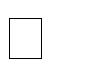 трудности в анализе нарушенных в произношении звуков;при сформированной артикуляции неразличение звуков, относящихся к разным фонетическимгруппам;невозможность  определить наличие и последовательность  звуков  в слове.Основные проявления, характеризующие ФФНР:Недифференцированное произношение пар или групп звуков, т.е. один и тот же звук может служить для ребенка заменителем двух или более звуков. Например, вместо звуков «с», «ч», «ш» ребенок произносит звук «ть»: «тюмка» вместо «сумка», «тяска» вместо «чашка», «тяпка» вместо «шапка»;Замена одних звуков другими, имеющими более простую артикуляцию, т.е. сложные звуки заменяются простыми. Например, группа свистящих и шипящих звуков может заменяться звуками «т» и «д», «р» заменяется на «л», «ш» заменяется на «ф». «Табака» вместо «собака», «лыба» вместо «рыба», «фуба» вместо «шуба»;Смешение звуков, т.е. неустойчивое употребление целого ряда звуков в различных словах. Ребенок в одних словах может употреблять звуки правильно, адругих заменять их близкими по артикуляции или акустическим признакам. Например, ребенок умеет правильно произносить звуки «р», «л» и «с» изолированно, но в речевых высказываниях вместо «столяр строгает доску» говорит «старял стлагает дошку»;Другие недостатки произношения: звук «р» — горловой, звук «с» — зубной,боковой и т.д.При наличии большого количества дефектных звуков у детей с ФФНР нарушается слоговая структура слова и произношение слов со стечением согласных. Характер нарушенного звукопроизношения у детей с ФФНР указывает на низкий уровень развитияфонематического восприятия. Несформированность фонематического восприятия выражается в:Нечетком различении на слух фонем в собственной и чужой речи;Неподготовленности к элементарным формам звукового анализа и синтеза;Затруднениях  при анализе звукового состава речи.детей с ФФНР наблюдается некоторое недоразвитие или нарушение высших психических процессов:Внимание у таких детей может быть неустойчивым, нестабильным и иссякающим, а также — слабо сформированным произвольное внимание, когда ребенку трудно сосредоточиться на одном предмете и по специальному заданию переключиться на другой;Объем памяти может быть сужен по сравнению с нормой. При этом ребенку понадобится больше времени и повторов, чтобы запомнить заданный материал;Отмечаются особенности в протекании мыслительных операций: наряду с преобладанием наглядно-образного мышления дети могут затрудняться в понимании абстрактных понятий и отношений. Скорость протекания мыслительных операцийможет быть несколько замедленной, вследствие чего может быть замедленным и восприятие учебного материала и т.д.Исходя из перечисленных особенностей высшей нервной деятельности, дети с ФФН в педагогическом плане характеризуются следующим образом:Поведение может быть нестабильным, с частой сменой настроения;Могут возникать трудности в овладении учебными видами деятельности, т.к. на занятиях дети быстро утомляются, для них сложно выполнение одного задания в течение длительного времени;Возможны затруднения в запоминании инструкций педагога;В ряде случаев появляются особенности дисциплинарного характера.отличие от детей с ФФНР дети с фонетическим нарушением речи (ФНР) не имеют нарушений фонематического слуха и восприятия. ФНР - это нарушение звукопроизношения при нормальном физическом и фонематическом слухе и нормальном строении речевого аппарата. Может наблюдаться расстройство отдельного звука или нескольких звуков одновременно. Как правило, такие нарушения звукопроизношения связаны с нарушением артикуляционной моторики или ее недостаточной сформированностью. Ребенок не может правильно выполнять движения органами артикуляции, особенно языком, в результате чего звук искажается. (Моторное нарушение речи).Такие расстройства могут проявляться:В отсутствии (пропуске) звука – «акета» вместо «ракета»В искажениях – горловое произнесение звука р, щечное — ш и т.д.Чаще всего нарушаются:Свистящие звуки – С, З (и их мягкие пары), Ц 2. шипящие звуки – Ш, Ж, Ч, ЩСонорные (язычные) – Л, Р (и их мягкие пары)Заднеязычные – К, Г, Х (и их мягкие пары)Неправильное произношение может наблюдаться в отношении любого согласного звука, но реже нарушаются те звуки, которые просты по способу артикуляции и не требуют дополнительных движений языка (м, н, п, т).При фонетическом нарушении речи особых отклонений психического развития у детей не наблюдается. Поскольку у детей дошкольного возраста с фонетическим нарушением речи сохранен интеллект, то и все психические функции внимание, память, мышление, восприятие, воображение соответствуют возрастным нормам.Иногда в общем психологическом развитии могут проявляться признаки астении, которые сказываются на продуктивности психических процессов, на темповых характеристиках деятельности детей. У детей с нарушением произношения нередко наблюдается скованность, стеснительность, замкнутость, а иногда боязнь встреч с незнакомыми сверстниками и взрослыми. Это затрудняет установление контакта с ребенком в коррекционной работе, что требует дополнительных усилий.Индивидуальные занятия имеют следующую структуру:Подготовительный этап.Цель – подготовка слухового и речедвигательного анализаторов к постановке звуков(развитие дыхания, ручной, артикуляционной моторики, развитие слухового восприятия и внимания, фонематического восприятия)Постановка звука.Цель – формирование правильного артикуляционного уклада изолированного звука.Автоматизация звука.Цель – закрепление поставленного звука на различном речевом материале, введение звука в слоги, слова, предложения и связную речь.Дифференциация звуков речи.Цель – развитие слуховой дифференциации, закрепление произносительной дифференциации.Проводится, если ребенок смешивает или заменяет звуки в речи.Формирование коммуникативных умений и навыков (работа проводится воспитателем) Цель – формировать умения и навыки безошибочного употребления звуков речи в общении.Работа по профилактике и коррекции речевых недостатков детей осуществляется в тесном взаимодействии с родителями (законными представителями) воспитанников. Проводятся:Индивидуальные консультацииСовместные занятияОткрытые занятия Оформляются Информационные стендыПубликации на сайте ДОУОборудование предметно-пространственной развивающей среды в кабинете логопеда Наиболее значимым условием организации процесса воспитания и обучения детей с нарушениями речи является оснащение логопедического кабинета специальным оборудованием:Настенное зеркало для логопедических занятий, зеркало для индивидуальной работы;Логопедические зонды, шпатели.Центр речевого развития:Набор игрушек и комплект предметных картинок для сопровождения проведения артикуляционной и мимической гимнастики;Дыхательные тренажеры;Картотека материалов для автоматизации и дифференциации звуков;Логопедический альбом для психолого-педагогического обследования развития детей;Комплект предметных и сюжетных картинок по изучаемым лексическим темам;Игрушки, муляжи, предметные картинки для уточнения произношения звуков, по изучаемым темам, разнообразный счетный материал;Предметные и сюжетные картинки, настольно-печатные дидактические игры для автоматизации и дифференциации звуков в словах и предложениях, текстах; совершенствования грамматического строя и связной речи;Картотека словесных и коммуникативных игр;Раздаточный материал и настольно-печатные дидактические игры для закрепления навыков звукового и слогового анализа и синтеза;Разрезной и магнитной алфавит, слоговые таблицы;Наборы игрушек для инсценировок сказок.Центр сенсорного развития:Звучащие игрушки:Звучащие игрушки и предметы животных и птиц;Занимательные игрушки для развития тактильных ощущений;«Волшебный мешочек» с мелкими деревянными игрушками, пластиковыми фигурками животных, мелкими муляжами фруктов и овощей.Центр моторного и конструктивного развития:Крупные плоскостные изображения предметов и объектов для обводки;Разрезные картинки и простые пазлы, кубики;Пирамидки деревянные и пластиковые разных цветов;Массажные мячики;Игрушки-шнуровки, игрушки-застежки;Мозаика среднего и большого размеров;Конструкторы настольные;Крупные бусины из дерева или пластмассы разных цветов и разноцветные шнуры для их нанизывания;Магнитные геометрические фигуры, геометрическое лото, геометрическое домино.2.4. Особенности образовательной деятельности разных видов и культурных практикОсобенности образовательной деятельности разных видовКультурные практики ребенка выполняют роль стержня, позволяющего ему выстраивать и осмысливать содержание и формы его жизнедеятельности, в том числе:Опыт самостоятельного творческого действия, собственной многообразной активности на основе собственного выбора.Ситуативное и глубинное общение, плодотворную коммуникацию и взаимодействие (сотрудничество) с взрослыми и детьми.Эмоции и чувства, отношение к себе и другим людям.Сферу собственной воли, желаний и интересов.Свою самость, которую можно определить как само-осознание, понимание своего «Я» как многообразного само-бытия.Самостоятельность и автономность, ответственность и зависимость, дающие ребенку право на выбор и обеспечивающие самоопределение.Развитие ребенка в образовательном процессе детского сада осуществляется целостно в процессе всей его жизнедеятельности. Особенностью организации образовательной деятельности в дошкольном учреждении является ситуационный подход. Основной единицей образовательного процесса выступает образовательная ситуация, то есть такая форма совместной деятельности педагога и детей, которая планируется и целенаправленно организуется педагогом с целью решения определенных задач развития, воспитания и обучения. Образовательная ситуация протекает в конкретный временной период образовательной деятельности. Ее особенностью является появление образовательного результата (продукта) в ходе специально организованного взаимодействия воспитателя и ребенка.Образовательные ситуации используются в процессе непосредственно организованнойобразовательной деятельности.Задачи образовательных ситуаций:Формирование у детей новых умений в разных видах деятельности и представлений.Обобщение знаний по теме.Развитие способности рассуждать и делать выводы.Образовательные ситуации могут включаться в образовательную деятельность в режимных моментах. Они направлены на:Закрепление имеющихся  у детей знаний и умений.Применение этих знаний в новых условиях.Проявление ребенком активности, самостоятельности и творчества. Непосредственно образовательная деятельность основана на организации педагогом видов деятельности, заданных ФГОС ДО.Виды детской деятельности:Игровая деятельностьОна выступает в качестве основы для интеграции всех других видов деятельности ребенка дошкольного возраста. В сетке непосредственно образовательной деятельности игровая деятельность не выделяется в качестве отдельного вида деятельности, так как она является основой для организации всех других видов деятельности.образовательном процессе она представлена в разнообразных формах – это дидактические и сюжетно – дидактические, развивающие, подвижные игры, игры – путешествия, игровые проблемные ситуации, игры – инсценировки, игры – этюды и пр.Коммуникативная деятельностьОна направлена на решение задач, связанных с развитием свободного общения и освоением всех компонентов устной речи, освоением культуры общения и этикета, воспитание толерантности, подготовки к обучению грамоте. В сетке организованной образовательной деятельности она занимает отдельное место, при этом она включается во все виды детской деятельности.Познавательно – исследовательская деятельностьВключает в себя познание детьми объектов живой  и неживой природы, предметного,социального мира, безопасного поведения, освоение средств и способов познания(моделирование, экспериментирование), сенсорное и математическое развитие детей.Восприятие художественной литературы и фольклораКонструирование и изобразительная деятельностьОна представлена разными видами художественно – творческой деятельности (рисование, лепка, аппликация)Музыкальная деятельностьОна организуется в процессе музыкальных занятий, которые проводятся музыкальным руководителем дошкольного учреждения в специально оборудованном помещении.Двигательная деятельностьОна организуется в процессе специальных занятий физической культурой, требования к проведению которой согласуются дошкольной организацией с положениями действующего СанПин.Образовательная деятельность, осуществляемая в ходе режимных моментов требует особых форм работы в соответствии с реализуемыми задачами воспитания, обучения и развития ребенка. В режимных процессах, в свободной детской деятельности воспитатель создает по мере необходимости, дополнительно развивающие проблемно-игровые или практические ситуации, побуждающие дошкольников применить имеющийся опыт, проявить инициативу, активность для самостоятельного решения возникшей задачи.Образовательная деятельность, осуществляемая в утренний отрезок времени включает:индивидуальные игры и игры с небольшими подгруппами детей (дидактические, развивающие, сюжетные, музыкальные, подвижные и пр.);создание практических, игровых, проблемных ситуаций и ситуаций общения, сотрудничества, гуманных проявлений, проявлений эмоциональной отзывчивости к взрослым и сверстникам;трудовые поручения (сервировка столов к завтраку, уход за комнатными растениями и пр.);беседы и разговоры с детьми по их интересам;рассматривание дидактических картинок, иллюстраций, просмотр видеоматериалов разнообразного содержания;индивидуальную работу с детьми в соответствии с задачами разных образовательныхобластей;	двигательную	деятельность	детей,	активность	которой	зависит	от	содержанияорганизованной образовательной деятельности в первой половине дня;наблюдения - в уголке природы; за деятельностью взрослых;самостоятельную деятельность; совместная деятельность педагога с детьми;экспериментирование, поисково – исследовательская деятельность;работу по воспитанию у детей культурно-гигиенических навыков и культуры здоровья.Образовательная деятельность, осуществляемая во время прогулки включает:подвижные игры и упражнения, направленные на оптимизацию режима двигательной активности и укрепление здоровья детей;наблюдения за объектами и явлениями природы, направленное на установление разнообразных связей и зависимостей в природе, воспитание отношения к ней;экспериментирование с объектами неживой природы;сюжетно-ролевые и конструктивные игры (с песком, со снегом, с природным материалом);элементарную трудовую деятельность детей на участке детского сада;свободное общение воспитателя с детьми.Во второй половине дня в дошкольном учреждении организуются разнообразные культурные практики, ориентированные на проявление детьми самостоятельности и творчества в разных видах деятельности. В культурных практиках воспитателем создается атмосфера свободы выбора, творческого обмена и самовыражения, сотрудничества взрослого и детей. Организация культурных практик носит преимущественно подгрупповой характер. Культурные умения реализуются в образовательном процессе через разные виды совместнойобразовательной деятельности ребенка и взрослого, группы детей.Виды совместной образовательной деятельностиСовместная игра воспитателя и детей (сюжетно – ролевая, режиссерская, игра – драматизация, строительно – конструктивные игры)Ситуации общения и накопления положительного социально – эмоционального опыта. Они носят проблемный характер и заключают в себе жизненную проблему, близкую детям, в разрешении которой они принимают непосредственное участие.Творческая мастерская.Музыкально – театральная и литературная гостиная (детская студия)Сенсорный и интеллектуальный тренинг.Это система заданий игрового характера, обеспечивающая становление системы сенсорных эталонов (цвет, форма, размер, пространственные отношения), способов интеллектуальной деятельности (умение сравнивать, классифицировать, систематизировать), развивающие игры, логические упражнения, занимательные задачи.Детский досуг.Этот вид деятельности, организуемый взрослыми для игры, развлечения и отдыха.Коллективная и индивидуальная трудовая деятельность.2.5. Способы и направления поддержки детской инициативыДетская инициатива проявляется в свободной самостоятельной деятельности детей по выбору и интересам. Самостоятельная деятельность детей протекает преимущественно в утренний отрезок времени и во второй половине дня.Приоритетной сферой проявления детской инициативы с 2-3 лет является самостоятельная исследовательская деятельность с предметами, материалами, веществами; обогащение собственного сенсорного опыта восприятия окружающего мира.Для поддержки детской инициативы необходимо:Предоставлять детям самостоятельность во всѐм, что не представляет опасности для их жизни и здоровья, помогая им реализовывать собственные замыслы;Отмечать и приветствовать даже минимальные успехи детей;Не критиковать результаты деятельности ребѐнка и его самого как личность;Формировать у детей привычку самостоятельно находить для себя интересные занятия; приучать свободно пользоваться игрушками и пособиями; знакомить детей с группой, другими помещениями и сотрудниками детского сада, территорией прогулочных участков с целью повышения самостоятельности;Побуждать детей к разнообразным действиям с предметами, направленным на ознакомление с их качествами и свойствами (вкладывание и вынимание, разбирание на части, открывание и закрывание, подбор по форме и размеру;Поддерживать интерес ребѐнка к тому, что он рассматривает и наблюдает в разные режимные моменты;Устанавливать простые и понятные детям нормы жизни группы, чѐтко исполнять их и следить за их выполнением всеми детьми; взрослым эмоционально положительно настраиваться на день работы; переживать его как дар; радоваться совместности проживания этого дня с детьми. Избегать ситуаций спешки и поторапливания детей;Для поддержки инициативы в продуктивной творческой деятельности по указанию ребенка создавать для него изображения или лепку, другие изделия;Содержать в открытом доступе изобразительные материалы;Поощрять занятия изобразительной деятельностью, выражать одобрение любому результату труда ребенка.Приоритетной сферой проявления детской инициативы у детей 4-5 лет является познавательная деятельность, расширение информационного кругозора, игровая деятельность со сверстниками.Для поддержки детской инициативы необходимо:Способствовать стремлению детей делать собственные умозаключения, относиться к таким попыткам внимательно, с уважением;Обеспечивать для детей возможности осуществления их желания переодеваться и наряжаться, примеривать на себя разные роли. Иметь в группе набор атрибутов и элементов костюмов для переодевания, а также технические средства, обеспечивающие стремление детей петь и двигаться под музыку;Создавать условия, обеспечивающие детям возможность строить дом, укрытия для сюжетных игр;При необходимости осуждать негативный поступок, действие ребёнка, но не допускать критики его личности, его качеств. Негативные оценки давать только поступкам ребёнка и только с глазу на глаз, а не перед всей группой;Не допускать диктата, навязывания в выборе детьми сюжета игры;Обязательно участвовать в играх детей по их приглашению (или при их добровольном согласии) в качестве партнёра, равноправного участника, но не руководителя игры;Привлекать детей к украшению группы к праздникам, обсуждая разные возможности и предложения;Побуждать детей формировать и выражать собственную эстетическую оценку воспринимаемого, не навязывая им мнения взрослых;Привлекать детей к планированию жизни группы на день;Читать и рассказывать детям по их просьбе, включать музыку.Приоритетной сферой проявления детской инициативы у детей 5-6 лет является внеситуативно - личностное общение со взрослыми и сверстниками, а также информационная познавательная инициатива.Для поддержки детской инициативы необходимо:Создавать в группе положительный психологический микроклимат, в равной мере проявляя любовь и заботу ко всем детям: выражать радость при встрече, использовать ласку и теплое слово для выражения своего отношения к ребенку;Уважать индивидуальные вкусы и привычки ребенка;Поощрять желание создавать что-либо по собственному замыслу; обращать внимание детей на полезность будущего продукта для других или ту радость, которую он доставит кому-то (маме, бабушке, папе, другу);Создавать условия для разнообразной самостоятельной творческой деятельности детей;При необходимости помогать детям в решении проблем организации игры Привлекать детей к планированию жизни группы на день и на более отдалённую перспективу. Обсуждать выбор спектакля для постановки, песни, танца и т. п.;Создавать условия и выделять время для самостоятельной творческой или познавательной деятельности детей по интересам.Для поддержки детской инициативы необходимо у детей 6-8 лет:Вводить адекватную оценку результата деятельности ребёнка с одновременным признанием его усилий и указанием возможных путей и способов совершенствования продукта деятельности;Спокойно реагировать на неуспех ребёнка и предлагать несколько вариантов исправления работы: повторное исполнение спустя некоторое время, доделывание, совершенствование деталей и т. п. Рассказывать детям о трудностях, которые педагоги испытывали при обучении новым видам деятельности;Создавать ситуации, позволяющие ребёнку реализовывать свою компетентность, обретая уважение и признание взрослых и сверстников;Обращаться к детям с просьбой, показать воспитателю те индивидуальные достижения, которые есть у каждого, и научить его добиваться таких же результатов;Поддерживать чувство гордости за свой труд и удовлетворение его результатами;Создавать условия для разнообразной самостоятельной творческой деятельности детей;При необходимости помогать детям в решении проблем при организации игры;Привлекать детей к планированию жизни группы на день, неделю, месяц. Учитывать и реализовать их пожелания и предложения;Создавать условия и выделять время для самостоятельной творческой или познавательной деятельности детей по интересам; устраивать выставки и красиво оформлять постоянную экспозицию работ;Организовывать концерты для выступления детей и взрослых.2.6. Особенности взаимодействия коллектива с семьями воспитанниковА) Обязательная частьсовременных условиях дошкольное образовательное учреждение является единственным общественным институтом, регулярно и неформально взаимодействующим с семьей, то есть имеющим возможность оказывать на неё определенное влияние.основу совместной деятельности семьи и дошкольного учреждения заложены следующие принципы:Принцип активности и сознательности – участие всего коллектива ДОУ и родителей в поиске современных форм и методов сотрудничества с семьей;Принцип открытости и доверия – предоставление каждому родителю возможности знать и видеть, как развиваются и живут дети в детском саду;Принцип сотрудничества - общение «на равных»; совместная деятельность, которая осуществляется на основании социальной перцепции и с помощью общения;Принцип согласованного взаимодействия - возможность высказывать друг другу свои соображения о тех или иных проблемах воспитания;Принцип воздействия на семью через ребенка – если жизнь в группе эмоционально насыщена, комфортна, содержательна, то ребенок обязательно поделится впечатлениями с родителями.На сегодняшний день в ДОУ осуществляется интеграция общественного и семейного воспитания дошкольников со следующими категориями родителей: -с семьями воспитанников;с семьями будущих воспитанников.Цель взаимодействия ДОУ с семьей – это установление партнерских отношений с родителями в процессе развития и воспитания детей раннего и дошкольного возраста в условиях ДОУ и семьи; создание единого образовательного пространстваЗадачи взаимодействия педагога с семьями воспитанников по возрастамИнформационно-аналитические формыЦель: сбор обработка и использование данных о семье каждого воспитанника, об общекультурном уровне родителей, о наличии у них необходимых педагогических знаний, об отношении в семье к ребенку, о запросах, интересах и потребностях родителей в психолого-педагогической информации.Только на аналитической основе возможно осуществление индивидуального, личностно-ориентированного подхода к ребенку в условиях дошкольного учреждения, повышение эффективности образовательной работы с детьми и построение грамотного общения с их родителями.– делает эту группу методов субъективной ( не случайно у некоторых социологов существует мнение, что даже самая совершенная методика опроса никогда не может гарантировать полной достоверности информации).Познавательные формыЦель: повышение психолого-педагогической культуры родителей. А значит, способствуют изменению взглядов родителей на воспитание ребенка в условиях семьи, развивают рефлексию. Кроме того, данные формы взаимодействия позволяют знакомить родителей с особенностями возрастного и психологического развития детей, рациональными методами и приемами воспитания для формирования их практических навыков.Практикум	Форма   выработки   у  родителей   педагогических   умений   по воспитанию   детей,   эффективному   решению   возникающихпедагогических ситуаций, своеобразная тренировка педагогического мышления родителей-воспитателейДосуговые формыЦель: установление теплых неформальных отношений между педагогами и родителями, а также более доверительных отношений между родителями и детьмиНаглядно-информационные формыЦель: ознакомление родителей с условиями, содержанием и методами воспитании детей в условиях ДОУ. Позволяют правильно оценить деятельность педагогов, пересмотреть методы и приемы домашнего воспитания, объективно увидеть деятельность воспитателяМодель сотрудничества детского сада и семьиМодель сотрудничества специалистов ДОУ с семьями воспитанников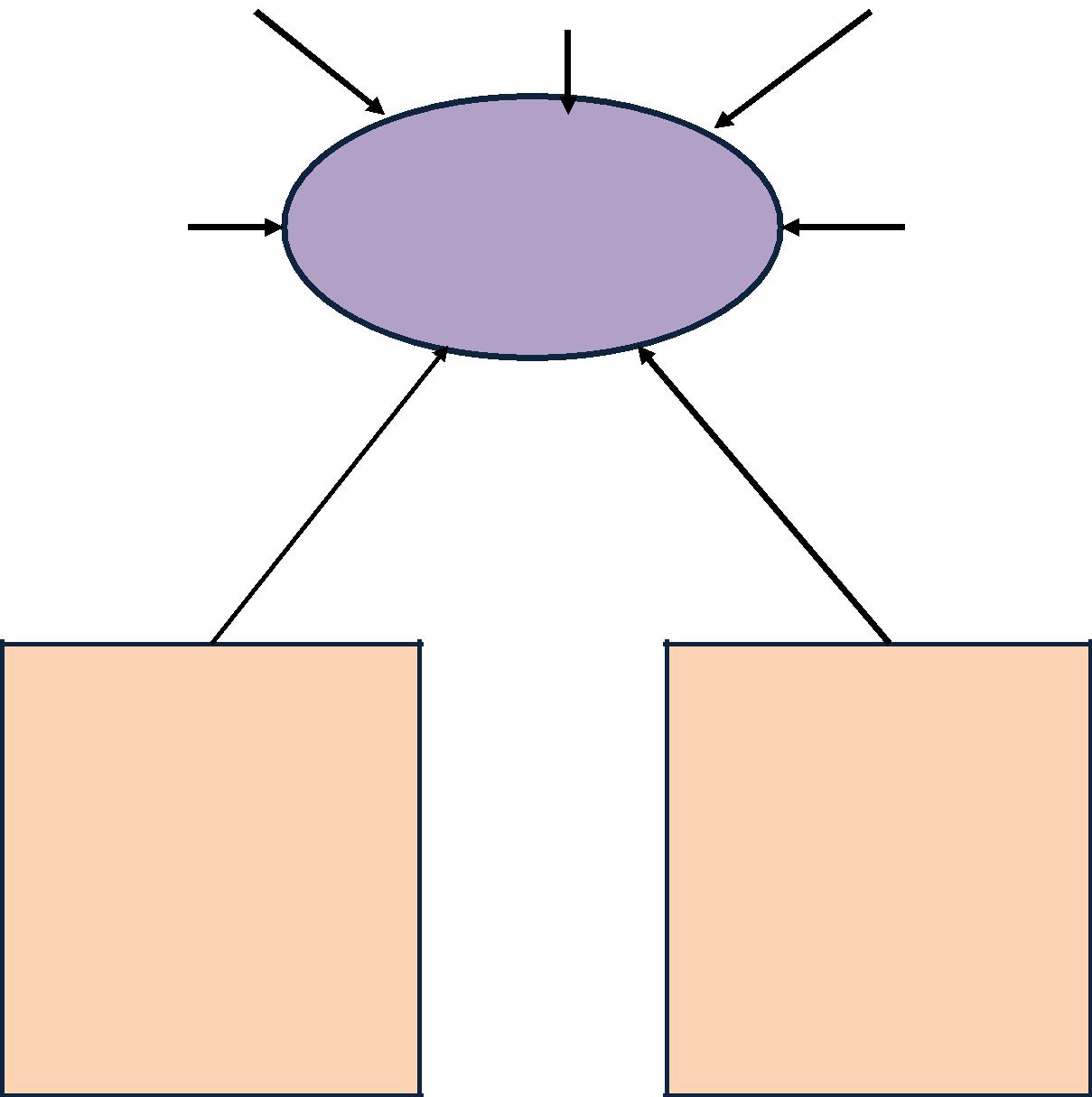 МузыкальныйруководительПраздники и развлеченияКонсультированиеОткрытые мероприятияНаглядная агитация,памяткиУчитель – логопедКонсультации, беседы сродителямиОткрытые занятияПривлечение родителей квыполнению заданий сдетьмиПМПКНаглядная агитация, памяткиБ) Часть, формируемая участниками образовательных отношенийОрганизация деятельности сайта ДОО.медицинские, культурные, физкультурно-спортивные и иные организации.ДОУ осуществляет сотрудничество с образовательными и культурными учреждениями района и города. Оно направлено на развитие учреждения, повышение его рейтинга, формирование положительного имиджа, а также, на научно-методическое сопровождение деятельности. На сегодняшний день внешние связи ДОУ представлены в таблице.2.7.2. Преемственность ДОУ и школы.Цель: обеспечение преемственности и непрерывности в организации образовательной, воспитательной, учебно-методической работы между дошкольным и начальным звеном образования.Задачи:Согласовать цели и задачи дошкольного и начального школьного образования.Создать психолого-педагогические условия, обеспечивающие сохранность и укрепление здоровья, непрерывность психофизического развития дошкольника и младшего школьника.Обеспечить условия для реализации плавного перехода детей от игровой к учебной деятельности.Преемственность учебных планов и программ дошкольного и школьного начального образования.Организация работы по предшкольному обучению детей старшего дошкольного возраста осуществляется по следующим направлениям:Организационно-методическое обеспечение;Работа с детьми;Работа с родителями.Организационно-методическое обеспечение включает:Круглый стол «Проблемы преемственности «Детский сад – начальная школа» в условиях реализации ФГОС»Совместные заседания по вопросам эффективности работы учителей и воспитателей ДОУ по подготовке детей к обучению в школе.Семинары-практикумы.Взаимопосещения занятий. Изучение опыта использования вариативных форм, методов и приѐмов работы в практике учителей и воспитателей.Работа с детьми включает:Совместное проведение праздников, спортивных мероприятий.Экскурсии в школу.Система взаимодействия педагога и родителей включает:Совместное проведение родительских собраний.Проведение дней открытых дверей.Посещение уроков и адаптационных занятий родителями.Открытые занятия педагогов.Консультации психолога и учителей школ.Организация экскурсий по школе.Привлечение родителей к организации детских праздников, спортивных соревнований.Циклограмма сотрудничестваОрганизационный раздел3.1. Материально-техническое обеспечение программы МБДОУ детский сад  «Мишутка» с 1969 года.Здание детского сада типовое, одноэтажное. Детский сад имеет следующий виды благоустройства: электроосвещение, водопровод, канализацию, центральное отопление, вентиляцию. Состояние и содержание территории, здания и помещений образовательной организации соответствуют санитарным и гигиеническим нормам, нормам пожарной и электробезопасности, требованиям охраны труда воспитанников и работников. Все оборудование находится в удовлетворительном состоянии. Проектная мощность детского сада рассчитана на 3 групп (94места). дошкольном учреждении имеются помещения и необходимое оснащение для питания воспитанников, а также для хранения и приготовления пищи; для организации качественного горячего питания воспитанников в соответствии с санитарно-эпидемиологическими правилами и нормативами.Для организации образовательной деятельности служат групповые комнаты и кабинеты специалистов.Специально оборудованные помещения для работы с детьмиИнформационное обеспечение образовательного процесса позволяет в электронной форме:создавать и редактировать электронные таблицы, тексты и презентации;проводить мониторинг и фиксировать ход воспитательно-образовательного процесса и результаты освоения основной образовательной программы дошкольного образования;осуществлять взаимодействие между участниками образовательного процесса, в том числе дистанционное (посредством глобальных сетей), использование данных, формируемых в ходе образовательного процесса для решения задач управления образовательной деятельностью;осуществлять взаимодействие образовательного учреждения с органами, осуществляющими управление в сфере образования, с другими образовательными учреждениями и организациями.Информационные ресурсыКомпьютерами оснащены кабинеты: заведующего (с выходом в интернет), методический кабинет (с выходом в интернет), кабинет учителя – логопеда (без выхода в интернет) Доступ воспитанников Учреждения к информационным системам и информационно – телекоммуникационным сетям отсутствует.Функциональное использование персональных компьютеровЗаведующий – выход в Интернет, работа с отчетной документацией, электронной почтой.Старший воспитатель – осуществление методической помощи педагогам (организация консультаций, семинаров, педагогических советов), работа с отчетной документацией, оформление педагогического опыта, планирование и мониторинг учебно – образовательной деятельности, выход в Интернет, проведение презентаций для всех участников образовательного процесса.Педагоги ДОУ – работа с документацией, подготовка мультимедийных презентаций, консультаций, работа с отчетной документацией, оформление педагогического опыта, планирование и мониторинг образовательной деятельности.3.2.Программно - методическое обеспечение образовательной деятельности Дошкольное учреждение постоянно пополняется и обновляется методическими материаламиучетом достижения целей и планируемых результатов освоения основной образовательной программы дошкольного образования.Основными задачами методической службы учреждения являются:1. Оказание помощи в развитии творческого потенциала педагогических работников образовательного учреждения;2. Удовлетворение информационных, учебно-методических, образовательных потребностей педагогических работников ДОУ;3. Создание условий для организации и осуществления повышения квалификации педагогических и руководящих работников ДОУ;4. Оказание учебно-методической и научной поддержки всем участникам образовательного процесса;5. Содействие выполнению целевых федеральных, региональных и муниципальных программ развития дошкольного образования.Психолого – педагогическая работа по освоению детьми образовательных областей обеспечивается использованием следующих образовательных программ, технологий и методических пособий:А) Обязательная часть1.Примерная образовательная программа дошкольного образования «Детство» / Под редакцией Т. И. Бабаева, А. Г. Гогоберидзе, О. В. Солнцева.2.Развернутое перспективное планирование по программе «Детство» 1 младшая группа, авторы – составители Т. Г. Кобзева, Е. А. Мартынова, И. М. Сучкова, И. А. Холодова. 3.Комплексно – тематическое планирование по программе «Детство», первая младшая группа, авторы – составители С. Е. Шамрай, Т. В. Васильцова, Е. А. Козлова и др.4.Рабочая программа воспитателя. Ежедневное планирование по программе «Детство», первая младшая группа, авторы – составители И. А. Рындина, О. Н. Небыкова.5.Комплексно – тематическое планирование по программе «Детство», вторая младшая группа, авторы – составители Н. А. Давыдова, Е. А. Лысова, Е. А. Луценко и др.6.Комплексные занятия по программе «Детство», вторая младшая группа, авторы – составители Ю. Б. Сержантова, А. В. Елоева, И. С. Батова, О. Н. Небыкова.Рабочая программа воспитателя. Ежедневное планирование по программе «Детство», вторая младшая группа, авторы – составители Н. Н. Гладышева, Ю. Б. Сержантова.8. .Развернутое перспективное планирование по программе «Детство» средняя группа, авторы – составители Е. А. Мартынова, И. М. Сучкова.Комплексные занятия по программе «Детство», средняя группа, авторы – составители З. А. Ефанова, А. В. Елоева, О. В. Богданова.Рабочая программа воспитателя. Ежедневное планирование по программе «Детство», средняя группа, авторы – составители Н. Н. Гладышева, Ю. Б. Сержантова.Развернутое перспективное планирование по программе «Детство» старшая группа, авторы – составители Е. А. Мартынова, И. М. Сучкова.Рабочая программа воспитателя. Ежедневное планирование по программе «Детство», старшая группа, авторы – составители Н. Н. Гладышева, Ю. Б. Сержантова и др.Развернутое перспективное планирование по программе «Детство» подготовительная группа, авторы – составители Е. А. Мартынова, И. М. Сучкова.Рабочая программа воспитателя. Ежедневное планирование по программе «Детство», подготовительная группа, авторы – составители Н. Н. Гладышева, Ю. Б. Сержантова.Образовательная область «Социально – коммуникативное развитие» Социализация, развитие общения, нравственное воспитание Методические пособияНаглядно – дидактические пособияСерия «Мир в картинках»: «Государственные символы России», «9 мая – День Победы»,«Гербы и символы. История российского герба»Серия «Рассказы по картинкам»: «Великая Отечественная война», «Защитники Отечества»Серия «Расскажи детям о…»: «Расскажи детям о столице нашей Родины», «О достопримечательностях Ярославля», «О достопримечательностях Москвы» и др.Самообслуживание, трудовое воспитаниеМетодические пособияФормирование основ безопасностиМетодические пособияНаглядно – дидактические пособияН. Н. Авдеева, О. Л. Князева, Р. Б. Стеркина «Безопасность на улицах города» С. Вохринцева Демонстрационный материал «Дорожная безопасность» Демонстрационный материал «Детям о правилах пожарной безопасности» Демонстрационный материал «Если ты дома один. Уроки безопасности»Игровая деятельностьМетодические пособияОбразовательная область «Познавательное развитие»Методические пособияБ) Часть, формируемая участниками образовательных отношений Формирование элементарных математических представленийМетодические пособияНаглядно – дидактические пособияКолесникова Е.В.. Иллюстрированное пособие по развитию элементарных математических представлений у детей 3 – 4 и 4 – 5 лет.- ТЦ Сфера 2015.Колесникова Е.В.. Иллюстрированное учебное пособие по развитию математических представлений у детей 5 – 6 и 6 – 7 лет. -. ТЦ Сфера 2015Дидактические материалы к учебно – методическому комплекту математического развития дошкольников « Математические ступеньки»  ТЦ Сфера 2015Формирование целостной картины мираМетодические пособияВоронкевич О. А. «Добро пожаловать в экологию! Рабочая тетрадь для детей 3 – 4 лет»- СПБ.:Детство – Пресс, 2010.Воронкевич О. А. «Добро пожаловать в экологию! Рабочая тетрадь для детей 4 - 5 лет»-СПБ.: Детство – Пресс, 2010.Воронкевич О. А. «Добро пожаловать в экологию! Рабочая тетрадь для детей 5 - 6 лет»-СПБ.: Детство – Пресс, 2010.Образовательная область «Речевое развитие»Методические пособияОбразовательная область «Физическое развитие»Методические пособияНаглядно – дидактические пособия Серия «Мир в картинках»: «Спортивный инвентарь»Серия «Рассказы по картинкам»: «Зимние виды спорта», «Летние виды спорта», «Распорядокдня»Серия «Расскажите детям о…»: «Расскажите детям о зимних видах спорта», «Расскажитедетям о летних видах спорта», «Расскажите детям об олимпийских играх», «Расскажите детямоб олимпийских чемпионах»Плакаты: «Зимние виды спорта», «Летние виды спорта»Б) Часть, формируемая участниками образовательных отношенийМетодические пособияЛогопедическая помощьА) Обязательная частьВариативная примерная адаптированная основная образовательная программа для детей с тяжелыми нарушениями речи (общим недоразвитием речи) с 3до 7 лет. Издание третье, переработанное и дополненное в соответствии с ФГОС ДО. Автор учитель – логопед высшей квалификационной категории Н. В. Нищева (Санкт – Петербург, ДЕТСТВО – ПРЕСС, 2015) Волкова Г. А. «Методика психолого- логопедического обследования детей с нарушениями речи. Вопросы дифференцированной диагностики. – СПб., 2008.Лопатина Л. В. «Логопедическая работа с детьми дошкольного возраста», СПб., 2005. Нищева Н. В. «Речевая карта ребенка младшего дошкольного возраста с ОНР», СПб., Детство– Пресс, 2014.Картинный материал к речевой карте ребенка младшего дошкольного возраста с ОНР, СПб., Детсво – Пресс, 2014.Нищева Н. В. «. «Речевая карта ребенка с ОНР (с 4 до 7 лет)», СПб., Детство – Пресс, 2014. Картинный материал к речевой карте ребенка с ОНР (с 4 до 7 лет), СПб., Детсво – Пресс, 2015.Нищева Н. В. «Современная система коррекционной работы в логопедической группе для детей с общим недоразвитием речи» , СПб., Детсво – Пресс, 2015.Нищева Н. В. «Конспекты подгрупповых занятий в старшей группе для детей с ОНР», СПб., Детство – Пресс, 2015.Нищева Н. В. «Конспекты подгрупповых логопедических занятий в подготовительной к школе логопедической группе для детей с ОНР (часть 1) , СПб., Детсво – Пресс, 2015. Нищева Н. В. «Конспекты подгрупповых логопедических занятий в подготовительной к школе логопедической группе для детей с ОНР (часть 2) , СПб., Детсво – Пресс, 2015. Нищева Н. В. «Мой букварь», СПб., Детство – Пресс, 2015.Нищева Н. В. «картотеки подвижных игр, упражнений, пальчиковой гимнастики», СПб., Детство – Пресс, 2015.«Веселая артикуляционная гимнастика», СПб., Детство – Пресс, 2014.Б) Часть, формируемая участниками образовательных отношенийМетодические пособияВзаимодействие с родителямиМетодические пособияНищева Н. В. Материалы для оформления родительского уголка в групповой раздевалке. Младшая группа. Часть I, СПБ., Детство – Пресс, 2015Нищева Н. В. Материалы для оформления родительского уголка в групповой раздевалке. Младшая группа. Часть II, СПБ., Детство – Пресс, 2015Нищева Н. В. Материалы для оформления родительского уголка в групповой раздевалке. Cредняя группа. Часть I, СПБ., Детство – Пресс, 2015Нищева Н. В. Материалы для оформления родительского уголка в групповой раздевалке. Средняя группа. Часть II, СПБ., Детство – Пресс, 2015Нищева Н. В. Материалы для оформления родительского уголка в групповой раздевалке. Старшая группа. Часть I, СПБ., Детство – Пресс, 2015Нищева Н. В. Материалы для оформления родительского уголка в групповой раздевалке. Старшая группа. Часть II, СПБ., Детство – Пресс, 2015Нищева Н. В. Материалы для оформления родительского уголка в групповой раздевалке. Подготовительная группа. Часть I, СПБ., Детство – Пресс, 2015Нищева Н. В. Материалы для оформления родительского уголка в групповой раздевалке. Подготовительная группа. Часть II, СПБ., Детство – Пресс, 20153.3. Распорядок (режим дня)3.3.1.Режим дня.Режим дня составляет с расчетом на 12 – ти часовое пребывание ребенка в детском саду. Режим дня должен соответствовать возрастным особенностям детей и способствовать их гармоничному развитию. Максимальная продолжительность непрерывного бодрствования детей 3 – 7 лет составляет 5,5 – 6 часов, до 3 лет – в соответствии с медицинскими рекомендациями.Рекомендуемая продолжительность ежедневных прогулок составляет 3 – 4 часа. Продолжительность прогулки определяется дошкольной образовательной организацией в зависимости от климатических условий. При температуре воздуха ниже минус 15 и скорости ветра более 7 м/с продолжительность прогулки рекомендуется сокращать.Общая продолжительность суточного сна для детей 3 – 7 лет (игры, подготовка к образовательной деятельности, личная гигиена) в режиме должно отводиться не менее 3 – 4 часов.Режим дня на теплый период годаРежим дня на теплый период годаПодготовительная группа (6 -7 лет)Холодный период года3.3.2.Структура образовательного процесса в ДОУУтренний образовательный блок – продолжительность с 7.00 до 9.00 часов – включает в себя:o Совместную деятельность воспитателя с ребенком, o Свободную самостоятельную деятельность детей;Развивающий блок – продолжительность с 9.00 до 12.00 часов – представляет собой организационное обучение;Вечерний блок – продолжительность с 15.30 до 19.00 часов – включает в себя: o Организованное обучение / индивидуальная работаo  Самостоятельную деятельность ребенкаo  Совместную деятельность воспитателя и ребенкаПедагогам предоставляется право варьировать место занятий в педагогическом процессе, интегрируя (объединяя) содержание различных видов занятий в зависимости от поставленных целей и задач обучения и воспитания. Воспитатели и узкие специалисты координируют содержание проводимых занятий, осуществляя совместное планирование, обсуждая достижения и проблемы отдельных детей и группы в целом.Совместная образовательная деятельность детей и взрослых организуется комплексно – тематически, а самостоятельная деятельность детей в соответствии с традиционными видами детской деятельности.Совместная образовательная деятельность детей и взрослых осуществляется как в ходе непосредственно образовательной деятельности, так и в ходе осуществления режимных моментов и предполагает индивидуальную, подгрупповую и групповую формы организации.Образовательный процесс в дошкольном учреждении строится:На адекватных возрасту формах работы с детьми, максимальном развитии всех специфических видах деятельности и в первую очередь игры как ведущего вида деятельности ребенка – дошкольника.На использовании современных личностно – ориентированных технологий, направленных на партнерство, сотрудничество педагогов и ребенка.На субъективной (партнерской, равноправной) позиции взрослого и ребенка.На основе диалогического общения взрослого с детьми.В продуктивном взаимодействии ребенка со взрослыми и сверстниками.основу положен комплексно – тематический принцип планирования образовательного процесса. Тема, актуальная для каждой возрастной группы, которая реализуется во всех образовательных областях.Образовательная деятельность в режимные моментыСовместная деятельность взрослого и детей включает в себя:Свободное общение на различные темы;Моделирование ситуаций;Проведение специальных коммуникативных, сюжетно – ролевых, театрализованных, подвижных и интеллектуальных игр;Обогащение жизни детей активными формами совместной деятельности (игровой, продуктивной, познавательно – исследовательской)Изготовление и оформление продуктов детской деятельности ;Активное вовлечение родителей в образовательный процесс ДОУ и др.Модель реализации образовательной деятельностиДОУ на день Младший дошкольный возрастСтарший дошкольный возрастрайонных мероприятиях потеатрализации, конкурсахдетского творчестваВедущей для развития дошкольников является самостоятельная деятельность детей, поддерживаемая педагогом, максимальное стимулирование проявления инициативы и активности самим ребенком.При организации образовательной деятельности необходимо обеспечить единствовоспитательных, развивающих, обучающих целей и задач, при этом следует решатьпоставленные цели и задачи, избегая перегрузки детей, на необходимом и достаточномматериале, максимально приближаясь к разумному «минимуму»Построение образовательного процесса на комплексно – тематическом принципе с учетоминтеграции образовательных областей дает возможность достичь этой цели. Построение образовательного процесса вокруг одной центральной темы дает большие возможности для развития детей. Темы помогают организовать информацию оптимальным способом. У воспитанников появляются многочисленные возможности для практики, экспериментирования, развития основных навыков, понятийного мышления. Одной теме следует уделять не менее одной недели. Тема отражается в подборе материалов, находящихся в группе и в центрах развития.Тематический принцип построения образовательного процесса позволяет легко вводить региональные и культурные компоненты.Введение похожих тем в различных возрастных группах обеспечивает достижение единства образовательных целей и преемственности в детском развитии на протяжении всего дошкольного возраста, органичное развитие детей в соответствии с их индивидуальными возможностями.основе комплексно – тематического планирования лежит примерный перечень актуальных тем для каждой возрастной группы, разработанный на основе значимых событий для группы/детского сада/города/страны, времени года и пр.Комплексно – тематическое планирование работы с детьми (дошкольный возраст)Регламентируемая образовательная нагрузкаРасписание образовательной деятельности разработано в соответствии с максимальной допустимым объемом образовательной нагрузки для разных возрастных групп.. Продолжительность непрерывной образовательной деятельности для детей от 3 до 4 лет – не более 15 мин., для детей от 4 – до 5 лет – не более 20 мин., для детей от 5 до 6 лет – не более 25 мин., для детей от 6 до 7 лет – не более 30 мин.Максимально допустимый объем образовательной нагрузки в первой половине дня в младшей и средней группах не превышает 30 и 40 мин. соответственно, а в старшей и подготовительной группах – 45мин. и 1,5 ч соответственно. В середине времени, отведенного на непрерывную образовательную деятельность, проводят физкультминутки. Перерывы между периодами непрерывной образовательной деятельности не менее 10 мин. Образовательная деятельность с детьми старшего дошкольного возраста может осуществляться во второй половине дня после дневного сна. Ее продолжительность должна составлять не более 25 – 30 мин в день. В середине непрерывной образовательной деятельности статического характера проводят физкультурные минутки.Образовательную деятельность, требующую повышенной познавательной активности и умственного напряжения детей, следует организовывать в первую половину дня. Для профилактики утомления детей рекомендуется проводить физкультурные, музыкальные занятия, ритмику.младшая группа (3-4года)Средняя группа (4-5 лет)Старшая группа (5-6 лет)Подготовительная группа (6-7 лет)3.3.3.Особенности традиционных событий, праздников, мероприятий а) Обязательная частьВажным компонентом работы детского сада являются традиции, праздники, мероприятия. Подготовка к праздникам и развлечениям осуществляется планомерно и систематически, не нарушая общего ритма жизни детского сада.Праздничный календарь б) Вариативная частьДобрыми традициями дошкольного образовательного учреждения стали: Тематические выставки семейного творчества Открытые занятия для родителей.3.3.4. Особенности организации развивающей предметно – пространственной средыа) Обязательная частьПри построении предметно-развивающей среды в детском саду мы опирались на общиепринципы:1.Принципы дистанции, позиции при взаимодействии.Одно из условий среды, которое дает возможность педагогу приблизиться к позиции ребенка, а ребенку «подняться» до позиции воспитателя, - это разновозрастная мебель.ребенка свои особые представления о комфортной дистанции взаимодействия: одни лучше чувствуют себя на более близкой, «короткой» дистанции, другие – на более «длинной». Оформление всех групп в детском саду отвечает санитарным нормам, требованиям проекта образовательного стандарта, реализует систему личностно - ориентированного взаимодействия участников педпроцесса, является эстетичным, красочным, создает уют и комфорт для ребенка. Все оборудование, предназначенное для детей, находится в зоне их активной деятельности. Доступность материалов функционально-игровых предметов помогает воспитывать у детей самостоятельность, реализует стремление к творческому моделированию игровой ситуации, окружающей среды. Стремление не перегружать пространство игровой комнаты нашло свое отражение в комплексном размещении функциональных уголков (театральный уголок + уголок ряженья +музыкальный уголок = центр театра и музыки; «книжкин дом» пространственно соединен с уголком изодеятельности, работают временные макеты и выставки).В группах раннего и младшего дошкольного возраста собран разнообразный игровой материал для познавательного развития детей: пирамидки, вкладыши, кубики, мячи, куклы, конструкторы различных конфигураций, игрушки для сенсорного развития.Для развития движений оборудованы физкультурные уголки. В них имеются шведские стенки, мягкие модули, маты, мягкое бревно, надувные мячи. Дополнительно в группах имеются горки, игрушки-каталки, манежи, нетрадиционное физкультурное оборудование.Для игровой деятельности в группах есть мебель, наборы посуды, постельных принадлежностей, муляжи продуктов, сюжетные игрушки, оформлены уголки сюжетно-ролевых игр согласно возрасту детей, имеются музыкальный, театральный уголки, уголок природы, книги, изодеятельности.Расположение мебели и пособий обеспечивают ребенку постоянный визуальный контакт со взрослым.2.Принцип активности самостоятельности творчества.Предоставление детям возможности самостоятельно менять игровую среду в соответствии с их настроением, игровыми замыслами, интересами посредством многофункциональных, легко трансформируемых элементов, поролоновых модулей, пространственных конструкторов, надувных резиновых элементов, спортивных комплексов, ширм, низких устойчивых скамеечек. Каждый ребенок в группе имеет доступ ко всему содержанию предметно-игровой среды, может взять игры по желанию, игрушки, атрибуты для сюжетно - ролевых игр. Все находится на уровне не выше вытянутой руки ребенка.3.Принцип стабильности-динамичности развивающей среды.Предметно-развивающая среда постоянно меняется в зависимости от возрастных особенностей детей, периода обучения и реализуемой программ. Педагоги детского сада систематически обновляют и пополняют среду разнообразным игровым оборудованием, новыми атрибутами, игрушками, дидактическими играми.4.Принцип комплексирования и гибкого зонирования.Жизненное пространство организовано так, что дает возможность построения непересекающихся сфер активности. Это позволяет детям, в группах нашего детского сада, в соответствии со своими интересами и желаниями в одно и то же время свободно заниматься, не мешая друг другу, разными видами деятельности: физкультурой, музыкой, рисованием, конструированием, шитьем, моделированием, экспериментированием. Они могут рассматривать альбомы и книги, слушать запись любимой сказки, рисовать.5.Принцип эмоциональности среды, индивидуальной комфортности и эмоционального благополучия каждого ребенка и взрослого.нашем детском саду детям созданы оптимальные условия для игр, обучения и развития в разных видах деятельности. Помимо различных игровых центров в группах есть уголки «Уединение», где ребенок может отдохнуть, уединиться. Каждому ребенку обеспечено личное пространство: кровать, шкаф для одежды, место для хранения принесенных из дома игрушек, книг, семейных альбомов.Для решения задач социально-личностного развития детей дошкольного возраста в группах оборудованы уголки семьи (с домашними фотографиями, альбомами), имеются пособия - игры с пиктограммами эмоций и «экраны настроений». В уголке книгивоспитатели периодически выставляют картины и книги с иллюстрациями нравственного содержания, обсуждают с детьми проблемы, обозначенные в них.6.Принцип сочетания привычных и неординарных элементов в эстетической организации среды.Эстетическая развивающая среда в группах предусматривает наличие разнообразных материалов для осуществления детьми той или иной деятельности, как по их выбору, так и организуемой воспитателями. Все материалы, предназначенные для детей, имеют эстетический вид и содержатся в порядке.7.Принцип открытости-закрытости.Этот принцип представлен в нескольких аспектах:Открытость природе. Озеленение интерьеров помещений.Открытость культуре и ее прогрессивным проявлениям. Элементы культуры носят не только оформительский характер, а органически входят в дизайн интерьера.Открытость обществу. Желающие принять участие в организации и функционировании среды имеют такую возможность.8.Учет  половых  различий  детей  предполагает  предоставление  возможности  девочкам  имальчикам проявлять свои склонности в соответствии с принятыми эталонами мужественности и женственности (уголок модниц, авторемонтная мастерская, гараж)Построение развивающей предметно – пространственной среды мы определяем целями и задачами примерной образовательной программы «Детство» под редакцией Т. И. Бабаева, А. Г. Гогоберидзе, О. В. Солнцева и др.Особенности организации РППС, перечень материалов и оборудования для создания развивающей предметно-пространственной среды предложен в примерной программе «Детство» (стр. 297 - 308) Предложенный перечень является примерным и может корректироваться (расширяться, заменяться) в зависимости от приоритетных направлений деятельности и других факторов.качестве   ориентиров   для   подбора   игр,   игрушек,   дидактического   материала,издательской продукции (далее - игрушки и оборудование) выступают общие закономерности развития ребенка на каждом возрастном этапе. Подбор оборудования осуществляется для тех видов деятельности ребенка, которые в наибольшей степени способствуют решению развивающих задач на уровне дошкольного образования (игровая, продуктивная, познавательно-исследовательская, коммуникативная, трудовая, музыкально-художественная деятельности, восприятие художественной литературы), а также с целью активизации двигательной активности ребенка.Игрушки для детей дошкольного возраста соответствуют техническому регламенту о безопасности продукции, предназначенной для детей. Предпочтение отдается игрушкам, обладающим качествами:полифункциональность (игрушки могут быть гибко использованы в соответствии с замыслом ребенка, сюжетом игры в разных функциях, способствуя развитию творчества, воображения, знаковой символической функции мышления);возможность применения игрушки в совместной деятельности (игрушка должна быть пригодна к использованию одновременно группой воспитанников (в том числе с участием взрослого как играющего партнера) и инициировать совместные действия - коллективные постройки, совместные игры;дидактическими свойствами (такого рода игрушки несут в себе способы обучения ребенка конструированию, ознакомлению с цветом и формой, могут содержать механизмы программированного контроля (некоторые электрифицированные и электронные игры и игрушки));●принадлежностью к изделиям художественных промыслов. Эти игрушки являются средством художественно-эстетического развития ребенка, приобщают его к миру искусства и знакомят его с народным художественным творчеством.Технические средства обучения отвечают общим требованиям безопасности, обеспечивают наглядное сопровождение воспитательно-образовательного процесса, реализуют возможность использования современных информационно-коммуникационных технологий.б) Часть, формируемая участниками образовательных отношенийПространство дошкольных групп разделяется на центры (уголки), оснащенные развивающим материалом (книги, игрушки, материалы для творчества, развивающее оборудование и др.)Центры развития активности в групповых помещениях включают пять направлений развития детей и соответствуют образовательным областям согласно ФГОС ДО.Данная организация пространства позволяет дошкольникам выбирать интересные для себя занятия, чередовать их в течение дня, а педагогу дает возможность эффективно организовывать образовательный процесс с учетом индивидуальных особенностей детей. При проектировании РППС были учтены следующие факторы:социально-психологические особенности ребенка;особенности его эмоционально-личностного развития;индивидуальные интересы, склонности, предпочтения и потребности;любознательность, исследовательский интерес и творческие способности;возрастные и полоролевые особенности.Каждый из этих факторов конкретизировался при построении предметно-пространственной и информационно-образовательной среды.Социально-психологические особенности детей дошкольного возраста предполагает стремление ребенка участвовать в совместной деятельности со сверстниками и взрослыми, а также время от времени возникающую потребность в уединении. При этом для обеспечения оптимального баланса совместных и самостоятельных действий детей в возрастных группах созданы зоны для разных видов детской активности: двигательной, игровой, изобразительной, конструктивной, театрализованной и т.д.Учет индивидуальных особенностей.Следует подчеркнуть, что периодические выставки продуктов детского творчества — неотъемлемый компонент развивающей среды только в том случае, когда в них представлены работы каждого ребенка, независимо от их качества.целях реализации индивидуальных интересов, склонностей и потребностей детей дошкольного возраста предметно-пространственная среда обеспечивает право и свободу выбора каждого ребенка на любимое занятие. Для этого при зонировании помещений ДОУ предусматривается периодическое обновление материала и оборудования, ориентированное на детские интересы. Это создает условия для персонифицированного общения педагогов с детьми.Развитие любознательности, исследовательского интереса и творческих способностей каждого ребенка основано на создании спектра возможностей для моделирования, поиска и экспериментирования с различными материалами. При этом используются конструкторы, природный и бросовый материалы и т.д.Учет возрастных особенностей:в группе для детей 3—4 лет широко представлен центр сюжетно-ролевых игр,в группе для детей 5—7 лет — конструктивная зона, Центр «Мы познаем мир», центр изобразительной деятельности, уголок будущего школьника, уголок России.Развивающая предметно-пространственная среда групп систематически пополняется и обновляется в соответствии с методическими, санитарными и иными требованиями силами коллективов групп и родительской общественности.Центры детской активности в группах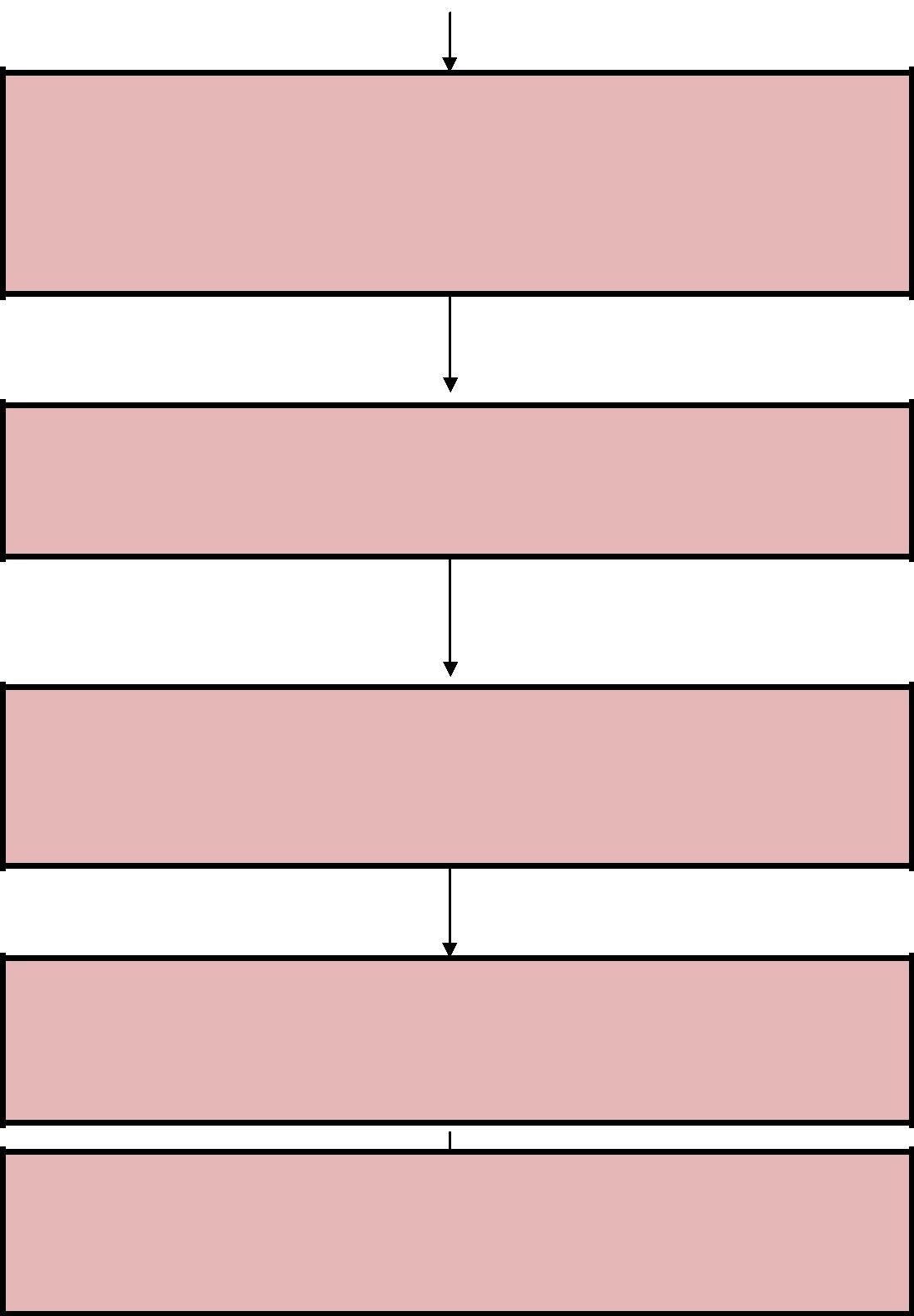 Познавательное направление развития детейЦентр сенсорного развитияЦентр «Мы познаем мир»Центр конструктивной деятельностиЦентр математического развитияХудожественно – эстетическое направление развития детейЦентр изобразительной деятельностиЦентр музыкально-театрализованной деятельностиСоциально – коммуникативное направление развития детейЦентр сюжетно-ролевой игрыЦентр социализацииЦентр «ПДД и безопасности»Физкультурно – оздоровительное направление развития детейЦент физического развитияЦентр сохранения здоровья ребенкаРечевое направление развития детейЦентр речевого развитияКнижный уголокIV. Дополнительный раздел:4.1.Возрастные и иные категории детей ДОУ посещает 94 ребенка.Общее количество групп - 3. 3 группы – дошкольного возраста. По наполняемости группы соответствуют требованиям СанПин. Все группы однородны по возрастному составу детей, за исключением средней группы, при комплектовании  набираем 10 детей четвертого года рождения. В ДОУ принимаются дети при отсутствии противопоказаний по состоянию здоровья, количественный состав группы определяется наличием свободных мест в соответствии с требованиями СанПина.Дети от 3-4 лет - «Я САМ!»Ключ возраста: в период от 2,5-3,5 лет ребенок проживает кризис трех лет. Он начинает осознавать себя отдельным человеческим существом, имеющим собственную волю. Его поведение-череда «Я хочу!» и «Я не хочу!»; «Я буду!» и «Я не буду!».Дети с 4-5 лет - «ЛЮБОЗНАТЕЛЬНЫЕ ПОЧЕМУЧКИ!»Ключ возраста: Четырехлетний ребенок часто задает вопрос «Почему?». Ему становятся интересны связи явлений, причинно — следственные отношения.Дети с 5-6 лет - «УЖЕ БОЛЬШИЕ»Ключ возраста: В развитии ребенка происходит большой скачок: появляется способность управлять своим поведением, а так же процессами внимания и запоминания.Дети с 6-7 лет - «МЕЧТАТЕЛИ, ПОМОЩНИКИ, БУДУЩИЕ УЧЕНИКИ!»Ключ возраста: Произвольность поведения и психических процессов имеет решающее значение для успешности школьного обучения, ибо означает умение ребенка подчинять свои действия требованиям учителя.4.2. Используемые примерные программыОбразовательная деятельность с детьми осуществляется на основе основной образовательной программы ДОУ, построенной с учетом примерной образовательной программы и авторской комплексной программы «Детство» под редакцией Т.И. Бабаева, А.Г. Гогоберидзе, О.В. Солнцева и др.,Так же используются и парциальные программы:Образовательная область «Познавательное развитие» «Добро пожаловать в экологию» Воронкевич О. А.«Ступеньки математики» Колесниковой Е.ВОбразовательная деятельность по профессиональной коррекции нарушений развитиядетей«Коррекционное обучение и воспитание детей с ФФНР», Т.Б. Филичева, Г.В. Чиркина.4.3. Характеристика взаимодействия педагогического коллектива с семьями воспитанниковМодель сотрудничества специалистов ДОУ с семьями воспитанников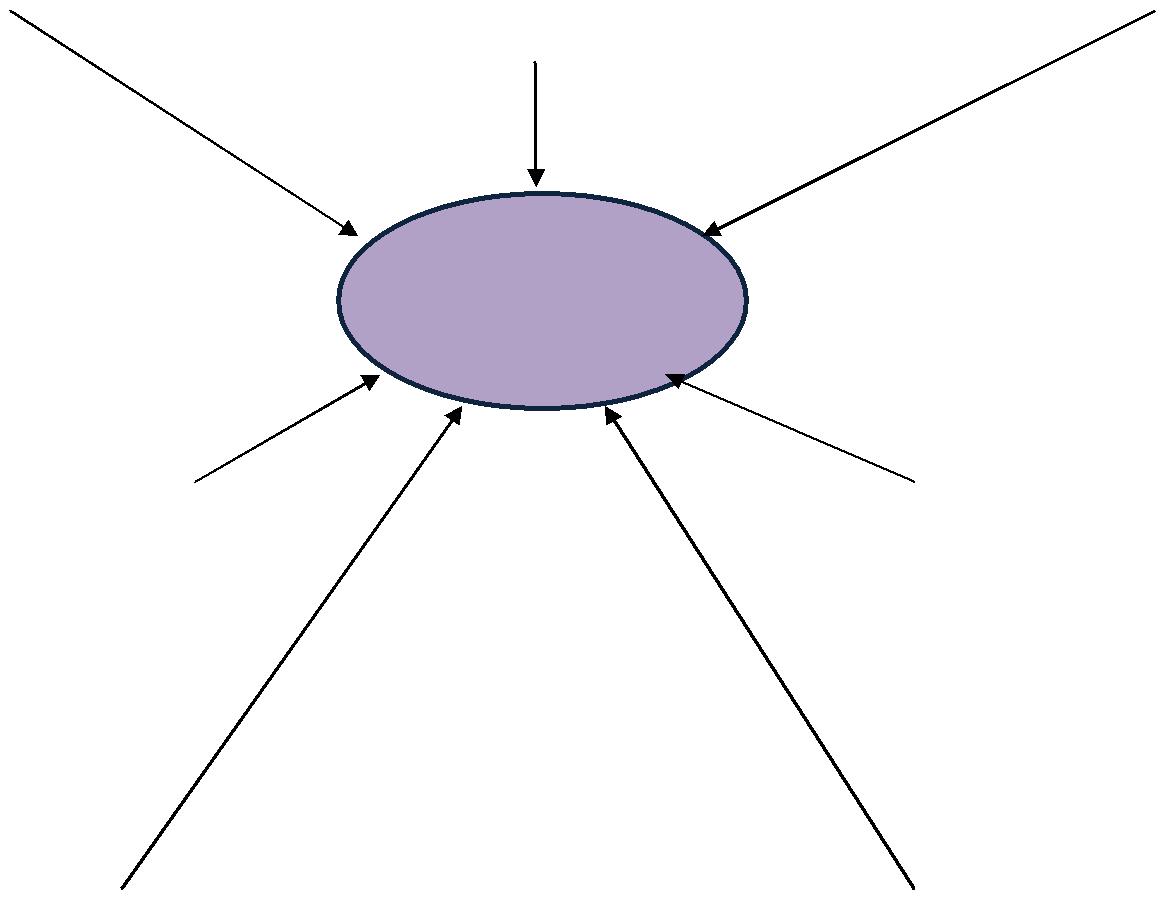 ГЛОССАРИЙДошкольная педагогика и психологияАмплификация развития – максимальное обогащение личностного развития детей на основе широкого развертывания разнообразных видов деятельности, а так же общения детей со сверстниками и взрослыми.Взрослые – родители (законные представители), педагогические и иные работники образовательной организации.Дошкольная образовательная организация – тип образовательной организации, создаваемой в целях ведения образовательной деятельности по реализации основных общеобразовательных программ дошкольного образования, а так же осуществления присмотра и ухода за детьми. Дошкольная образовательная организация вправе также реализовывать дополнительные общеразвивающие программы.Единство образовательного пространства – обеспечение единых условий и качества образования независимо от места обучения, исключающих возможность дискриминации в сфере образования.Зона ближайшего развития – уровень развития, проявляющийся у ребенка в совместной деятельности со взрослым и сверстниками, но не актуализирующийся в его индивидуальной деятельности.Индивидуализация образования – построение образовательного процесса на основе индивидуальных особенностей каждого ребенка, при котором сам ребенок становится активным в выборе содержания своего образования, становится субъектом образования. Образовательная область – структурная единица содержания образования, представляющая определенное направление развития и образования детей.Образовательная среда - совокупность условий, целенаправленно создаваемых в целях обеспечения полноценного образования и развития детей.Основная образовательная программа – учебно – методическая документация, определяющая рекомендуемый объем и содержание образования определенного уровня и (или) определенной направленности, планируемые результаты освоения образовательной программы, примерные условия образовательной деятельности, включая примерные расчеты нормативных затрат оказания государственных услуг по реализации образовательной программы.Основная образовательная программа дошкольного образования – комплекс основных характеристик дошкольного образования (объем, содержание, целевые ориентиры), организационно – педагогических условий и иных компонентов, самостоятельно разрабатываемый и утверждаемый организацией, осуществляющей образовательную деятельность.Особые образовательные потребности – индивидуальные потребности конкретного обучающегося, связанные с его жизненной ситуацией и состоянием здоровья, определяющие особые условия получения им образования.Парциальная образовательная программа - программа, направленная на развитие детей дошкольного возраста в одной или нескольких образовательных областях, видах деятельности и / или культурных практиках.Педагогическая диагностика – оценка индивидуального развития детей дошкольного возраста, связанная с оценкой эффективности педагогических действий и лежащая в основе их дальнейшего планирования.Преемственность основных образовательных программ – преемственность целей, задач и содержания образования, реализуемых в рамках образовательных программ различных уровней.Психологическая диагностика – выявление и изучение индивидуально – психологических особенностей детей.Развивающая предметно – пространственная среда – часть образовательной среды, представленная специально организованным пространством (помещениями, участками и т. п.), материалами, оборудованием и инвентарем для развития детей дошкольного возраста в соответствии с особенностями каждого возрастного этапа, охраны и укрепления их здоровья, учета особенностей и коррекции недостатков их развития.Федеральные государственные требования – совокупность обязательных требований к образованию определенного уровня и / или к профессии, специальности и направлению подготовки, утвержденных федеральным органом исполнительной власти, осуществляющим функции по выработке государственной политики и нормативно – правовому регулированию в сфере образования.Инклюзивное образованиеАдаптированная образовательная программа – образовательная программ, адаптированная для обучения ли с ОВЗ (в том числе с инвалидностью), с учетом особенностей их психофизического развития, индивидуальных возможностей и при необходимости обеспечивающая коррекцию нарушений развития и социальную адаптацию указанных лиц. Разрабатывается на базе основной общебразовательной программы в соответствии с особыми образовательными потребностями категории лиц с ОВЗ, к которой относится ребенок. Алалия – отсутствие или недоразвитие речи вследствие органического поражения головного мозга во внутриутробном или раннем периоде развития ребенка (до 3 лет) при сохранном слухе и интеллекте. При алалии имеются нарушения звукопроизношения, различения звуков на слух и др.Афазия – полная или частичная утрата речи, обусловленная поражениями головного мозга. Дизартрия – нарушение произносительной стороны речи, при котором нарушено звукопроизношение, речевое дыхание, голос, просодика (мелодико – интонационные и темпо– ритмические характеристики речи) Дисфункция – нарушение деятельности.Задержка психического развития (ЗПР) – временное отставание развития психики в целом или отдельных ее функций (сенсорных, речевых, эмоциональных, волевых)Заикание – нарушение темпо – ритмической стороны речи, проявляющееся в невозможности плавного высказывания из – за судорог мышц речевого аппарата. Инвалидность – утрата или ограничение возможности принимать участие в жизни общества наравне с другими людьми вследствие физических, психических или социальных факторов. Индивидуальный учебный план – план, обеспечивающий освоение образовательной программы на основе индивидуализации ее содержания с учетом особенностей и образовательных потребностей обучающегося.Инклюзивное образование – обеспечение равного доступа к образованию для всех обучающихся с учетом разнообразия особых образовательных потребностей и индивидуальных возможностей.Интегрированное обучение – совместное обучение лиц, имеющих физические (или) психические недостатки и лиц, не имеющих таких недостатков, в учреждениях общей системы образования с использованием специальных средств, методов обучения.Интеллектуальное развитие – познавательная деятельность человека, общая способность к познанию окружающего.Коммуникативные навыки – навыки общения: невербальные (мимика, жесты, поза, интонация и др.) и вербальные (человеческая речь)Ограниченные возможности здоровья – любая утрата психической, физиологической или анатомической структуры или функции либо отклонение от них, влекущие полное или частичное ограничение способности или возможности осуществлять бытовую, социальную или иную деятельность и препятствующие получению образования без создания специальных условий, подтвержденные психолого – медико – педагогической комиссией. Перцепция – в современной психологии то же, что и восприятие.Ранняя коррекционная помощь – система раннего выявления и ранней комплексной коррекции нарушений в развитии ребенка от рождения до 3 лет, предполагающая широкий спектр долгосрочных услуг, ориентированных на всю семью ребенка с ОВЗ, в процессе согласованной деятельности специалистов разного профиля. Осуществляется по «линиям развития» (познавательное, речевое, социальное, двигательное)Расстройства аутистического спектра – совокупность психологических характеристик, описывающих широкий круг аномального поведения и затруднений в социальном взаимодействии и коммуникации, а так же жестко ограниченных интересов и часто повторяющихся поведенческих актов.Ринолалия – нарушение тембра голоса и звукопроизношения, обусловленное расщелинами губы и неба.Специальные условия образования – специальные образовательные программы, методы и средства обучения, учебники, учебные пособия, дидактические и наглядные материалы, технические средства обучения коллективного и индивидуального пользования (включая специальные), средства коммуникации и связи, сурдоперевод при реализации образовательных программ, адаптация образовательных учреждений и прилегающих к ним территорий для свободного доступа все категорий лиц с ограниченными возможностями здоровья, а также педагогические, психолого – педагогические, медицинские, социальные и иные услуги, обеспечивающие адаптивную среду образования и безбарьерную среду жизнедеятельности, без которых освоение образовательных программ лицами с ограниченными возможностями здоровья затруднено.Тяжелое нарушение речи – системное недоразвитие всех компонентов речи 9лексического, грамматического, фонетико – фонематического строя речи).5. Объединение обучения и воспитания в целостный образовательный5. Объединение обучения и воспитания в целостный образовательныйпроцесс на основедуховно - нравственных и социокультурных ценностейи принятых в обществе правил ии принятых в обществе правил инорм поведения в интересах человека, семьи, общества.6. Формирование общей культуры личности детей, в том числе ценностей6. Формирование общей культуры личности детей, в том числе ценностейздорового образажизни,  развитие  их  социальных,  нравственных,эстетических,интеллектуальных,физических  качеств,  инициативности,самостоятельности  и  ответственности  ребёнка,физических  качеств,  инициативности,самостоятельности  и  ответственности  ребёнка,физических  качеств,  инициативности,самостоятельности  и  ответственности  ребёнка,родителей  (законных  представителей)  в  вопросах  развитияродителей  (законных  представителей)  в  вопросах  развитияродителей  (законных  представителей)  в  вопросах  развитияи  образования,  охраны  ии  образования,  охраны  иукрепления здоровья детей.укрепления здоровья детей.б) Часть, формируемая участниками образовательных отношенийб) Часть, формируемая участниками образовательных отношенийб) Часть, формируемая участниками образовательных отношенийб) Часть, формируемая участниками образовательных отношенийб) Часть, формируемая участниками образовательных отношенийХарактеристика парциальных программХарактеристика парциальных программПарциальная программаЦель, задачи программыЦель, задачи программыПрограмма экологическогоПрограмма отражает основные положения и идеиПрограмма отражает основные положения и идеивоспитания «Добросовременного экологического образованиясовременного экологического образованияпожаловать в экологию»дошкольников, изложенные в трудах ученых,дошкольников, изложенные в трудах ученых,Воронкевич О. А.дошкольников, изложенные в трудах ученых,дошкольников, изложенные в трудах ученых,Воронкевич О. А.представителей петербургской школы Л. М.представителей петербургской школы Л. М.представителей петербургской школы Л. М.представителей петербургской школы Л. М.Маневцовой, Н. Н. Кондратьевой, Т. А. Шиленок:Маневцовой, Н. Н. Кондратьевой, Т. А. Шиленок:- системное строение природы;- понятие «живое» как основа экологического- понятие «живое» как основа экологическогообразования;- единство живой и неживой природы;- единство живой и неживой природы;- приспособление растений и животных к среде- приспособление растений и животных к среде5обитания и сезону;- единство человека и природы как основаэкологического сознания.Цель программы – воспитание у ребенка основэкологической культуры.Задачи программы:1.Развивать познавательный интерес к природе,психические процессы, логическое мышление,познавательно – исследовательскую деятельность;формировать представление о системном строенииприроды;2.Воспитывать осознанное бережное отношение к ней.В основе программы лежит практико ориентированнаяисследовательская познавательная деятельность поосвоению детьми образовательных областей«Познавательное развитие», «Речевое развитие»,«Социально – коммуникативное развитие».Интегративный принцип является ведущим, чтосоответствует ФГОС ДО.Парциальная программа реализуется в группах детей оттрех до семи лет.Математические ступеньки Е.В.КолесниковаУчебно-методическое пособие  ориентировано на развитие математических  способностей детей дош.возраста, осуществляемое в двух направлениях: -систематизация и учет математических знаний, полученных из разных источников (игры, общения, предыдущего обучения и т.д.)- организация работы с детьми дош.возраста по освоению  содержания программы.программы.Возраст детейОсобенности развитияСредний дошкольный возраст 4-5 летДети 4—5 лет все еще не осознают социальные нормы и правила поведения,однако у них уже начинают складываться обобщенные представления о том, какнадо и не надо себя вести. Как правило, к пяти годам дети без напоминаниявзрослого здороваются и прощаются, говорят «спасибо» и «пожалуйста», не перебивают взрослого, вежливо обращаются к нему. Кроме того, они могут по собственной инициативе убирать игрушки, выполнять простые трудовые обязанности, доводить дело до конца. В этом возрасте у детей появляются представления о том, как положено себя вести девочкам и как — мальчикам. Дети хорошо выделяют несоответствие нормам и правилам не только в поведении другого, но и в своем собственном. Таким образом, поведение ребенка 4—5 лет не столь импульсивно и непосредственно, как в 3—4 года, хотя в некоторых ситуациях ему все еще требуется напоминание взрослого или сверстников о необходимости придерживаться тех или иных норм и правил. В этом возрасте детьми хорошо освоен алгоритм процессов умывания, одевания, купания, приема пищи, уборки помещения. Дошкольники знают и используют по назначению атрибуты, сопровождающие эти процессы: мыло, полотенце, носовой платок, салфетку, столовые приборы. Уровень освоения культурно-гигиенических навыков таков, что дети свободно переносят их в сюжетно-ролевую игру. К 4—5 годам ребенок способен элементарно охарактеризовать свое самочувствие, привлечь внимание взрослого в случае недомогания. Дети имеют дифференцированное представление о собственной гендерной принадлежности, аргументируют ее по ряду признаков («Я мальчик, я ношу брючки, а не платьица, у меня короткая прическа»). К пяти годам дети имеют представления об особенностях , наиболее распространенных мужских и женских профессий, о видах отдыха, с	предметами, но теперь внешняя последовательность этих действий уже соответствует реальной действительности: ребенок сначала режет хлеб и только потом ставит его на стол перед куклами (в раннем и в самом начале дошкольного возраста последовательность действий не имела для игры такого значения). В игре дети называют свои роли, понимают условность принятых ролей. Происходит разделение игровых и реальных взаимоотношений. В 4—5 лет сверстники становятся для ребенка более привлекательными и предпочитаемыми партнерами по игре, чем взрослый. В возрасте от 4 до 5 лет продолжается усвоение детьми общепринятых сенсорных эталонов, овладение способами их использования и совершенствование обследования предметов. К пяти годам дети, как правило, уже хорошо владеют представлениями об основных цветах, геометрических формах и отношениях величин. Ребенок уже может произвольно наблюдать, рассматривать и искать предметы в окружающем его пространстве. Восприятие в этом возрасте постепенно становится осмысленным, целенаправленным и анализирующим. В среднем дошкольном возрасте связь мышления и действий сохраняется, но уже не является такой непосредственной, как раньше. Во многих случаях не требуется практического манипулирования с объектом, но во всех случаях ребенку необходимо отчетливо воспринимать испецифике поведения в общении с другими людьми, об отдельных женских и мужских качествах. К четырем годам основные трудности в поведении и общении ребенка с окружающими, которые были связаны с кризисом трех лет (упрямство, строптивость, конфликтность и др.), постепенно уходят в прошлое, и любознательный ребенок активно осваивает окружающий его мир предметов и вещей, мир человеческих отношений. Лучше всего это удается детям в игре. Дети 4—5 лет продолжают проигрывать действия  с предметами, но теперь внешняя последовательность этих действий уже соответствует реальной действительности: ребенок сначала режет хлеб и только потом ставит его на стол перед куклами (в раннем и в самом начале дошкольного возраста последовательность действий не имела для игры такого значения). В игре дети называют свои роли, понимают условность принятых ролей. Происходит разделение игровых и реальных взаимоотношений. В 4—5 лет сверстники становятся для ребенка более привлекательными и предпочитаемыми партнерами по игре, чем взрослый. В возрасте от 4 до 5 лет продолжается усвоение детьми общепринятых сенсорных эталонов, овладение способами их использования и совершенствование обследования предметов. К пяти годам дети, как правило, уже хорошо владеют представлениями об основных цветах, геометрических формах и отношениях величин. Ребенок уже может произвольно наблюдать, рассматривать и искать предметы в окружающем его пространстве. Восприятие в этом возрасте постепенно становится осмысленным, целенаправленным и анализирующим. В среднем дошкольном возрасте связь мышления и действий сохраняется, но уже не является такой непосредственной, как раньше. Во многих случаях не требуется практического манипулирования с объектом, но во всех случаях ребенку необходимо отчетливо воспринимать и наглядно представлять этот объект. Внимание становится все более устойчивым, в отличие от возраста трех лет (если ребенок пошел за мячом, то уже не будет отвлекаться на другие интересные предметы). Важным показателем развития внимания является то, что к пяти годам появляется действие по правилу — первый необходимый элемент произвольного внимания. Именно в этом возрасте дети начинают активно играть в игры с правилами: настольные (лото, детское домино) и подвижные (прятки, салочки). В среднем дошкольном возрасте интенсивно развивается память ребенка. В 5 лет он может запомнить уже 5—6 предметов (из 10—15), изображенных на предъявляемых ему картинках. В возрасте 4—5 лет преобладает репродуктивное воображение, воссоздающее образы, которые описываются в стихах, рассказах взрослого, встречаются в мультфильмах и т. д. Элементы продуктивного воображения начинают складываться в игре, рисовании, конструировании. В этом возрасте происходит развитие инициативности и самостоятельности ребенка в общении со взрослыми и сверстниками. Дети продолжают сотрудничать со взрослыми в практических делах (совместные игры, поручения), наряду с этим активно стремятся к интеллектуальному общению, что проявляется в многочисленных вопросах (почему? Зачем? Для чего?), стремлении получить от взрослого новую информацию познавательного характера. Возможность устанавливать причинно-следственные связи отражается в детских ответах в форме сложноподчиненных предложений. У детей наблюдается потребность в уважении взрослых, их похвале, поэтому на замечания взрослых ребенок пятого года жизни реагирует повышенной обидчивостью. Общение со сверстниками по-прежнему тесно переплетено с другими видами детской деятельности (игрой, трудом, продуктивной деятельностью), однако уже отмечаются и ситуации чистого общения. Для поддержания сотрудничества, установления отношений в словаре детей появляются слова и выражения, отражающие нравственные представления: слова участия, сочувствия, сострадания. Стремясь привлечь внимание сверстника и удержать его в процессе речевого общения, ребенок учится использовать средства интонационной речевой выразительности: регулировать силу голоса, интонацию, ритм, темп речи в зависимости от ситуации общения. В процессе общения со взрослыми дети используют правила речевого этикета: слова приветствия, прощания, благодарности, вежливой просьбы, утешения, сопереживания и сочувствия. Речь становится более связной и последовательной. С нарастанием осознанности и произвольности поведения, постепенным усилением роли речи (взрослого и самого ребенка) в управлении поведением ребенка становится возможным решение более сложных задач в области безопасности. Но при этом взрослому следует учитывать несформированность волевых процессов, зависимость поведения ребенка от эмоций, доминирование эгоцентрической позиции в мышлении и поведении. В художественной и продуктивной деятельности дети эмоционально откликаются на произведения музыкального и изобразительного искусства, художественную литературу, в которых с помощью образных средств переданы различные эмоциональные состояния людей, животных, сказочных персонажей. Дошкольники начинают более целостно воспринимать сюжеты и понимать образы. Важным показателем развития ребенка-дошкольника является изобразительная деятельность . К четырем годам круг изображаемых детьми предметов довольно широк. В рисунках появляются детали. Замысел детского рисунка может меняться по ходу изображения. Дети владеют простейшими техническими умениями и навыками. Конструирование начинает носить характер продуктивной деятельности: дети замысливают будущую конструкцию и осуществляют поиск способов ее исполнения.Старший дошкольный возраст(5 – 6 летРебенок 5—6 лет стремится познать себя и другого человека как представителяобщества, постепенно начинает осознавать связи и зависимости в социальномповедении и взаимоотношениях людей. В этом возрасте в поведениидошкольников происходят качественные изменения — формируетсявозможность саморегуляции, дети начинают предъявлять к себе те требования,которые раньше предъявлялись им взрослыми. Так, они могут, не отвлекаясь на более интересные дела, доводить до конца малопривлекательную работу(убирать игрушки, наводить порядок в комнате и т. п.). Это становитсявозможным благодаря осознанию детьми общепринятых норм и правилповедения и обязательности их выполнения. В возрасте от 5 до 6 лет происходят изменения в представлениях ребенка о себе. Эти представления начинают включать не только характеристики, которыми ребенок наделяет себя настоящего в данный отрезок времени, но и качества, которыми он хотел бы или, наоборот, не хотел бы обладать в будущем («Я хочу быть таким, как Человек- Паук», «Я буду как принцесса» и т. п.). В них проявляются усваиваемые детьми этические нормы. В этом возрасте дети в значительной степени ориентированы на сверстников, большую часть времени проводят с ними в совместных играх и беседах, их оценки и мнения становятся существенными для них. Повышается избирательность и устойчивость взаимоотношений с ровесниками. Свои предпочтения дети объясняют успешностью того или иного ребенка в игре. В этом возрасте дети имеют дифференцированное представление о своей гендерной принадлежности по существенным признакам (женские и мужские качества, особенности проявления чувств, эмоций, специфика гендерного поведения). Значительные изменения происходят в игровом взаимодействии, в котором существенное место начинает занимать совместное обсуждение правил игры. При распределении детьми этого возраста ролей для игры можно иногданаблюдать и попытки совместного решения проблем («Кто будет…»). Вместе стем согласование действий, распределение обязанностей у детей чаще всеговозникают еще по ходу самой игры. Усложняется игровое пространство(например, в игре «Театр» выделяются сцена и гримерная). Игровые действиястановятся разнообразными. Вне игры общение детей становится менееситуативным. Они охотно рассказывают о том, что с ними произошло: где были, что видели и т. д. Дети внимательно слушают друг друга, эмоциональносопереживают рассказам друзей. Более совершенной становится крупнаямоторика. Ребенок этого возраста способен к освоению сложных движений:может пройти по неширокой скамейке и при этом даже перешагнуть черезнебольшое препятствие; умеет отбивать мяч о землю одной рукой несколько раз подряд. Уже наблюдаются различия в движениях мальчиков и девочек (у мальчиков — более порывистые, у девочек — мягкие, плавные, уравновешенные), в общей конфигурации тела в зависимости от пола ребенка. К пяти годам дети обладают довольно большим запасом представлений об окружающем, которые получают благодаря своей активности, стремлению задавать вопросы и экспериментировать. Ребенок этого возраста уже хорошо знает основные цвета и имеет представления об оттенках (например, может показать два оттенка одного цвета — светло-красный и темно-красный). Дети шестого года жизни могут рассказать, чем отличаются геометрические фигуры друг от друга. Для них не составит труда сопоставить между собой по величине большое количество предметов: например, расставить по порядку 7—10 тарелок разной величины и разложить к ним соответствующее количество ложек разного размера. Возрастает способность ребенка ориентироваться в пространстве. Внимание детей становится более устойчивым и произвольным. Они могут заниматься не очень привлекательным, но нужным делом в течение 20—25 минут вместе со взрослым. Ребенок этого возраста уже способен действовать по правилу, которое задается взрослым. Объем памяти изменяется не существенно, улучшается ее устойчивость. При этом для запоминания дети уже могут использовать несложные приемы и средства. В 5—6 лет ведущее значение приобретает наглядно-образное мышление, которое позволяет ребенку решать более сложные задачи с использованием обобщенных наглядных средств (схем, чертежей и пр.) и представлений о свойствах различных предметов и явлений. Возраст 5—6 лет можно охарактеризовать как возраст овладения ребенком активным (продуктивным) воображением, которое начинает приобретать самостоятельность, отделяясь от практической деятельности и предваряя ее. Образы воображения значительно полнее и точнее воспроизводят действительность. Ребенок четко начинает различать действительное и вымышленное. Действия воображения — создание и воплощение замысла — начинают складываться первоначально в игре. Это проявляется в том, что прежде игры рождаются ее замысел и сюжет. Постепенно дети приобретают способность действовать по предварительному замыслу в конструировании и рисовании. На шестом году жизни ребенка происходят важные изменения в развитии речи. Для детей этого возраста становится нормой правильное произношение звуков. Дети начинают употреблять обобщающие слова, синонимы, антонимы, оттенки значений слов, многозначные слова. Словарь детей также активно пополняется существительными, обозначающими названия профессий, социальных учреждений (библиотека, почта, универсам, спортивный клуб и т. д.), глаголами, обозначающими трудовые действия людей разных профессий, прилагательными наречиями, отражающими качество действий, отношение людей к профессиональной деятельности. Дети учатся самостоятельно строить игровые и деловые диалоги, осваивая правила речевого этикета, пользоваться прямой и косвенной речью; в описательном и повествовательном монологах способны передать состояние героя, его настроение, отношение к событию, используя эпитеты и сравнения. Круг чтения ребенка 5—6 лет пополняется произведениями разнообразной тематики, в том числе связанной с проблемами семьи, взаимоотношений со взрослыми, сверстниками, с историей страны. Он способен удерживать в памяти большой объем информации, ему доступно чтение с продолжением. Повышаются возможности безопасности жизнедеятельности ребенка 5—6 лет. Это связано с ростом осознанности и произвольности поведения, преодолением эгоцентрической позиции (ребенок становится способным встать на позицию другого). Развивается прогностическая функция мышления, что позволяет ребенку видеть перспективу событий, предвидеть (предвосхищать) близкие и отдаленные последствия собственных действий и поступков и действий и поступков других людей. В старшем дошкольном возрасте освоенные ранее виды детского труда выполняются качественно, быстро, осознанно. Становится возможным освоение детьми разных видов ручного труда. В процессе восприятия художественных произведений, произведений музыкального и изобразительного искусства дети способны осуществлять выбор того (произведений, персонажей, образов), что им больше нравится, обосновывая его с помощью элементов эстетической оценки. Они эмоционально откликаются на те произведения искусства, в которых переданы понятные им чувства и отношения, различные эмоциональные состояния людей,животных, борьба добра со злом. Совершенствуется качество музыкальнойдеятельности. Творческие проявления становятся более осознанными инаправленными (образ, средства выразительности продумываются и сознательно подбираются детьми). В продуктивной деятельности дети также могут и изобразить задуманное (замысел ведет за собой изображение).Ребенок напороге школы(6 – 7 лет)Ребенок на пороге школы (6—7 лет) обладает устойчивыми социально-нравственными чувства и эмоциями, высоким самосознанием и осуществляетсебя как субъект деятельности и поведения. Мотивационная сфера дошкольников 6—7 лет расширяется за счет развития таких социальных мотивов, как познавательные, просоциальные (побуждающие делать добро), самореализации.Поведение ребенка начинает регулироваться также его представлениями о том,что хорошо и что плохо. С развитием морально-нравственных представленийнапрямую связана и возможность эмоционально оценивать свои поступки.Ребенок испытывает чувство удовлетворения, радости, когда поступаетправильно, хорошо, и смущение, неловкость, когда нарушает правила, поступает плохо. Общая самооценка детей представляет собой глобальное, положительное недифференцированное отношение к себе, формирующееся под влиянием эмоционального отношения со стороны взрослых. К концу дошкольного возраста происходят существенные изменения в эмоциональной сфере. С одной стороны, у детей этого возраста более богатая эмоциональная жизнь, их эмоции глубоки и разнообразны по содержанию. С другой стороны, они более сдержанны и избирательны в эмоциональных проявлениях. К концу дошкольного возраста у них формируются обобщенные эмоциональные представления, что позволяет им предвосхищать последствия своих действий. Это существенно влияет на эффективность произвольной регуляции поведения — ребенок может не только отказаться от нежелательных действий или хорошо себя вести, но и выполнять неинтересное задание, если будет понимать, что полученные результаты принесут кому-то пользу, радость и т. п. Благодаря таким изменениям в эмоциональной сфере поведение дошкольника становится менее ситуативным и чаще выстраивается с учетом интересов и потребностей других людей. Сложнее и богаче по содержанию становится общение ребенка со взрослым. Дошкольник внимательно слушает рассказы родителей о том, что у них произошло на работе, живо интересуется тем, как они познакомились, при встрече с незнакомыми людьми часто спрашивает, где они живут, есть ли у них дети, кем они работают и т. п. Большую значимость для детей 6—7 лет приобретает общение между собой. Их избирательные отношения становятся устойчивыми, именно в этот период зарождается детская дружба. Дети продолжают активно сотрудничать, вместе с тем у них наблюдаются и конкурентные отношения — в общении и взаимодействии они стремятся в первую очередь проявить себя, привлечь внимание других к себе. Однако у них есть все возможности придать такому соперничеству продуктивный и конструктивный характер и избегать негативных форм поведения. К семи годам дети определяют перспективы взросления в соответствии с гендерной ролью, проявляют стремление к усвоению определенных способов поведения, ориентированных на выполнение будущих социальных ролей. К 6—7 годам ребенок уверенно владеет культурой самообслуживания и культурой здоровья. В играх дети 6—7 лет способны отражать достаточно сложные социальные события — рождение ребенка, свадьба, праздник, война и др. В игре может быть несколько центров, в каждом из которых отражается та или иная сюжетная линия. Дети этого возраста могут по ходу игры брать на себя две роли, переходя от исполнения одной к исполнению другой. Они могут вступать во взаимодействие с несколькими партнерами по игре, исполняя как главную, так и подчиненную роль. Продолжается дальнейшее развитие моторики ребенка, наращивание и самостоятельное использование двигательного опыта. Расширяются представления о самом себе, своих физических возможностях, физическом облике. Совершенствуются ходьба, бег, шаги становятся равномерными, увеличивается их длина, появляется гармония в движениях рук и ног. Ребенок способен быстро перемещаться, ходить и бегать, держать правильную осанку. По собственной инициативе дети могут организовывать подвижные игры и простейшие соревнования со сверстниками. В возрасте 6—7 лет происходит расширение и углубление представлений детей о форме, цвете, величине предметов. Ребенок уже целенаправленно, последовательно обследует внешние особенности предметов. При этом он ориентируется не на единичные признаки, а на весь комплекс (цвет, форма, величина и др.). К концу дошкольного возраста существенно увеличивается устойчивость непроизвольного внимания, что приводит к меньшей отвлекаемости детей. Сосредоточенность и длительность деятельности ребенка зависит от ее привлекательности для него. Внимание мальчиков менее устойчиво. В 6—7 лет у детей увеличивается объем памяти, что позволяет им непроизвольно запоминать достаточно большой объем информации. Девочек отличает больший объем и устойчивость памяти. Воображение детей данного возраста становится, с одной стороны, богаче и оригинальнее, а с другой — более логичным и последовательным, оно уже не похоже на стихийное фантазирование детей младших возрастов. Несмотря на то что увиденное или услышанное порой преобразуется детьми до неузнаваемости, в конечных продуктах их воображения четче прослеживаются объективные закономерности действительности. Так, например, даже в самых фантастических рассказах дети стараются установить причинно-следственные связи, в самых фантастических рисунках — передать перспективу. При придумывании сюжета игры, темы рисунка, историй и т. п. дети 6—7 лет не только удерживают первоначальный замысел, но могут обдумывать его до начала деятельности. В этом возрасте продолжается развитие наглядно-образного мышления, которое позволяет ребенку решать более сложные задачи с использованием обобщенных наглядных средств (схем, чертежей и пр.) и обобщенных представлений о свойствах различных предметов и явлений. Действия наглядно-образного мышления (например, при нахождении выхода из нарисованного лабиринта) ребенок этого возраста, как правило, совершает уже в уме, не прибегая к практическим предметным действиям даже в случаях затруднений. Возможность успешно совершать действия сериации и классификации во многом связана с тем, что на седьмом году жизни в процесс мышления все более активно включается речь. Использование ребенком (вслед за взрослым) слова для обозначения существенных признаков предметов и явлений приводит к появлению первых понятий. Речевые умения детей позволяют полноценно общаться с разным контингентом людей (взрослыми и сверстниками, знакомыми и незнакомыми). Дети не только правильно произносят, но и хорошо различают фонемы (звуки) и слова. Овладение морфологической системой языка позволяет им успешно образовывать достаточно сложные грамматические формы существительных, прилагательных, глаголов. В своей речи старший дошкольник все чаще использует сложные предложения (с сочинительными и подчинительными связями). В 6—7 лет увеличивается словарный запас. В процессе диалога ребенок старается исчерпывающе ответить на вопросы, сам задает вопросы, понятные собеседнику, согласует свои реплики с репликами других. Активно развивается и другая форма речи — монологическая. Дети могут последовательно и связно пересказывать или рассказывать. Важнейшим итогом развития речи на протяжении всего дошкольного детства является то, что к концу этого периода речь становится подлинным средством как общения, так и познавательной деятельности, а также планирования и регуляции поведения. К концу дошкольного детства ребенок формируется как будущий самостоятельный читатель. Тяга к книге, ее содержательной, эстетической и формальной сторонам — важнейший итог развития дошкольника-читателя. Музыкально-художественная деятельность характеризуется большой самостоятельностью. Развитие познавательных интересов приводит к стремлению получить знания о видах и жанрах искусства (история создания музыкальных шедевров, жизнь и творчество композиторов и исполнителей). Дошкольники начинают проявлять интерес к посещению театров, понимать ценность произведений музыкального искусства. В продуктивной деятельности дети знают, что хотят изобразить, и могут целенаправленно следовать к своей цели, преодолевая препятствия и не отказываясь от своего замысла, который теперь становится опережающим. Они способны изображать все, что вызывает у них интерес. Созданные изображения становятся похожи на реальный предмет, узнаваемы и включают множество деталей. Совершенствуется и усложняется техника рисования, лепки, аппликации. Дети способны конструировать по схеме, фотографиям, заданным условиям, собственному замыслу постройки из разнообразного строительного материала, дополняя их архитектурными деталями; делать игрушки путем складывания бумаги в разных направлениях; создавать фигурки людей, животных, героев литературных произведений из природного материала. Наиболее важным достижением детей в данной образовательной области является овладение композицией.К четырем годамК пяти годамК шести годамК семи годамРебенок может спокойно, неРебенок может применятьРебенок проявляетРебенок овладевает основнымимешая другому ребенку, игратьусвоенные знания и способысамостоятельность в разнообразныхкультурными способами деятельности,рядом, объединяться в игре сдеятельности для решениявидах деятельности, стремится кпроявляет инициативу иобщей игрушкой, участвовать внесложных задач, поставленныхпроявлению творческойсамостоятельность в разныхнесложной совместнойвзрослым. Доброжелателен винициативы. Может самостоятельновидах деятельности — игре,практической деятельности.общении со сверстниками впоставить цель, обдумать путь к ееобщении, познавательно-Проявляет стремление ксовместных делах; проявляетдостижению, осуществить замыселисследовательской деятельности,положительным поступкам, ноинтерес к разным видами оценить полученный результат сконструировании и др.; способенвзаимоотношения зависят отдеятельности, активнопозиции цели.выбирать себе род занятий, участниковситуации и пока еще требуютучаствует в них. Овладеваетпо совместной деятельности; ребенокпостоянного вниманияумениями экспериментирования иобладает установкой положительноговоспитателя.при содействии взрослого активноотношения к миру, к разным видамАктивно участвует виспользует их для решениятруда, другим людям и самому себе,разнообразных видахинтеллектуальных и бытовыхобладает чувством собственногодеятельности: в играх,задач.достоинства.двигательных упражнениях, вСформированы специальныедействиях по обследованиюумения и навыки (речевые,свойств и качеств предметов иизобразительные, музыкальные,их использованию, в рисовании,конструктивные и др.),лепке, речевом общении, внеобходимые длятворчестве. Принимает цель, восуществления различных видовиграх, в предметной идетской деятельности.художественной деятельностипо показу и побуждениювзрослых ребенок доводитначатую работу доопределенного результата.Понимает, что вещи, предметысделаны людьми и требуютбережного обращения с ними.Проявляет эмоциональнуюОткликается на эмоции близкихПонимает эмоциональныеСпособен договариваться учитыватьотзывчивость, подражаялюдей и друзей. Испытываетсостояния взрослых и другихинтересы и чувства других,примеру взрослых, стараетсярадость от общения с животными идетей, выраженные в мимике,сопереживать неудачам и сорадоватьсяутешить обиженного, угостить,растениями, как знакомыми, так ипантомимике, действиях, интонацииуспехам других, адекватно проявляетобрадовать, помочь. Начинает вновыми для него. Сопереживаетречи, проявляет готовность помочь,свои чувства, в том числе чувство верымимике и жестах различатьперсонажам сказок.сочувствие. Способен находитьв себя, старается разрешать конфликты.эмоциональные состоянияЭмоционально реагирует наобщие черты в настроении людей,людей, веселую и грустнуюхудожественные произведения,музыки, природы, картины,музыку, веселое и грустноемир природы.скульптурного изображения.настроение сверстников,Высказывает свое мнение овзрослых, эмоциональнопричинах того или иногооткликается на содержаниеэмоционального состояния людей,прочитанного, сопереживаетпонимает некоторые образныегероям.средства, которые используютсядля передачи настроения визобразительном искусстве,музыке, в художественнойлитературе.Охотно включается вПроявляет стремление кДети могут самостоятельно или сАктивно взаимодействует сосовместную деятельность сообщению со сверстниками,небольшой помощью воспитателясверстниками и взрослыми, участвует ввзрослым, подражает егонуждается в содержательныхобъединяться для совместнойсовместных играх.действиям, отвечает на вопросыконтактах со сверстниками подеятельности, определять общийвзрослого и комментирует егоповоду игрушек, совместныхзамысел, распределять роли,действия в процессе совместнойигр, общих дел, налаживаютсясогласовывать действия,игры, выполнения режимныхпервые дружеские связи междуоценивать полученный результатмоментов.детьми. По предложениюи характер взаимоотношений.Проявляет интерес квоспитателя можетРебенок стремится регулироватьсверстникам, к взаимодействиюдоговориться со сверстником.свою активность: соблюдатьв игре, в повседневномСтремится к самовыражению вочередность, учитывать праваобщении и бытовойдеятельности, к признанию идругих людей. Проявляетдеятельности.уважению сверстников.инициативу в общении — делитсяОхотно сотрудничает совпечатлениями со сверстниками,взрослыми не только взадает вопросы, привлекает кпрактических делах, но и активнообщению других детей.стремится к познавательному,интеллектуальному общению совзрослыми: задает много вопросовпоискового характера.Начинает проявлять уважение кстаршим, называет по имени иотчеству.Владеет игровыми действиямиВ играх наблюдается разнообразиеМожет предварительно обозначитьОбладает развитым воображением,с игрушками и предметами-сюжетов. Называет роль до началатему игры, заинтересованкоторое реализуется в разных видахзаместителями, разворачиваетигры, обозначает свою новую роль посовместной игрой. Согласовывает вдеятельности, прежде всего вигровой сюжет из несколькихходу игры. Проявляетигровой деятельности своиигре; владеет разными формами иэпизодов, приобрел первичныесамостоятельность в выборе иинтересы и интересы партнеров,видами игры, различает условную иумения ролевого поведения.использовании предметов-умеет объяснить замыслы,реальную ситуации, умеет подчинятьсяСпособен предложитьзаместителей, с интересомадресовать обращение партнеру.разным правилам и социальнымсобственный замысел ивключается в ролевой диалог соПроявляет интерес к игровомунормам.воплотить его в игре, рисунке,сверстниками.экспериментированию, кпостройке.Выдвигает игровые замыслы,развивающим и познавательныминициативен в развитиииграм; в играх с готовымигрового сюжета. Вступает в ролевойсодержанием и правиламидиалог. Проявляет интерес кдействуют в точном соответствии сигровому экспериментированию сигровой задачей и правилами.предметами и материалами.Проявляет творчество всоздании игровой обстановки, втеатрализации. В играх с правиламипринимает игровую задачу, проявляетинтерес к результату, выигрышу.Значительно увеличился запасРечевые контакты становятся болееИмеет богатый словарный запас.Достаточно хорошо владеет устнойслов, совершенствуетсядлительными и активными.Речь чистая, грамматическиречью, может выражать свои мысли играмматический строй речи,Для привлечения и сохраненияправильная, выразительная.желания, может использоватьребенок пользуется не тольковнимания сверстника ребенокЗначительно увеличивается запасречь для выражения своих мыслей,простыми, но и сложнымииспользует средства интонационнойслов, совершенствуетсячувств и желаний, построения речевогопредложениями.речевой выразительности (силуграмматический строй речи,высказывания в ситуации общения,голоса, интонацию, ритм и темппоявляются элементарные видыможет выделять звуки в словах, уречи). Выразительно читает стихи,суждений об окружающем.ребенка складываются предпосылкипересказывает короткиеРебенок пользуется не толькограмотности.рассказы, передавая своепростыми, но и сложнымиотношение к героям. Использует впредложениями.речи слова участия, эмоциональногосочувствия, сострадания дляподдержания сотрудничества,установления отношений сосверстниками и взрослыми. Спомощью образных средствязыка передает эмоциональныесостояния людей и животных.СформированаДвижения стали значительноПроявляет интерес к физическимПроявляет интерес к физическимУ ребенка развита крупная исоответствующая возрастуболее уверенными иупражнениям. Ребенок правильноупражнениям. Ребенок правильномелкая моторика; он подвижен,координация движений.разнообразными. Ребеноквыполняет физические упражнения,выполняет физические упражнения,вынослив, владеет основнымиРебенок проявляетиспытывает острую потребность впроявляет самоконтроль ипроявляет самоконтроль идвижениями, может контролироватьположительное отношение кдвижении, отличается высокойсамооценку. Может самостоятельносамооценку. Может самостоятельносвои движения и управлять ими.разнообразным физическимвозбудимостью. В случаепридумать и выполнить несложныепридумать и выполнить несложныеупражнениям, стремится кограничения активной двигательнойфизические упражнения.физические упражнения.самостоятельности вдеятельности быстродвигательной деятельности,перевозбуждается, становитсяизбирателен по отношению кнепослушным, капризным.некоторым двигательнымЭмоционально окрашеннаядействиям и подвижным играм.деятельность становится не толькосредством физического развития, но испособом психологическойразгрузки.Владеет элементарнойВыполняет доступные возрастуСамостоятельно выполняетСамостоятельно выполняетСпособен к волевым усилиям, можеткультурой поведения во времягигиенические процедуры,основные культурно- гигиеническиеосновные культурно- гигиеническиеследовать социальным нормамеды за столом, навыкамисоблюдает элементарные правилапроцессы (культура еды, умывание,процессы (культура еды, умывание,поведения и правилам в разных видахсамообслуживания: умывания,здорового образа жизни: рассказываетодевание), владеет приемамиодевание), владеет приемамидеятельности, во взаимоотношениях соодевания. Правильноо последовательности ичистки одежды и обуви с помощьючистки одежды и обуви с помощьювзрослыми и сверстниками, можетпользуется предметами личнойнеобходимости выполнениящетки. Самостоятельно замечает,щетки. Самостоятельно замечает,соблюдать правила безопасногогигиены (полотенцем, носовымкультурно-гигиеническихкогда нужно вымыть руки иликогда нужно вымыть руки илиповедения и личной гигиены.платком, расческой)навыков. Самостоятелен впричесаться.причесаться.самообслуживании, сам ставитОсвоил отдельные правилаОсвоил отдельные правилацель, видит необходимостьбезопасного поведения, способенбезопасного поведения, способенвыполнения определенныхрассказать взрослому о своемрассказать взрослому о своемдействий. В привычной обстановкесамочувствии и о некоторыхсамочувствии и о некоторыхсамостоятельно выполняетопасных ситуациях, которых нужноопасных ситуациях, которых нужнознакомые правила общения соизбегать.избегать.взрослыми здоровается иПроявляет уважение к взрослым.Проявляет уважение к взрослым.прощается, говорит «спасибо» иУмеет интересоваться состояниемУмеет интересоваться состоянием«пожалуйста». По напоминаниюздоровья близких людей, ласковоздоровья близких людей, ласкововзрослого старается придерживатьсяназывать их. Стремитсяназывать их. Стремитсяосновных правил поведения врассказывать старшим о своихрассказывать старшим о своихбыту и на улице.делах, любимых играх и книгах.делах, любимых играх и книгах.Внимателен к поручениямвзрослых, проявляетсамостоятельность и настойчивостьв их выполнении, вступает всотрудничество.Проявляет интерес к миру,Отличается высокойПроявляет интеллектуальнуюПроявляет любознательность, задаетпотребность в познавательномактивностью и любознательностью.активность, проявляетсявопросы взрослым и сверстникам,общении со взрослыми, задаетЗадает много вопросов поисковогопознавательный интерес. Можетинтересуется причинно-следственнымивопросы о людях, их действиях,характера: «Почему?», «Зачем?»,принять и самостоятельносвязями, пытается самостоятельноо животных, предметах«Для чего?», стремится установитьпоставить познавательную задачупридумывать объяснения явлениямближайшего окружения.связи и зависимости в природе,и решить ее доступными способами.природы и поступкам людей;Проявляет стремление ксоциальном мире. ВладеетПроявляет интеллектуальныесклонен наблюдать,наблюдению, сравнению,основными способами познания,эмоции, догадку иэкспериментировать.обследованию свойств иимеет некоторый опыт деятельностисообразительность, с удовольствиемкачеств предметов,и запас представлений обэкспериментирует. Испытываетиспользованию сенсорныхокружающем; с помощьюинтерес к событиям, находящимсяэталонов (круг, квадрат,воспитателя активно включается вза рамками личного опыта,треугольник), к простейшемудеятельность экспериментирования. Винтересуется событиями прошлогоэкспериментированию спроцессе совместнойи будущего, жизнью родного городапредметами и материалами. Висследовательской деятельностии страны, разными народами,совместной с педагогомактивно познает и называет свойстваживотным и растительным миром.познавательной деятельностии качества предметов, особенностиФантазирует, сочиняет разныепереживает чувство удивления,объектов природы, обследовательскиеистории, предлагает пути решениярадости познания мира.действия. Объединяет предметы ипроблем.объекты в видовые категории суказанием характерных признаков.Знает свои имя, фамилию, пол,Имеет представления:Знает свои имя, отчество,Обладает начальными знаниями о себе,возраст. Осознает свои отдельные— о себе: знает свои имя полное ифамилию, пол, дату рождения,о природном и социальном мире, вумения и действия, которыекраткое, фамилию, возраст, пол.адрес, номер телефона, членовкотором живет. Знаком самостоятельно освоены («Я умеюОсознает некоторые свои умениясемьи, профессии родителей.произведениями детской литературы,строить дом», «Я умею сам(«умею рисовать» и пр.), знанияРасполагает некоторымиобладает элементарнымизастегивать куртку» и т. п.).(«знаю, о чем эта сказка»), то, чемусведениями об организме,представлениями из области живойУзнает дом, квартиру, в которойнаучился («строить дом»).назначении отдельных органов,природы, естествознания, математики,живет, детский сад, группу, своихСтремится узнать от взрослогоусловиях их нормальногоистории и т. п.воспитателей, няню. Знает членовнекоторые сведения о своемфункционирования. Охотносвоей семьи и ближайшихорганизме (для чего нужны руки,рассказывает о себе, событияхродственников. Разговаривает соноги, глаза, ресницы и пр.); — освоей жизни, мечтах, достижениях,имеющиеся представления всобственной деятельности.Освоил некоторые нормы иВладеет разными способамиСоблюдает установленныйСпособен к принятию собственныхправила поведения, связанные сдеятельности, проявляетпорядок поведения в группе,решений, опираясь на свои знания иопределенными разрешениямисамостоятельность, стремится кориентируется в своем поведенииумения в различных видахи запретами («можно», «нужно»,самовыражению. Поведениене только на контроль воспитателя,деятельности.«нельзя»), может увидетьопределяется требованиями соно и на самоконтроль на основенесоответствие поведениястороны взрослых и первичнымиизвестных правил, владеетдругого ребенка нормам иценностными представлениями о том,приемами справедливогоправилам поведения.«что такое хорошо и что такое плохо»распределения игрушек,Испытывает удовлетворение от(например, нельзя драться, нехорошопредметов. Понимает, почемуодобрения правильныхябедничать, нужно делиться, нужнонужно выполнять правиладействий взрослыми.уважать взрослых и пр.). С помощьюкультуры поведения, представляетВнимательно вслушивается ввзрослого ребенок может наметитьпоследствия своих неосторожныхречь и указания взрослого,действия, направленные надействий для других детей.принимает образец. Следуядостижение конкретной цели.Стремится к мирномувопросам взрослого,Умеет работать по образцу,разрешению конфликтов. Можетрассматривает предметы,слушать взрослого и выполнятьиспытывать потребность вигрушки, иллюстрации,его задания, отвечать, когдаподдержке и направлениислушает комментарии испрашивают .взрослого в выполнении правилпояснения взрослого .поведения в новых условиях.Слушает и понимает взрослого,действует по правилу или образцув разных видах деятельности,способен к произвольнымдействиям, самостоятельнопланирует и называет два-трипоследовательных действия,способен удерживать в памятиправило, высказанное взрослым, идействовать по нему безнапоминания, способенаргументировать свои суждения,стремится к результативномувыполнению работы в соответствиис темой, к позитивной оценкерезультата взрослым.№МероприятияГруппаПериодичностьОтветственныйп/пДОУI. МОНИТОРИНГI. МОНИТОРИНГ1.Определение уровняВсе группы2 раза в год (сентябрь, май)медсестра,физического развитияинструктор пофизкультуре,воспитатели групп2.Анализ заболеваемостиВсе группыЕжемесячномедсестра3.ДиспансеризацияСредняя,1 раз в годСпециалисты детскойстаршая,поликлиники, старшаяподготовитмедсестра, врачельнаягруппыII. ДВИГАТЕЛЬНАЯ ДЕЯТЕЛЬНОСТЬII. ДВИГАТЕЛЬНАЯ ДЕЯТЕЛЬНОСТЬII. ДВИГАТЕЛЬНАЯ ДЕЯТЕЛЬНОСТЬ1.Утренняя гимнастикаВсе группыЕжедневноВоспитатели групп2.Физическая культураВсеА)2 раза в неделюИнструктор поА) в зале Б) на воздухегруппыВ)1 раз в неделюфизкультуре, воспитателиМузыкальные занятиягрупп, муз. руководитель3.Подвижные игры иВсеЕжедневноВоспитатели групп,упражнения на улицегруппыинструктор по физкультуре4.Гимнастика пробужденияВсеЕжедневноВоспитатели группгруппы5.Спортивные упражнения3,4,5ЕжедневноВоспитатели групп,(лыжи, санки, самокат) игруппыинструктор по физкультуреигры6.Прием детей на улице2 – 5Летний оздоровительныйВоспитатели группгруппыпериод7.Физкультурные досугиВсе1 раз в месяцИнструктор пофизкультуре, воспитателигрупп.8.Физкультурные праздникиВсеПо плану Инструктор по физкультуре,музыкальный руководитель,воспитатели групп.III. ПРОФИЛАКТИЧЕСКИЕ МЕРОПРИЯТИЯIII. ПРОФИЛАКТИЧЕСКИЕ МЕРОПРИЯТИЯIII. ПРОФИЛАКТИЧЕСКИЕ МЕРОПРИЯТИЯIII. ПРОФИЛАКТИЧЕСКИЕ МЕРОПРИЯТИЯ1.ВитаминотерапияВсе2 раза в годСт. медсестрагруппы2.Профилактика гриппа иВсеВ неблагоприятные периодыСт. медсестрапростудных заболеванийгруппы(осень-весна) возникновения(режимы проветривания,инфекций)утренние фильтры,работа с род.)3.Кварцевание группВсеПостоянно по графикуСт. медсестра, младшиеМузыкотерапияВсе группыИспользование музыкального сопровождения на занятиях изобразительной деятельности, физкультуре и перед сномМузыкальный руководитель, воспитатели группС – витаминизация пищи(третьего блюда)Все группыпостоянност. медсестра, повараОблегченная одеждаВсе группыВ течении дняВоспитатели группФитонцидотерапия (лук, чеснок)Все группыНеблагоприятные периоды, эпидемии, инфекционные заболеванияСт.медсестра, мл.воспитателиV. ЗАКАЛИВАНИЕV. ЗАКАЛИВАНИЕV. ЗАКАЛИВАНИЕV. ЗАКАЛИВАНИЕХодьба босикомВсе группыПосле сна, на занятии физкультуром в залеВоспитатели, инструктор по ФИЗООблегченная одежда детейВсе группыВ течение дняВоспитатели, младшие воспитателиМытье рук, лица, шеи прохладной водойВсе группыВ течение дняВоспитатели, младшие воспитателиНатуральные соки, фрукты, молочные продуктыВсе группыежедневномладшие воспитателиПрием детей на воздухеС июня по сентябрьКруглый год при благоприятных условияхУтренняя зарядкаС июня по сентябрь на улице оздоровительный бег в сочетании сС июня по сентябрь на улице оздоровительный бег в сочетании сС июня по сентябрь на улице оздоровительный бег в сочетании сС июня по сентябрь на улице оздоровительный бег в сочетании сС июня по сентябрь на улице оздоровительный бег в сочетании сС июня по сентябрь на улице оздоровительный бег в сочетании сС июня по сентябрь на улице оздоровительный бег в сочетании сС июня по сентябрь на улице оздоровительный бег в сочетании сС июня по сентябрь на улице оздоровительный бег в сочетании с(обширное умывание)дыхательной гимнастикой и физкультурными упражнениями вдыхательной гимнастикой и физкультурными упражнениями вдыхательной гимнастикой и физкультурными упражнениями вдыхательной гимнастикой и физкультурными упражнениями вдыхательной гимнастикой и физкультурными упражнениями вдыхательной гимнастикой и физкультурными упражнениями вдыхательной гимнастикой и физкультурными упражнениями вдыхательной гимнастикой и физкультурными упражнениями вдыхательной гимнастикой и физкультурными упражнениями воблегченной одежде.облегченной одежде.облегченной одежде.облегченной одежде.облегченной одежде.облегченной одежде.С сентября  по июнь в зале в спортивной форме.С сентября  по июнь в зале в спортивной форме.С сентября  по июнь в зале в спортивной форме.С сентября  по июнь в зале в спортивной форме.С сентября  по июнь в зале в спортивной форме.С сентября  по июнь в зале в спортивной форме.С сентября  по июнь в зале в спортивной форме.С сентября  по июнь в зале в спортивной форме.С сентября  по июнь в зале в спортивной форме.Воздушно – температурныйВ группе +18+20В группе +18+20В группе +18+20В группе +18+20В группе +18+20В группе +18+20В группе +18+20режимСквозное проветриваниеПо графикуПо графикуПо графикуПо графикуПо графикуПо графикуПо графикуПо графику(в отсутствие детей)ОдностороннееПостоянно открыта фрамуга с подветренной стороныПостоянно открыта фрамуга с подветренной стороныПостоянно открыта фрамуга с подветренной стороныПостоянно открыта фрамуга с подветренной стороныПостоянно открыта фрамуга с подветренной стороныПостоянно открыта фрамуга с подветренной стороныПостоянно открыта фрамуга с подветренной стороныПостоянно открыта фрамуга с подветренной стороныПостоянно открыта фрамуга с подветренной стороныпроветриваниеОдежда детей в группеОблегченная одежда: носки (гольфы), шорты, платья или рубашки сОблегченная одежда: носки (гольфы), шорты, платья или рубашки сОблегченная одежда: носки (гольфы), шорты, платья или рубашки сОблегченная одежда: носки (гольфы), шорты, платья или рубашки сОблегченная одежда: носки (гольфы), шорты, платья или рубашки сОблегченная одежда: носки (гольфы), шорты, платья или рубашки сОблегченная одежда: носки (гольфы), шорты, платья или рубашки сОблегченная одежда: носки (гольфы), шорты, платья или рубашки сОблегченная одежда: носки (гольфы), шорты, платья или рубашки скоротким рукавом (по температурному режиму)коротким рукавом (по температурному режиму)коротким рукавом (по температурному режиму)коротким рукавом (по температурному режиму)коротким рукавом (по температурному режиму)коротким рукавом (по температурному режиму)коротким рукавом (по температурному режиму)коротким рукавом (по температурному режиму)коротким рукавом (по температурному режиму)СонВ хорошо проветренном помещении. В хорошо проветренном помещении. В хорошо проветренном помещении. В хорошо проветренном помещении. В хорошо проветренном помещении. В хорошо проветренном помещении. В хорошо проветренном помещении. Гимнастика пробуждения,ГимнастикаГимнастика пробуждения, дыхательная гимнастика,Гимнастика пробуждения, дыхательная гимнастика,Гимнастика пробуждения, дыхательная гимнастика,Гимнастика пробуждения, дыхательная гимнастика,Гимнастика пробуждения, дыхательная гимнастика,Гимнастика пробуждения, дыхательная гимнастика,Гимнастика пробуждения, дыхательная гимнастика,Гимнастика пробуждения, дыхательная гимнастика,умываниепробуждения,ходьба по нетрадиционному оборудованиюходьба по нетрадиционному оборудованиюходьба по нетрадиционному оборудованиюходьба по нетрадиционному оборудованиюходьба по нетрадиционному оборудованиюходьба по нетрадиционному оборудованиюходьба по нетрадиционному оборудованиюходьба по нетрадиционному оборудованиюдыхательнаягимнастикаФизкультурные занятия:В зале – 2 раза в неделю;В зале – 2 раза в неделю;В зале – 2 раза в неделю;В зале – 2 раза в неделю;В зале – 2 раза в неделю;В зале – 2 раза в неделю;- в зале (в физкультурнойНа улице – 1 раз в неделю, в зависимости от погодыНа улице – 1 раз в неделю, в зависимости от погодыНа улице – 1 раз в неделю, в зависимости от погодыНа улице – 1 раз в неделю, в зависимости от погодыНа улице – 1 раз в неделю, в зависимости от погодыНа улице – 1 раз в неделю, в зависимости от погодыформе)- на улице в облегченнойодеждеПрогулка (ежедневно)До -15До -20 (в безветренную погоду)До -20 (в безветренную погоду)До -20 (в безветренную погоду)До -20 (в безветренную погоду)До -20 (в безветренную погоду)До -20 (в безветренную погоду)До -20 (в безветренную погоду)До -20 (в безветренную погоду)Виды здоровьесберегающихВиды здоровьесберегающихВремя проведения в режиме дняОтветственныйпедагогических технологийпедагогических технологий1.Технологии сохранения и стимулирования здоровьяТехнологии сохранения и стимулирования здоровья1.Динамические паузыВо время НОД, 2-5 мин., по мереВоспитатели группутомляемости детей2.Подвижные и спортивныеКак часть физкультурного занятия, наВоспитатели групп,игрыигрыпрогулке, в групповой комнате - малойинструктор по физкультуресо средней степенью подвижности.Ежедневно для всех возрастных групп3.Релаксация (для всехВ зависимости от состояния детей иВоспитатели групп,возрастных групп)возрастных групп)целей, педагог определяет интенсивность данной технологииинструктор по физкультуре4.	Игровой час во вторуюполовину дняДля всех возрастных групп, в игровыхзонах.Воспитатели групп5.	Пальчиковая гимнастикаС младшего возраста индивидуальнолибо с подгруппой ежедневноВоспитатели, учитель-логопед6.	Гимнастика для глазЕжедневно по 3-5 мин. в любоесвободное время; в зависимости отинтенсивности зрительной нагрузки смладшего возрастаВоспитатели групп7.	Дыхательная гимнастикаВ различных формах физкультурно-оздоровительной работыВсе педагоги ДОУ8.	Гимнастика после снаЕжедневно после дневного сна, 5-10мин.Воспитатели группОбразовательныеФормы работыФормы работыобластиМладший дошкольный возрастМладший дошкольный возрастСтарший дошкольный возрастФизическоеИгровая беседа с элементамиФизкультурное занятиеразвитиедвиженийУтренняя гимнастикаИграИграУтренняя гимнастикаБеседаИнтегративная деятельностьРассказУпражненияЧтениеЭкспериментированиеРассматриваниеСитуативный разговорИнтегративная деятельностьБеседаКонтрольно - диагностическая деятельность Спортивные и физкультурные досуги Спортивные состязания .Совместная деятельность взрослого и детей тематического характера. Проектная деятельность Проблемная ситуацияРассказ Чтение Проблемная ситуацияСоциально-Игровое упражнениеИндивидуальная игракоммуникативноеИндивидуальная играСовместная с воспитателем играразвитиеСовместная игра с воспитателемСовместная со сверстниками играСовместная соИграсверстниками игра (парная, вЧтениемалой группе)БеседаИграНаблюдениеЧтениеПедагогическая ситуацияБеседаЭкскурсияНаблюдениеСитуация морального выбораРассматриваниеИнтегративная деятельностьЧтениеПраздникПедагогическая ситуацияРассматриваниеПраздникПроектная деятельностьЭкскурсияПросмотр и анализ мультфильмов,Ситуация моральноговидеофильмов, телепередачвыбораЭкспериментированиеПоручениеПоручение и заданиеДежурствоДежурствоСовместная деятельностьвзрослого и детей тематическогохарактераРечевое развитиеРассматриваниеЧтениеИгровая ситуацияБеседаДидактическая играРассматриваниеСитуация общенияРешение проблемных ситуацийБеседа (в том числе в процессеИгранаблюдения за объектамиПроектная деятельностьприроды, трудом взрослых)Создание коллекцийИнтегративная деятельностьИнтегративная деятельностьХороводная игра с пениемОбсуждениеИгра-драматизацияРассказЧтениеИнсценированиеОбсуждениеСитуативный разговор с детьмиРассказСочинение загадокИграПроблемная ситуацияИспользование различных видовтеатраПознавательноеРассматриваниеСоздание коллекцийразвитиеНаблюдениеПроектная деятельностьИгра-экспериментирование.Исследовательская деятельностьИсследовательскаяКонструированиедеятельностьЭкспериментированиеКонструированиеРазвивающая играРазвивающая играНаблюдениеЭкскурсияПроблемная ситуацияСитуативный разговорРассказРассказБеседаИнтегративная деятельностьИнтегративная деятельностьБеседаЭкскурсииПроблемная ситуацияКоллекционированиеМоделированиеРеализация проектаИгры с правиламиХудожественно–Рассматривание эстетическиИзготовление украшений дляэстетическоепривлекательных предметовгруппового помещения к праздникам,развитиеИграпредметов для игры, сувениров,Организация выставокпредметов для познавательно-Изготовление украшенийисследовательской деятельности.Слушание народной,Создание макетов, коллекций и ихклассической, детской музыкиоформлениеЭкспериментирование соРассматривание эстетическизвукамипривлекательных предметовМузыкально-дидактическая играИграРазучивание музыкальных игр иОрганизация выставоктанцевСлушание народной, классической,Совместное пениедетской музыкиМузыкально - дидактическая играИнтегративная деятельностьСовместное и индивидуальноемузыкальное исполнениеМузыкальное упражнение.ПопевкаРаспевкаДвигательный, пластическийтанцевальный этюдТанецТворческое заданиеКонцерт - импровизацияМузыкальная сюжетная играДошкольный возраст(3 года - 8 лет)Игровая деятельность, включая сюжетно- ролевую игру, игру с правилами и другие виды игры,Коммуникативная деятельность (общение и взаимодействие со взрослыми исверстниками),Познавательно – исследовательская деятельность (исследования объектовокружающего мира и экспериментирования с  ними),Восприятие художественной литературы и фольклора,Самообслуживание и элементарный бытовой труд (в помещении и на улице),Конструирование из разного материала, включая конструкторы, модули, бумагу,природный и иной материал,Изобразительная деятельность (рисование, лепка, аппликация),Музыкальная деятельность  (восприятие и понимание смысла музыкальныхпроизведений, пение, музыкально - ритмические движения, игры на детских музыкальных инструментах);Двигательная деятельность (овладение основными движениями) формы активностиребенка.Название методаОпределение методаРекомендации по использованию1.  Методы по источнику знаний1.  Методы по источнику знанийСловесныеБеседа, рассказСловесные методы позволяют вкратчайший срок передатьинформацию детям.ПрактическиеДанные методы основаны наВыполнение практических заданийпрактической деятельностипроводится после знакомства детей сдетей и формируюттем или иным содержанием и носитпрактические умения иобобщающий характер. Упражнениянавыки.могут проводиться в организованнойобразовательной и всамостоятельной деятельности.НаглядныеМетод иллюстраций и методМетод иллюстраций предполагаетдемонстраций. Ребенокпоказ детям иллюстрированногополучает информацию сматериала (картин, плакатов и т. д.)помощью наглядных пособийМетод демонстраций – покази технических средств.диафильмов, мультфильмов,Наглядные методыобучающих видеороликов.используются во взаимосвязиВ современных условиях особоесо словесными ивнимание уделяется применениюпрактическими методамитакого средства наглядности, какобучения.компьютер индивидуальногопользования. Это средство даетвозможность педагогу моделироватьопределенные процессы и ситуации,выбирать из ряда возможныхрешений оптимальные поопределенным критериям, т. е.значительно расширяютвозможности наглядных методов вобразовательном процессе приреализации ООП дошкольногообразования.2.  Методы по характеру образовательной деятельности детей2.  Методы по характеру образовательной деятельности детей2.  Методы по характеру образовательной деятельности детей2.  Методы по характеру образовательной деятельности детейИнформационно -Педагог сообщает детямЭто один из наиболее экономныхрецептивныйготовую информацию, а ониспособов передачи информации.воспринимают ее, осознают иОднако при использовании этогофиксируют в памяти.метода обучения не формируютсяумения и навыки пользоватьсяполученными знаниями.РепродуктивныйСуть метода состоит вДеятельность педагога заключаетсямногократном повторениив разработке и сообщении образца,способа деятельности поа деятельность детей – взаданию педагога.выполнении действий по образцу.ПроблемноеПедагог ставит перед детьмиДети следят за логикой решенияизложениепроблему – сложныйпроблемы, получая эталон научноготеоретический илимышления и познания, образецпрактический вопрос,культуры развертываниякоторый требуетпознавательных действий.исследования, разрешения исам показывает путь еерешения, вкрываявозникающие противоречия.Назначение данного метода –показать образцы научногопознания, научного решенияпроблем.Частично -Педагог расчленяетКаждый шаг предполагаетпоисковыйпроблемную задачу натворческую деятельность, ноподпроблемы, а детицелостное решение проблемы покаосуществляют отдельныеотсутсвует.шаги поиска ее решений.ИсследовательскийМетод призван обеспечитьВ процессе образовательнойтворческое применениедеятельности дети овладеваютзнаний.методами познания, такформируется их опыт поисково –исследовательской деятельности.Активные методыАктивные методыАктивные методы обученияобученияпредоставляют дошкольникампредполагают использование ввозможность обучаться наобразовательном процессесобственном опыте,определенной последовательностиприобретать разнообразныйвыполнения заданий: начиная ссубъективный опыт.анализа и оценки конкретныхситуаций, дидактическим играм.Активные методы должныприменяться по мере ихусложнения. В группу активныхметодов образования входятдидактические игры – специальноразработанные игры,моделирующие реальность иприспособленные для целейобучения.МетодМетодДейственное изучениеДейственное изучениеИспользование данного методаИспользование данного методаэкспериментированияэкспериментированиясвойств предметов,свойств предметов,позволяет управлять явлениями,позволяет управлять явлениями,преобразование его свойств,преобразование его свойств,вызывая или прекращая этивызывая или прекращая этиструктуры, действеннымструктуры, действеннымпроцессы. Ребенок можетпроцессы. Ребенок можетпутем установленияпутем установлениянаблюдать и познавать такиенаблюдать и познавать такиевзаимосвязи с другимивзаимосвязи с другимисвойства и связи, которыесвойства и связи, которыеобъектами, установлениеобъектами, установлениенедоступны непосредственномунедоступны непосредственномувзаимозависимости.взаимозависимости.восприятию в повседневной жизнивосприятию в повседневной жизниУмственноеУмственное(свойства магнита, светового луча,(свойства магнита, светового луча,экспериментированиеэкспериментированиедвижение воздуха, состояние водыдвижение воздуха, состояние воды(осуществляется с помощью(осуществляется с помощьюи др.) Экспериментирование, опытыи др.) Экспериментирование, опытыответов на поставленныеответов на поставленныепомогают детям осмыслить явленияпомогают детям осмыслить явлениявопросы, разбора и решениявопросы, разбора и решенияокружающего мира, расширитьокружающего мира, расширитьпроблемных ситуаций)проблемных ситуаций)кругозор, понять существующиекругозор, понять существующиеСоциальноеСоциальноевзаимосвязи. У детей развиваетсявзаимосвязи. У детей развиваетсяэкспериментированиеэкспериментированиенаблюдательность, элементарныенаблюдательность, элементарные(объектом изучения и(объектом изучения ианалитические умения, стремлениеаналитические умения, стремлениеэксперимента становятсяэксперимента становятсясравнивать, сопоставлять,сравнивать, сопоставлять,отношения ребенка со своимотношения ребенка со своимвысказывать предположение,высказывать предположение,социальным окружением:социальным окружением:аргументировать выводы.аргументировать выводы.сверстниками, детьмисверстниками, детьмипротивоположного пола, сопротивоположного пола, совзрослыми) Практическоевзрослыми) Практическоеэкспериментированиеэкспериментирование(постижение всего(постижение всегомногообразия окружающегомногообразия окружающегомира посредством реальныхмира посредством реальныхопытов с реальнымиопытов с реальнымипредметами и их свойствами)предметами и их свойствами)МоделированиеМоделированиеПроцесс создания моделиПроцесс создания моделиПроцесс замещения реальныхПроцесс замещения реальных(образца) объекта познания(образца) объекта познанияобъектов познания условнымиобъектов познания условными(или явления) или(или явления) илипредметами или изображениями.предметами или изображениями.использование имеющейсяиспользование имеющейсямодели.модели.Метод эстетическогоМетод эстетическогоПроцесс отражения ребенкомПроцесс отражения ребенкомвосприятиявосприятияпредмета или явления в целомпредмета или явления в целомпри непосредственномпри непосредственномвоздействии его на органывоздействии его на органычувств. Вид эстетическойчувств. Вид эстетическойдеятельности, выражающийсядеятельности, выражающийсяв целенаправленномв целенаправленномвосприятии произведенийвосприятии произведенийискусства как эстетическойискусства как эстетическойценности, котороеценности, котороесопровождается эстетическимсопровождается эстетическимпереживаниям.переживаниям.Метод поддержкиМетод поддержкиПроцесс стимуляцииПроцесс стимуляцииРешение проблемных ситуаций,Решение проблемных ситуаций,эмоциональнойэмоциональнойэмоциональной активностиэмоциональной активностиситуаций поискового содержания.ситуаций поискового содержания.активностиактивностиребенка при формированииребенка при формированииСоздание воображаемых ситуаций.Создание воображаемых ситуаций.различных личностныхразличных личностныхкачеств, знаний, умений икачеств, знаний, умений инавыков.навыков.ВозрастВозрастРегламентируемаяРегламентируемаяНерегламентированная деятельность, часНерегламентированная деятельность, часдетейдетейдеятельность (НОД)деятельность (НОД)детейдетейдеятельность (НОД)деятельность (НОД)совместнаясамостоятельнаядеятельностьдеятельность4-5лет2по 20 мин73-3,55 – 6 лет5 – 6 лет2-3 по 20 - 25 мин2-3 по 20 - 25 мин6 – 6,52,5 – 3,56-7лет3 по 30 мин3 по 30 мин5,5 - 62,5 - 3Средняя группа(от 4 до 5 лет)Старшая группа (от 5 до 6 лет)Подготовительная кшколе группа (от 6до 7 лет)1. Познакомить родителей с особенностями развития ребенка пятого года жизни, приоритетными задачами его физического и психического развития2. Поддерживать интерес родителей к развитию собственного ребенка, умения оценить особенности его социального познавательного развития, видеть его индивидуальность. 3. Ориентировать родителей на приобщение ребенка к здоровому образу жизни, развитие умений выполнять правила безопасного поведения дома, на улице, на природе. 4. Побуждать родителей развивать доброжелательныеотношения ребенка ко взрослым и сверстникам, заботу внимание, эмоциональную отзывчивость по отношению к близким, культуру поведения и общения. 5.Показать родителям возможности речевого развития ребенка в семье (игры, темы разговоров, детских рассказов), развития умения сравнивать, группировать, развития его кругозора.6. Включать родителей в игровое общение с ребенком, помочь им построить партнерские отношения с ребенком в игре, создать игровую среду для дошкольника дома. Помочь родителям развивать детское воображение и творчество в игровой, речевой, художественной деятельности 7.Совместно с родителями развивать положительное отношение ребенка к себе, уверенность в своих силах, стремление к самостоятельности..1. Ориентировать родителей на изменения в личностном развитии старших дошкольников— развитие любознательности, самостоятельности, инициативы и творчества в детских видах деятельности Помочь родителям учитывать эти изменения в своей педагогической практике2. Способствовать укреплению физического здоровья дошкольников в семье, обогащению совместного с детьми физкультурного досуга занятия в бассейне, коньки, лыжи, туристические походы), развитию у детей умений безопасного поведения дома, на улице, в лесу, у водоема. .3.Побуждать родителей к развитию гуманистической направленности отношения детей к окружающим людям природе, предметам рукотворного мира, поддерживать стремление детей проявить внимание, заботу о взрослых и сверстниках. 4.Познакомить родителей с условиями развития познавательных интересов, интеллектуальных способностей дошкольников в семье. 5.Поддерживать стремление родителей развивать интерес детей к школе, желание занять позицию школьника.6. Включать родителей в совместную с педагогом деятельность по развитию субъектных проявлений ребенка в элементарной трудовой деятельности, труд по приготовлению пищи, труд в природе), развитию желания трудиться, ответственности, стремления довести начатое дело до конца7.Помочь родителям создать условия для развития эстетических чувств старших дошкольников, приобщения детей в семье к разным видам искусства (архитектуре музыке, театральному изобразительному искусству) и художественной литературе.1. Познакомить родителей с особенностями физического и психического развития ребенка развития самостоятельности, навыков безопасного поведения, умения оказать элементарную помощь в угрожающих здоровью ситуациях2. Познакомить родителей с особенностями подготовки ребенка к школе, развивать позитивное отношение к будущей школьной жизни ребенка. 3. Ориентировать родителей на развитие познавательной деятельности ребенка обогащение его кругозора, развитие произвольных психических процессов, элементов логического мышления в ходе игр, общения со взрослыми и самостоятельной детской деятельности 4.Помочь родителям создать условия для развития организованности, ответственности дошкольника, умений взаимодействия со взрослыми и детьми, способствовать развитию начал социальной активности в совместной с родителями деятельности.5. Способствовать развитию партнерской позиции родителей в общении с ребенком, развитию положительной самооценки, уверенности в себе, познакомить родителей со способами развития самоконтроля и воспитания ответственности за свои действия и поступки.с семьями воспитанниковАнкетированиеАнкетированиеИспользуется  с  целью  изучения  семьи,  выяснения  образовательныхИспользуется  с  целью  изучения  семьи,  выяснения  образовательныхИспользуется  с  целью  изучения  семьи,  выяснения  образовательныхИспользуется  с  целью  изучения  семьи,  выяснения  образовательныхИспользуется  с  целью  изучения  семьи,  выяснения  образовательныхИспользуется  с  целью  изучения  семьи,  выяснения  образовательныхпотребностей  родителей,  установления  контакта  с  ее  членами,  дляпотребностей  родителей,  установления  контакта  с  ее  членами,  дляпотребностей  родителей,  установления  контакта  с  ее  членами,  дляпотребностей  родителей,  установления  контакта  с  ее  членами,  дляпотребностей  родителей,  установления  контакта  с  ее  членами,  дляпотребностей  родителей,  установления  контакта  с  ее  членами,  длясогласования воспитательных воздействий на ребенкасогласования воспитательных воздействий на ребенкасогласования воспитательных воздействий на ребенкасогласования воспитательных воздействий на ребенкасогласования воспитательных воздействий на ребенкаОпросМетодсборапервичнойинформации,основанныйнанепосредственном (беседа, интервью) или опосредованном (анкета)непосредственном (беседа, интервью) или опосредованном (анкета)непосредственном (беседа, интервью) или опосредованном (анкета)непосредственном (беседа, интервью) или опосредованном (анкета)непосредственном (беседа, интервью) или опосредованном (анкета)непосредственном (беседа, интервью) или опосредованном (анкета)социально-психологическомвзаимодействииисследователяисоциально-психологическомвзаимодействииисследователяисоциально-психологическомвзаимодействииисследователяисоциально-психологическомвзаимодействииисследователяисоциально-психологическомвзаимодействииисследователяисоциально-психологическомвзаимодействииисследователяиопрашиваемого. Источником информации в данном случае служитопрашиваемого. Источником информации в данном случае служитопрашиваемого. Источником информации в данном случае служитопрашиваемого. Источником информации в данном случае служитопрашиваемого. Источником информации в данном случае служитопрашиваемого. Источником информации в данном случае служитсловесное или письменное суждение человека.словесное или письменное суждение человека.словесное или письменное суждение человека.словесное или письменное суждение человека.ИнтервьюиПозволяют   получить   исследователю   ту   информацию,   котораяПозволяют   получить   исследователю   ту   информацию,   котораяПозволяют   получить   исследователю   ту   информацию,   котораяПозволяют   получить   исследователю   ту   информацию,   котораяПозволяют   получить   исследователю   ту   информацию,   котораяПозволяют   получить   исследователю   ту   информацию,   котораябеседазаложена  в  словесных  сообщениях  опрашиваемых.  Это,  с  однойзаложена  в  словесных  сообщениях  опрашиваемых.  Это,  с  однойзаложена  в  словесных  сообщениях  опрашиваемых.  Это,  с  однойзаложена  в  словесных  сообщениях  опрашиваемых.  Это,  с  однойзаложена  в  словесных  сообщениях  опрашиваемых.  Это,  с  однойзаложена  в  словесных  сообщениях  опрашиваемых.  Это,  с  однойстороны, позволяет изучать мотивы поведения, намерения, мнения истороны, позволяет изучать мотивы поведения, намерения, мнения истороны, позволяет изучать мотивы поведения, намерения, мнения истороны, позволяет изучать мотивы поведения, намерения, мнения истороны, позволяет изучать мотивы поведения, намерения, мнения истороны, позволяет изучать мотивы поведения, намерения, мнения ит.п. (все то, что неподвластно изучению другими методами), с другойт.п. (все то, что неподвластно изучению другими методами), с другойт.п. (все то, что неподвластно изучению другими методами), с другойт.п. (все то, что неподвластно изучению другими методами), с другойт.п. (все то, что неподвластно изучению другими методами), с другойт.п. (все то, что неподвластно изучению другими методами), с другойДискуссияОбмен  мнениями  по  проблемам  воспитания.  Это  одна  изОбмен  мнениями  по  проблемам  воспитания.  Это  одна  изОбмен  мнениями  по  проблемам  воспитания.  Это  одна  изОбмен  мнениями  по  проблемам  воспитания.  Это  одна  изинтересныхдляродителейформповышенияуровняинтересныхдляродителейформповышенияуровняинтересныхдляродителейформповышенияуровняинтересныхдляродителейформповышенияуровняпедагогической   культуры,   позволяющая   включить   их   впедагогической   культуры,   позволяющая   включить   их   впедагогической   культуры,   позволяющая   включить   их   впедагогической   культуры,   позволяющая   включить   их   вобсуждениеактуальныхпроблем,способствующаяформированию  умения  всесторонне  анализировать  факты  иформированию  умения  всесторонне  анализировать  факты  иформированию  умения  всесторонне  анализировать  факты  иформированию  умения  всесторонне  анализировать  факты  иявления,   опираясь   на   накопленный   опыт,   стимулирующийявления,   опираясь   на   накопленный   опыт,   стимулирующийявления,   опираясь   на   накопленный   опыт,   стимулирующийявления,   опираясь   на   накопленный   опыт,   стимулирующийактивное педагогическое мышлениеактивное педагогическое мышлениеактивное педагогическое мышлениеПедагогическийПедагогическийГлавной   целью   совета   является   привлечение   родителей   кГлавной   целью   совета   является   привлечение   родителей   кГлавной   целью   совета   является   привлечение   родителей   кГлавной   целью   совета   является   привлечение   родителей   ксовет   сучастиемактивному осмыслению проблем воспитания ребенка в семье наактивному осмыслению проблем воспитания ребенка в семье наактивному осмыслению проблем воспитания ребенка в семье наактивному осмыслению проблем воспитания ребенка в семье народителейоснове учета его индивидуальных потребностейоснове учета его индивидуальных потребностейоснове учета его индивидуальных потребностейОбщие  родительскиеОбщие  родительскиеГлавной   целью   собрания   является   координация   действийГлавной   целью   собрания   является   координация   действийГлавной   целью   собрания   является   координация   действийГлавной   целью   собрания   является   координация   действийсобрания,групповыеродительской общественности и педагогического коллектива породительской общественности и педагогического коллектива породительской общественности и педагогического коллектива породительской общественности и педагогического коллектива породительскиеродительскиевопросам  образования,  воспитания,  оздоровления  и  развитиявопросам  образования,  воспитания,  оздоровления  и  развитиявопросам  образования,  воспитания,  оздоровления  и  развитиявопросам  образования,  воспитания,  оздоровления  и  развитиясобраниядетейЭпизодическиеЭпизодическиеПредполагают  постановку  конкретных  педагогических  задачПредполагают  постановку  конкретных  педагогических  задачПредполагают  постановку  конкретных  педагогических  задачПредполагают  постановку  конкретных  педагогических  задачпосещенияперед  родителями:  наблюдение  за  играми.  Непосредственноперед  родителями:  наблюдение  за  играми.  Непосредственноперед  родителями:  наблюдение  за  играми.  Непосредственноперед  родителями:  наблюдение  за  играми.  Непосредственнообразовательной   деятельностью,   поведением   ребенка,   егообразовательной   деятельностью,   поведением   ребенка,   егообразовательной   деятельностью,   поведением   ребенка,   егообразовательной   деятельностью,   поведением   ребенка,   еговзаимоотношениями со сверстниками, а также за деятельностьювзаимоотношениями со сверстниками, а также за деятельностьювзаимоотношениями со сверстниками, а также за деятельностьювзаимоотношениями со сверстниками, а также за деятельностьюпедагога  и  ознакомление  с  режимом  жизни  детского  сада;  упедагога  и  ознакомление  с  режимом  жизни  детского  сада;  упедагога  и  ознакомление  с  режимом  жизни  детского  сада;  упедагога  и  ознакомление  с  режимом  жизни  детского  сада;  уродителей  появляется  возможность  увидеть  своего  ребенка  вродителей  появляется  возможность  увидеть  своего  ребенка  вродителей  появляется  возможность  увидеть  своего  ребенка  вродителей  появляется  возможность  увидеть  своего  ребенка  вобстановке, отличной от домашнейобстановке, отличной от домашнейобстановке, отличной от домашнейПраздники,Помогают  создать  эмоциональный  комфорт  в  группе,  сблизитьутренники,участников педагогического процессамероприятия(концерты,соревнования)ВыставкиработДемонстрируют результаты совместной деятельности родителей иродителей  идетей,детейсемейные вернисажисемейные вернисажиСовместныепоходыУкрепляют детско-родительские отношенияи экскурсииИнформационно-Направлены   на   ознакомление   родителей   с   дошкольнымознакомительныеучреждением,   особенностями   его   работы,   с   педагогами,занимающимися воспитанием детей, через  сайт в Интернете,выставки  детских  работ  фотовыставки,   информационныепроспекты, видеофильмыИнформационно-Направлены  на  обогащение  знаний  родителей  об  особенностяхпросветительскиеразвития и воспитания детей дошкольного возраста; их спецификазаключается в том, что общение педагогов с родителями здесь непрямое,   а   опосредованное   –   через   газеты,   организациютематических  выставок;  информационные  стенд;  записивидеофрагментов организации различных видов деятельности,режимных моментов; фотографии, выставки детских работ,ширмы, папки-передвижкиРеальное участиеФормы участияПериодичностьродителейсотрудничествав жизни ДОУВ проведенииАнкетирование.По мере необходимостимониторинговыхСоциологический опрос.исследованийВ создании условийУчастие в субботниках по благоустройству2 раза в годтерритории.По мере необходимостиПомощь в создании РППС.По мере необходимостиОказание помощи в ремонтных работах.В управлении ДОУУчастие в работе Совета родителей;По планупедагогических советахВ просветительскойНаглядная информация (стенды, папки -1 раз в кварталдеятельности,передвижки, семейные и групповыенаправленной нафотоальбомы, фоторепортажи «Из жизнинаправленной нагруппы», «Копилка добрых дел», «Мыповышениегруппы», «Копилка добрых дел», «Мыповышениеблагодарим», памятки)педагогическойблагодарим», памятки)педагогическойСоздание странички на сайте ДОУ.культуры, расширениеСоздание странички на сайте ДОУ.Согласно годовогокультуры, расширениеКонсультации, семинары, семинары -Согласно годовогоинформационного поляКонсультации, семинары, семинары -планаинформационного поляпрактикумы, конференции.планародителейРаспространение опыта семейноговоспитания.Родительские собрания.Выпуск газеты для родителейСоздание групп ВатсапВ образовательномДни открытых дверей.По планупроцессе ДОО,Дни здоровья.направленном наСовместные праздники, развлечения.направленном наВстречи с интересными людьми.установлениеВстречи с интересными людьми.установлениеУчастие в творческих выставках, смотрах-сотрудничества иУчастие в творческих выставках, смотрах-сотрудничества иконкурсах.партнерскихконкурсах.партнерскихМероприятия   с   родителями   в   рамкахотношений, с цельюМероприятия   с   родителями   в   рамкахотношений, с цельюпроектной деятельности.вовлечения родителей вединое образовательноепространствоЗаведующийСтарший воспитательВоспитательИзучение запросовАнкетирование, сборКонсультированиеродителейинформацииРодительские собранияЗаключение договора сКонсультированиеСовместные мероприятия вродителямиОрганизация открытыхгруппеУправляющий советмероприятийНаглядная агитацияОбщие родительскиеНаглядная агитация,День открытых дверейсобранияпамяткиАнкетирование и др.Экскурсия по детскому садуПМПКБеседыОрганизация выставок,ПМПКконкурсовКоординация работыспециалистовИнструктор поСтаршая медсестраИнструктор поСтаршая медсестраСЕМЬЯфизкультуреНаблюдение за адаптациейСЕМЬЯфизкультуреНаблюдение за адаптациейСЕМЬЯСпортивные досуги,КонсультированиеСЕМЬЯСпортивные досуги,КонсультированиеСЕМЬЯпраздникиРодительские собранияпраздникиРодительские собранияОткрытые мероприятияНаглядная агитация,Открытые мероприятияНаглядная агитация,КонсультированиепамяткиКонсультированиепамяткиНаглядная агитация,Наглядная агитация,памяткиДень открытых дверей2.7. Иные характеристики содержания Программы2.7. Иные характеристики содержания Программы2.7. Иные характеристики содержания Программы2.7.1. Взаимодействие с социальными партнерами2.7.1. Взаимодействие с социальными партнерами2.7.1. Взаимодействие с социальными партнерамиВ   реализации   образовательнойВ   реализации   образовательнойпрограммы   наряду   с   дошкольным   учреждением,программы   наряду   с   дошкольным   учреждением,осуществляющимобразовательную   деятельность,   участвуютобразовательную   деятельность,   участвуюти   другие   образовательные ,УчреждениеСодержание совместной работыФормы работыДепартаментУчредительИнспекционно – контрольнаяобразования МО «АР»деятельностьИнститут развитияПовышение уровня педагогическогоКурсы повышенияобразования,мастерстваквалификации, аттестацияЦентр оценки иконтроля качестваобразования Дошкольный отдел ДО  «АР»Повышение педагогическогоКурсовая подготовкамастерстваСеминарыМастер – классы на базе ДОУЦентр ДИККомплексное психолого-медико-ПМПКпедагогическое, диагностическоеКонсультацииобследование детей с отклонениями вразвитии.Взаимодействие со специалистамиДОУ по организационно-методическимвопросам.ОбщеобразовательОсуществление преемственных связей.Экскурсии в школу, школьныйная школа,Выработка педагогами единыхмузей.Центр детского творчестватребований по формированиюКруглый стол;готовности детей к обучению школе.взаимопосещение педагогамиПосещение родительских собраний взанятий и уроковд/с учителями школ ДетскаяСохранение и укрепление здоровьяОсмотры врачом-педиатром.поликлиникдетейПрофосмотры врачами-Оказание лечебно-профилактическойспециалистами.помощи детям.Профилактические прививки ид/сад «САРДАНА»Опыт работы вакцинация детей.№МероприятияСрокиОтветственный1Экскурсия к школе.1 сентябряСт. воспитатель, воспитателиЦель: воспитание положительного отношенияподготовительных группдетей к школе.2Праздник, посвященный Дню знаний1 сентябряМузыкальный  руководитель,воспитатели групп3Диагностика готовности детейСентябрьСт. воспитатель, учитель –подготовительной группы.логопед, воспитатели группЦель: разработать план целенаправленнойлогопед, воспитатели группЦель: разработать план целенаправленнойподготовки детей к школе.4Организация в подготовительных группахОктябрьСт. воспитатель, учитель –игровых зон для игры «Школа для дошколят».логопед, воспитателилогопед, воспитателиподготовительных групп5Посещение уроков в первого класса школыОктябрь -Зауч. нач. классовпедагогами детского сада.ноябрьст. воспитатель, учитель –ст. воспитатель, учитель –логопед, воспитатели групп6Оформление информационного стенда дляЯнварьУчитель – логопед, воспитателибудущих первоклассников с советамигруппучителей и специалистов.группучителей и специалистов.7Родительское собрание «Скоро в школу»февральУчителя школ района,заведующая ДОУ, ст.воспитатель, учитель - логопедвоспитатели подготовительныхгрупп.8Диагностика детей подготовительных группмайСпециалисты, воспитателигрупп9Оформление карт индивидуального развития иАпрельСпециалисты, воспитателихарактеристик выпускниковгрупп170Индивидуальные консультации с родителямиВ течениеСт. воспитатель, специалисты,детей, идущих в школугодавоспитатели группдетей, идущих в школувоспитатели групп11Конкурс рисунков для детей подготовительнойМайСт. воспитатель, воспитателигруппы «Скоро в школу»подготовительных группНазначениеФункциональноеОборудованиеиспользование1.Музыкально –Для проведенияФортепиано, детские музыкальныефизкультурный залмузыкальных занятий,инструменты, технические средствапраздников,обучения (музыкальный центр),развлечений,различные пособия для занятийфизкультурно –( фонотека, методическаяоздоровительнойлитература, дидактическиеработы, утреннеймузыкальные игры, иллюстративныйгимнастики,материал, костюмы, аудиокассеты,физкультурных занятийпортреты композиторов)и спортивныхСтандартное и нетрадиционноепраздниковоборудование, необходимое дляведения физкультурно-оздоровительной работы. Имеютсямячи всех размеров, предметы длявыполнения общеразвивающихупражнений, гимнастическиестенки, скамейки, кольца дляметания, нестандартноеоборудование. Тренажеры –силовые, степ2.Кабинет учителя –ПроведениеДиагностический материал длялогопедадиагностики иобследования речи, разнообразныекоррекции развитиядидактические игры для развитиядетей, индивидуальныеречи дошкольников (наглядный изанятия с детьми подемонстрационный материалы),коррекции нарушенийметодическая литература,речи.дидактические материалы дляведения коррекционной работы сдетьми.3.Групповые помещения Для организацииГрупповые помещения оснащены (3образовательнойигровой мебелью, отвечающейгруппы)деятельности вгигиеническим и возрастнымпроцессе организацииособенностям воспитанников.различных видовМебель по росту детейдетской деятельностиМебель по росту детейдетской деятельностиИгровые пособия (игры, игрушки)(игровой,Игровые пособия (игры, игрушки)коммуникативной,Дидактические пособия (наглядно –трудовой,Дидактические пособия (наглядно –трудовой,демонстрационный материал)познавательно –демонстрационный материал)познавательно –Интерактивные доски, ноутбуки, магнитафоныисследовательской,Интерактивные доски, ноутбуки, магнитафоныисследовательской,продуктивной,музыкально –художественной,чтения)4.Медицинский кабинетДля проведенияВесы медицинские, тонометр,профилактическихростомер; имеется достаточноеосмотров детей врачом,количество медикаментов дляантропометрии.оказания первой неотложнойпомощи, здесь же происходитосмотр детей; материал посанитарно-просветительской,лечебно-профилактической работе.5.Методический кабинетИнформационное иБиблиотека методической и детскойметодическоелитературы, периодикиобеспечениеНормативная документацияобразовательногоНормативная документацияобразовательногоПодборка обучающих презентацийпроцессаПодборка обучающих презентацийдля педагогов и детейДидактические пособия для занятийАрхив документацииСтол рабочийШкафы книжныеНоутбук, ПК, подключение к сети в интернетПринтер6.Территория ДОУДля организацииИгровое оборудование(2 прогулочных  участка,образовательнойВыносной материалспортивная площадка)деятельности вВыносной материалспортивная площадка)деятельности впроцессе организацииразличных видовдетской деятельности№Методическое обеспечениеАвторНаименованиеИздательствоГодКнязева О. Л.,«Я, ТЫ, МЫ»«Просвещение»2008Стеркина Р. Б.Шипицина Л.М. и«Азбука общения»СПб: Детство - Пресс2010др.Насонкина С. А.«Уроки этикета»«Просвещение»2003Бондаренко А. К.«Дидактические игры в детском«Просвещение»1991саду»Бабаева Т. И.,Игра и дошкольник. Развитие детейСПб: Детсво – Пресс2007Михайлова З. А.старшего дошкольного возраста вигровой деятельности.Зворыгина Е. В.«Я играю! Условия для развития«Просвещение»2010сюжетных игр малышей в детскомсаду и семье. Методическоепособие»АвторНаименованиеИздательствоГодБуре Р. С.«Нравственно – трудовое«Просвещение»2008воспитание в детском саду»Куцакова Л. В.«Трудовое воспитание в детском«Мозайка – Синтез»2007саду»АвторНаименованиеИздательствоГодАвдеева Н. Н.,«Основы безопасности детей«Просвещение»2007Князева О. Л.,дошкольного возраста»Стеркина Р. Б.Авдеева Н. Н.,«Безопасность: Учебное пособие по«Издательство АСТ -2004Князева О. Л.,основам безопасностиЛТДСтеркина Р. Б.жизнедеятельности детей старшегодошкольного возраста»Саулина Т. Ф.«Знакомим дошкольников справилами дорожного движения» (3– 7 лет)Автор, составительНаименование, название изданияИздательствоГодДеркунская В. А,Педагогическое сопровождение сюжетно –М: Центр2012Харчевникова А. Н.ролевых игр детей 4 -5 летпедагогическогообразованияДеркунская В. А.,Игровые приемы и коммуникационные игрыМ: Центр2012Рындина А. Г.для детей старшего дошкольного возрастапедагогическогообразованияГубанова Н. В.Игровая деятельность в детском саду.М: «Мозайка –2010Методическое пособиеСинтез»Автор, составительАвтор, составительНаименованиеИздательствоГодТематический модуль «Формирование целостной картины мира»Тематический модуль «Формирование целостной картины мира»Тематический модуль «Формирование целостной картины мира»Тематический модуль «Формирование целостной картины мира»Тематический модуль «Формирование целостной картины мира»Нищева Н. В.«Конспекты   занятий   по   формированию   у«Конспекты   занятий   по   формированию   у«Конспекты   занятий   по   формированию   у2012дошкольниковдошкольниковестественно–научныхпредставлений в разных возрастных группах»представлений в разных возрастных группах»представлений в разных возрастных группах»Волчкова   В.   Н.,«Конспекты   занятий   в   старшей   группе«Конспекты   занятий   в   старшей   группе«Конспекты   занятий   в   старшей   группеООО2007Степанова Н. В.детского сада. Познавательное развитие»детского сада. Познавательное развитие»детского сада. Познавательное развитие»«Издательство«Детство –Пресс»Иванова А. И.«Экологические наблюдения и эксперименты в«Экологические наблюдения и эксперименты в«Экологические наблюдения и эксперименты в«Экологические наблюдения и эксперименты в«Экологические наблюдения и эксперименты в«Экологические наблюдения и эксперименты в«Экологические наблюдения и эксперименты в«Экологические наблюдения и эксперименты вООО2007детском саду»детском саду»детском саду»«Издательство«Детство–Пресс»Дьяченко О. М.«Чего на свете не бывает. Занимательные игры«Чего на свете не бывает. Занимательные игры«Чего на свете не бывает. Занимательные игры«Чего на свете не бывает. Занимательные игры«Чего на свете не бывает. Занимательные игры«Чего на свете не бывает. Занимательные игры«Чего на свете не бывает. Занимательные игры«Чего на свете не бывает. Занимательные игрыМ.:1991для детей с 3-для детей с 3-до 6 лет»до 6 лет»«Просвещение»«Просвещение»Тематический модуль «Исследования и эксперименты»Тематический модуль «Исследования и эксперименты»Тематический модуль «Исследования и эксперименты»Тематический модуль «Исследования и эксперименты»Тематический модуль «Исследования и эксперименты»Тематический модуль «Исследования и эксперименты»Тематический модуль «Исследования и эксперименты»Тематический модуль «Исследования и эксперименты»Тематический модуль «Исследования и эксперименты»Тематический модуль «Исследования и эксперименты»Нищева Н. В.«Методика детского экспериментирования»«Методика детского экспериментирования»«Методика детского экспериментирования»«Методика детского экспериментирования»«Методика детского экспериментирования»«Методика детского экспериментирования»«Методика детского экспериментирования»ООО2015«Организация опытно – экспериментальной«Организация опытно – экспериментальной«Организация опытно – экспериментальной«Организация опытно – экспериментальной«Организация опытно – экспериментальной«Организация опытно – экспериментальной«Организация опытно – экспериментальной«Издательство:«Издательство:«Организация опытно – экспериментальной«Организация опытно – экспериментальной«Организация опытно – экспериментальной«Организация опытно – экспериментальной«Организация опытно – экспериментальной«Организация опытно – экспериментальной«Организация опытно – экспериментальной«Детство –работывДОУ.ТематическоеТематическоеии«Детство –работывДОУ.ТематическоеТематическоеииПресс»перспективноеперспективноепланированиепланированиеработыввПресс»перспективноеперспективноепланированиепланированиеработыввразных возрастных группах. Выпуск 1»разных возрастных группах. Выпуск 1»разных возрастных группах. Выпуск 1»разных возрастных группах. Выпуск 1»разных возрастных группах. Выпуск 1»Нищева Н. В.«Познавательная    деятельность.    Опыты,«Познавательная    деятельность.    Опыты,«Познавательная    деятельность.    Опыты,«Познавательная    деятельность.    Опыты,«Познавательная    деятельность.    Опыты,«Познавательная    деятельность.    Опыты,«Познавательная    деятельность.    Опыты,ООО:2015эксперименты, игры»эксперименты, игры»эксперименты, игры»«Издательство«Детство–Пресс»Нищева Н. В.«Организация опытно – экспериментальной«Организация опытно – экспериментальной«Организация опытно – экспериментальной«Организация опытно – экспериментальной«Организация опытно – экспериментальной«Организация опытно – экспериментальной«Организация опытно – экспериментальнойООО:2013работывДОУ.ТематическоеТематическоеии«Издательствоперспективноеперспективноепланированиепланированиеработывв«Детство–разных возрастных группах. Выпуск 2»разных возрастных группах. Выпуск 2»разных возрастных группах. Выпуск 2»разных возрастных группах. Выпуск 2»разных возрастных группах. Выпуск 2»Пресс»Тематический модуль «Проектная деятельность»Тематический модуль «Проектная деятельность»Тематический модуль «Проектная деятельность»Тематический модуль «Проектная деятельность»Тематический модуль «Проектная деятельность»Тематический модуль «Проектная деятельность»Тематический модуль «Проектная деятельность»Тематический модуль «Проектная деятельность»Тематический модуль «Проектная деятельность»Нищева Н. В.«Проектный метод в организации«Проектный метод в организации«Проектный метод в организации«Проектный метод в организацииООО:2013познавательно – исследовательскойпознавательно – исследовательскойпознавательно – исследовательскойпознавательно – исследовательскойпознавательно – исследовательской«Издательстводеятельности в детском саду»деятельности в детском саду»деятельности в детском саду»деятельности в детском саду»«Детство –Пресс»Тематический модуль «Математическое развитие»Тематический модуль «Математическое развитие»Тематический модуль «Математическое развитие»Тематический модуль «Математическое развитие»Тематический модуль «Математическое развитие»Тематический модуль «Математическое развитие»Тематический модуль «Математическое развитие»Тематический модуль «Математическое развитие»Тематический модуль «Математическое развитие»Полякова М. Н.,«Теории и технологии математического«Теории и технологии математического«Теории и технологии математического«Теории и технологии математического«Теории и технологии математическогоООО2008Вербенец А. М.,развития детей дошкольного возраста»развития детей дошкольного возраста»развития детей дошкольного возраста»развития детей дошкольного возраста»развития детей дошкольного возраста»«Издательство:«Издательство:Михайлова З. А.«Детство –Пресс»Михайлова З. А.,«Математика – это интересно. Игровые«Математика – это интересно. Игровые«Математика – это интересно. Игровые«Математика – это интересно. Игровые«Математика – это интересно. ИгровыеООО2008Чеплашкина И. Н.ситуации, диагностика освоенностиситуации, диагностика освоенностиситуации, диагностика освоенностиситуации, диагностика освоенностиситуации, диагностика освоенности«Издательство:«Издательство:математических представлений»математических представлений»математических представлений»математических представлений»«Детство –Пресс»Михайлова З. А.«Игровые задачи для дошкольников: Книга«Игровые задачи для дошкольников: Книга«Игровые задачи для дошкольников: Книга«Игровые задачи для дошкольников: Книга«Игровые задачи для дошкольников: Книга«Игровые задачи для дошкольников: Книга«Игровые задачи для дошкольников: КнигаООО2008для воспитателя детского сада»для воспитателя детского сада»для воспитателя детского сада»для воспитателя детского сада»«Издательство:«Издательство:«Детство –Пресс»Михайлова З. А.,«Математика от 3 до 7: Учебно –ООО2010Иоффе Э. Н.методическое пособие для воспитателей«издательстводетских садов»«Детство–Пресс»Автор, составительНаименование, название изданияИздательствоГодКолесникова Е.ВПрограмма «Математические ступеньки»  математика для детей 3 ТЦ Сфера 2015– 4лет , 4-5 летКолесникова Е.В2015Программа «Математические ступеньки»математика для  детей 5ТЦ Сфера– 6лет , 6-7 летАвтор, составительНаименование, название изданияИздательствоГодВоронкевич О. А.«Добро пожаловать в экологию»ООО2015«Дневник занимательных экспериментов 5 -«Издательство6 лет»«Детство –«Дневник занимательных экспериментов 6 -Пресс»»7 лет»Наглядно – дидактические пособияАвтор, составительАвтор, составительНаименование, название изданияНаименование, название изданияНаименование, название изданияНаименование, название изданияНаименование, название изданияИздательствоИздательствоГодУшакова О.С.Ушакова О.С.«Развитие речи детей (все возраста)«Развитие речи детей (все возраста)«Развитие речи детей (все возраста)«Развитие речи детей (все возраста)«Развитие речи детей (все возраста)«Развитие речи детей (все возраста)М.: ТЦ СфераМ.: ТЦ Сфера2013Программа, конспекты занятий.Программа, конспекты занятий.Программа, конспекты занятий.Программа, конспекты занятий.Программа, конспекты занятий.Методические рекомендации»Методические рекомендации»Методические рекомендации»Методические рекомендации»Методические рекомендации»Ушакова О.С.Ушакова О.С.«Ознакомление дошкольников с литературой«Ознакомление дошкольников с литературой«Ознакомление дошкольников с литературой«Ознакомление дошкольников с литературой«Ознакомление дошкольников с литературой«Ознакомление дошкольников с литературойМ.: ТЦ СфераМ.: ТЦ Сфера2011иразвитиеречи.Игры,Игры,занятия,методические рекомендации»методические рекомендации»методические рекомендации»методические рекомендации»методические рекомендации»Ушакова О.С.Ушакова О.С.«Придумай«Придумайслово.РечевыеРечевыеигры,М.: ТЦ СфераМ.: ТЦ Сфера2014упражнения»упражнения»ЖуроваЖуроваПодготовка к обучению грамоте»Подготовка к обучению грамоте»Подготовка к обучению грамоте»Подготовка к обучению грамоте»Подготовка к обучению грамоте»Щипицына Л. М.,Щипицына Л. М.,«Азбука общения: Развитие личности«Азбука общения: Развитие личности«Азбука общения: Развитие личности«Азбука общения: Развитие личности«Азбука общения: Развитие личности«Азбука общения: Развитие личностиООО:ООО:2008Защиринская О. В.,Защиринская О. В.,ребенка. Навыков общения со взрослыми иребенка. Навыков общения со взрослыми иребенка. Навыков общения со взрослыми иребенка. Навыков общения со взрослыми иребенка. Навыков общения со взрослыми иребенка. Навыков общения со взрослыми и«Издательство«ИздательствоВоронова А. П. и др.Воронова А. П. и др.сверстниками»сверстниками»«Детство –«Детство –Пресс»Пресс»Образовательная область «Художественно – эстетическое развитие»Образовательная область «Художественно – эстетическое развитие»Образовательная область «Художественно – эстетическое развитие»Образовательная область «Художественно – эстетическое развитие»Образовательная область «Художественно – эстетическое развитие»Образовательная область «Художественно – эстетическое развитие»Образовательная область «Художественно – эстетическое развитие»Образовательная область «Художественно – эстетическое развитие»Образовательная область «Художественно – эстетическое развитие»Образовательная область «Художественно – эстетическое развитие»Образовательная область «Художественно – эстетическое развитие»Методические пособияМетодические пособияМетодические пособияМетодические пособияМетодические пособияАвторНаименованиеНаименованиеИздательствоИздательствоГодГодКурочкина Н.«О портретной живописи – детям:«О портретной живописи – детям:«О портретной живописи – детям:«О портретной живописи – детям:«О портретной живописи – детям:ООО: ИздательствоООО: Издательство20082008Учебно – наглядное пособие»Учебно – наглядное пособие»Учебно – наглядное пособие»Учебно – наглядное пособие»«Детство – Пресс»«Детство – Пресс»«Знакомим с жанровой живописью:Спб: «Детство –2007Учебно – наглядное пособие»Пресс»«Знакомим с пейзажнойСпб: «Детство –2005живописью: Учебно – наглядноеПресс»пособие»«Знакомим с натюрмортом: УчебноСпб: «Детство –2005– наглядное пособие»Пресс»«Объемная аппликация: Учебно –Спб: «Детство –2007методическое пособие»Пресс»Леонова Н. Н.Художественное творчество. Опыт«Волгоград»2013освоения образовательной областипо программе «Детство» (на всевозраста)Тематический модуль «Театрализованная деятельность»Тематический модуль «Театрализованная деятельность»Тематический модуль «Театрализованная деятельность»АвторНаименованиеИздательствоГодГубанова Н. В.Развитие игровой деятельности (всеМ: «Мозайка –2014возраста)Синтез»Петрова И. М.Театр на столеСпб: «Детство –2009Пресс»Лыкова И. А.,Кукольный театр в детском садуМ: «Цветной мир»2013Бартковский А. И.Бартковский А. И.Тематический модуль «Конструирование»Тематический модуль «Конструирование»АвторНаименованиеИздательствоГодКуцакова Л. В.Конструирование из строительногоМ: «Мозайка –2014материала (все возраста)Синтез»Лыкова И. А.Конструирование в детском садуМ: «Цветной мир»2014(все возраста)Тематический модуль «Художественная литература»Тематический модуль «Художественная литература»Тематический модуль «Художественная литература»Методические пособияМетодические пособияАвторНаименованиеИздательствоГодУшакова О. С.«Знакомим дошкольников сМ: «Сфера»2005литературой»Жуковская Р. И.,«Хрестоматия для детейМ: «Просвещение»1991Пеньевская Л. А.дошкольного возраста»Боголюбская М.«Хрестоматия по детскойМ: «Просвещение»1975К., Табенкина А.литературе»А.Логинова В. И.«Хрестоматия для детей старшегоМ: «Просвещение»1990дошкольного»Елисеева Л. Н.«Хрестоматия для маленьких»М: «Просвещение»1982Тематический модуль «Музыка»Тематический модуль «Музыка»Методические пособияМетодические пособияАвторНаименованиеИздательствоГодЛысова Е.А.,Музыка. Планирование работы поИздательство2012Луценко Е. А.,освоению образовательной области«Учитель» ВолгоградВласенко О. П.по программе «Детство» Втораямладшая группаЛысова Е.А.,Музыка. Планирование работы поИздательство2013Луценко Е. А.,освоению образовательной области«Учитель» ВолгоградВласенко О. П.по программе «Детство» СредняягруппаЛысова Е.А.,Музыка. Планирование работы поИздательство2013Луценко Е. А.,освоению образовательной области«Учитель» ВолгоградВласенко О. П.по программе «Детство» СтаршаягруппаЛысова Е.А.,Музыка. Планирование работы поИздательство2013Луценко Е. А.,освоению образовательной области«Учитель» ВолгоградВласенко О. П.по программе «Детство»Подготовительная группаЗацепина М. Б.Музыкальное воспитание в детскомМ: «Мозайка –2008садуСинтез»Буренина А. И.Ритмическая мозайка. ПрограммаСПб: ЛОИРО2000по ритмической пластике для детейдошкольного и младшегошкольного возрастаАвтор, составительНаименование, название изданияИздательствоГодИванова А.И.Естественно - научные наблюдения иМ: ТЦ. Сфера2005эксперименты в детском саду. Человек.Шукшина Е.А.Я и мое тело. Программа занятий,М: Школьная2010упражнения, дидактические игры.прессаНовикова И. М.Формирование представлений о здоровомМ: «Мозайка2009образе жизни у дошкольников– Синтез»Автор, составительНаименование, название изданияИздательствоГодПензулаева Л.И.Физическая культура в детском саду:М: Мозаика-2009Младшая группа (3-4 года)СинтезПензулаева Л.И.Физическая культура в детском саду: СредняяМ: Мозаика-2009группа (4-5 лет)СинтезПензулаева Л.И.Физическая культура в детском саду: СтаршаяМ: Мозаика-2009группа (5-6 лет)СинтезПензулаева Л.И.Физическая культура в детском саду:М: Мозаика-2009Подготовительная к школе группа (3-4 года)СинтезПезулаева Л.И.Оздоровительная гимнастика для детей 3-7 летМ: Мозаика-2009СинтезГолубева Л.Г.Гимнастика и массаж для самых маленькихМ: Мозаика-2006СинтезЛайзане С.Л.Физическая культура для малышейСучкова И. М.,Физическое развитие детей 2 – 7 лет.Издательство2012Мартынова Е. А.,Развернутое перспективное планирование по«Учитель»Давыдова Н. А.программе «Детство»ВолгоградАвтор, составительНаименование, название изданияИздательствоГодАлямовская В. Г.«Как воспитать здорового ребёнка»М: «Мозайка –1993Синтез»Галанов А. С.«Игры, которые лечат»М: «Мозайка –2001Синтез»Змановский Ю. Ф.«Воспитываем детей здоровыми»Просвещение1989Козырева О. В.«Лечебная физкультура для дошкольников»Просвещение2003Тихомирова   Л.   Ф.,«Здоровье и здоровый образ жизни»Просвещение2004Басов А. В.Автор, составительНаименование, название изданияИздательствоГодФиличева Т.Б.,«Программа логопедической работы поМ:2006Чиркина Г.В.преодолению фонетико – фонематического«Просвещение»недоразвития речи у детей»Филичева Т. Б.,«Программа логопедической работы поМ:2008Чиркина Г. В.,преодолению общего недоразвития речи«Просвещение»Туманова Т. В.детей»Волкова Г. А.,«Логоритмика»М:2010Картушина М. Ю.«Просвещение»Средняя группа (4 – 5 лет)Средняя группа (4 – 5 лет)Средняя группа (4 – 5 лет)Средняя группа (4 – 5 лет)Режим дня на холодный период годаРежим дня на холодный период годаРежим дня на холодный период годаРежим дня на холодный период годаРежим дня на холодный период годаВид деятельностиВид деятельностиВремя в режиме дняВремя в режиме дняВремя в режиме дняВремя в режиме дня1.Прием детей, фильтр, самостоятельная деятельность1.Прием детей, фильтр, самостоятельная деятельность7.00– 8.00– 8.00детей, игрыдетей, игры2.Совместная деятельность (утренняя гимнастика,2.Совместная деятельность (утренняя гимнастика,8.00– 8.20– 8.20оздоровительные процедуры)оздоровительные процедуры)3.Подготовка к завтраку. Завтрак3.Подготовка к завтраку. Завтрак8.20– 8.45– 8.454.Самостоятельная игровая деятельность, подготовка к4.Самостоятельная игровая деятельность, подготовка к8.45– 9.00– 9.00ООДООД5.Организованная образовательная деятельность на5.Организованная образовательная деятельность на9.00– 9.20– 9.20игровой основе (общая продолжительность)игровой основе (общая продолжительность)9.30– 9.50– 9.506.Самостоятельная игровая деятельность (игры,6.Самостоятельная игровая деятельность (игры,9.50 – 10.009.50 – 10.009.50 – 10.00общение по интересам, индивидуальное общениеобщение по интересам, индивидуальное общениепедагога с детьми)педагога с детьми)7.Подготовка к завтраку. Второй завтрак7.Подготовка к завтраку. Второй завтрак10.00 – 10.1010.00 – 10.1010.00 – 10.1010.00 – 10.1010.00 – 10.1010.00 – 10.108.Подготовка к прогулке, прогулка, возвращение с8.Подготовка к прогулке, прогулка, возвращение с10.10 – 11.4510.10 – 11.4510.10 – 11.4510.10 – 11.4510.10 – 11.4510.10 – 11.45прогулкипрогулки9.Самостоятельная игровая деятельность детей, чтение9.Самостоятельная игровая деятельность детей, чтение11.45 – 12.1011.45 – 12.1011.45 – 12.1011.45 – 12.1011.45 – 12.1011.45 – 12.10художественной литературы, общение по интересамхудожественной литературы, общение по интересам9.Подготовка к обеду, обед9.Подготовка к обеду, обед12.10 – 12.4012.10 – 12.4012.10 – 12.4012.10 – 12.4012.10 – 12.4012.10 – 12.4010.Подготовка ко сну, дневной сон10.Подготовка ко сну, дневной сон12.40 - 15.0012.40 - 15.0012.40 - 15.0012.40 - 15.0012.40 - 15.0012.40 - 15.0011.Постепенный подъем, совместная деятельность11.Постепенный подъем, совместная деятельность15.00 – 15.1515.00 – 15.1515.00 – 15.1515.00 – 15.1515.00 – 15.1515.00 – 15.15(оздоровительные мероприятия)(оздоровительные мероприятия)13.Организованная образовательная деятельность на13.Организованная образовательная деятельность на15.10 – 15.3015.10 – 15.3015.10 – 15.3015.10 – 15.3015.10 – 15.3015.10 – 15.30игровой основеигровой основе(понедельник, четверг)(понедельник, четверг)(понедельник, четверг)(понедельник, четверг)(понедельник, четверг)(понедельник, четверг)14.Самостоятельная игровая деятельность14.Самостоятельная игровая деятельность15.30 – 16.0015.30 – 16.0015.30 – 16.0015.30 – 16.0015.30 – 16.0015.30 – 16.0015.Подготовка к ужину. Ужин15.Подготовка к ужину. Ужин16.00 – 16.3016.00 – 16.3016.00 – 16.3016.00 – 16.3016.00 – 16.3016.00 – 16.3016.Самостоятельная игровая деятельность детей16.Самостоятельная игровая деятельность детей16.30 – 17.0016.30 – 17.0016.30 – 17.0016.30 – 17.0016.30 – 17.0016.30 – 17.0017.Подготовка к прогулке, прогулка, уход детей домой17.Подготовка к прогулке, прогулка, уход детей домой17.00 – 19.0017.00 – 19.0017.00 – 19.0017.00 – 19.0017.00 – 19.0017.00 – 19.00Приём детей на улице, фильтр, самостоятельная игровая деятельностьПриём детей на улице, фильтр, самостоятельная игровая деятельностьПриём детей на улице, фильтр, самостоятельная игровая деятельность7.00- 8.25- 8.25детей, утренняя гимнастикадетей, утренняя гимнастикаСовместная деятельность (оздоровительные процедуры)Совместная деятельность (оздоровительные процедуры)8.25– 8.35– 8.35Подготовка к завтраку, завтракПодготовка к завтраку, завтрак8.35– 8.50– 8.50Самостоятельная игровая деятельность детейСамостоятельная игровая деятельность детей8.50– 9.20– 9.20Подготовка к прогулке, прогулкаПодготовка к прогулке, прогулка9.20– 11.55– 11.55Образовательная деятельность на игровой основе (на прогулке)Образовательная деятельность на игровой основе (на прогулке)9.30– 9.50– 9.50Подготовка к завтраку, второй завтракПодготовка к завтраку, второй завтрак9.50– 10.00– 10.00Возвращение с прогулки, гигиенические процедурыВозвращение с прогулки, гигиенические процедуры11.55 – 12.1511.55 – 12.1511.55 – 12.15Подготовка к обеду, обедПодготовка к обеду, обед12.15 – 12.4512.15 – 12.4512.15 – 12.45Подготовка ко сну, дневной сонПодготовка ко сну, дневной сон12.45 – 15.0012.45 – 15.0012.45 – 15.00Постепенный подъем, оздоровительные мероприятияПостепенный подъем, оздоровительные мероприятия15.00 – 15.3015.00 – 15.3015.00 – 15.30Самостоятельная игровая деятельность, чтение художественнойСамостоятельная игровая деятельность, чтение художественной15.30 – 16.0015.30 – 16.0015.30 – 16.00литературы, развлечения/ индивидуальное общение педагога с детьмилитературы, развлечения/ индивидуальное общение педагога с детьмилитературы, развлечения/ индивидуальное общение педагога с детьмиПодготовка к ужину, ужинПодготовка к ужину, ужин16.00 – 16.3016.00 – 16.3016.00 – 16.30Подготовка к прогулке, прогулка, игры, уход домойПодготовка к прогулке, прогулка, игры, уход домой16.30 – 19.0016.30 – 19.0016.30 – 19.00Старшая группа (5 -6 лет)Старшая группа (5 -6 лет)Режим дня на холодный период годаРежим дня на холодный период годаРежим дня на холодный период годаВид деятельностиВремя в режиме дняВремя в режиме дняВремя в режиме дняВремя в режиме дняВремя в режиме дняВремя в режиме дня1.Прием детей, фильтр, самостоятельная деятельность7.00 – 8.107.00 – 8.107.00 – 8.10детей, игры2.Совместная деятельность (утренняя гимнастика,8.10 – 8.208.10 – 8.208.10 – 8.20оздоровительные процедуры)3.Подготовка к завтраку. Завтрак3.Подготовка к завтраку. Завтрак8.208.208.20– 8.45– 8.45– 8.454.Самостоятельная игровая деятельность, подготовка к4.Самостоятельная игровая деятельность, подготовка к8.458.458.45– 9.00– 9.00– 9.00ООДООД5.Организованная образовательная деятельность на5.Организованная образовательная деятельность на9.009.009.00– 9.25– 9.25– 9.25игровой основе (общая продолжительность)игровой основе (общая продолжительность)9.359.359.35– 9.55– 9.55– 9.556.Самостоятельная игровая деятельность (игры,6.Самостоятельная игровая деятельность (игры,10.0010.0010.00– 10.20– 10.20– 10.20общение по интересам, индивидуальное общениеобщение по интересам, индивидуальное общениепедагога с детьми)педагога с детьми)7.Подготовка к завтраку. Второй завтрак7.Подготовка к завтраку. Второй завтрак10.2010.2010.20– 10.25– 10.25– 10.258.Подготовка к прогулке, прогулка, возвращение с8.Подготовка к прогулке, прогулка, возвращение с10.2510.2510.25– 12.15– 12.15– 12.15прогулкипрогулки9.Самостоятельная игровая деятельность детей, чтение9.Самостоятельная игровая деятельность детей, чтение12.1512.1512.15– 12.25– 12.25– 12.25художественной литературы, общение по интересамхудожественной литературы, общение по интересам9.Подготовка к обеду, обед9.Подготовка к обеду, обед12.2512.2512.25– 12.50– 12.50– 12.5010.Подготовка ко сну, дневной сон10.Подготовка ко сну, дневной сон12.50 - 15.0012.50 - 15.0012.50 - 15.0012.50 - 15.0012.50 - 15.0012.50 - 15.0011.Постепенный подъем, совместная деятельность11.Постепенный подъем, совместная деятельность15.0015.0015.00– 15.30– 15.30– 15.30(оздоровительные мероприятия)(оздоровительные мероприятия)13.Организованная образовательная деятельность на13.Организованная образовательная деятельность на15.3515.3515.35– 16.00– 16.00– 16.00игровой основеигровой основе(понедельник, четверг)(понедельник, четверг)(понедельник, четверг)(понедельник, четверг)(понедельник, четверг)(понедельник, четверг)14.Самостоятельная игровая деятельность14.Самостоятельная игровая деятельность15.3015.3015.30– 16.00– 16.00– 16.0015.Подготовка к ужину. Ужин15.Подготовка к ужину. Ужин16.0016.0016.00– 16.30– 16.30– 16.3016.Самостоятельная игровая деятельность детей16.Самостоятельная игровая деятельность детей16.3016.3016.30– 17.00– 17.00– 17.0017.Подготовка к прогулке, прогулка, уход детей домой17.Подготовка к прогулке, прогулка, уход детей домой17.0017.0017.00– 19.00– 19.00– 19.00Приём детей на улице, фильтр, самостоятельная игровая деятельность7.00- 8.30детей, утренняя гимнастикаСовместная деятельность (оздоровительные процедуры)8.30– 8.40Подготовка к завтраку, завтрак8.40– 8.55Самостоятельная игровая деятельность детей8.55– 9.20Подготовка к прогулке, прогулка9.20– 12.15Образовательная деятельность на игровой основе (на прогулке)9.30– 9.55Подготовка к завтраку, второй завтрак10.00 – 10.1010.00 – 10.10Возвращение с прогулки, гигиенические процедуры12.15 – 12.2512.15 – 12.25Подготовка к обеду, обед12.25 – 12.5012.25 – 12.50Подготовка ко сну, дневной сон12.50 – 15.0012.50 – 15.00Постепенный подъем, оздоровительные мероприятия15.00 – 15.3015.00 – 15.30Самостоятельная игровая деятельность, чтение художественной15.30 – 16.0015.30 – 16.00литературы, развлечения/ индивидуальное общение педагога с детьмиПодготовка к ужину, ужин16.00 – 16.3016.00 – 16.30Подготовка к прогулке, прогулка, игры, уход домой16.30 – 19.0016.30 – 19.00Вид деятельностиВремя в режиме дняВремя в режиме дняВремя в режиме дня1.Прием детей, фильтр, самостоятельная деятельность7.00– 8.20– 8.20детей, игры2.Совместная деятельность (утренняя гимнастика,8.20– 8.30– 8.30оздоровительные процедуры)3.Подготовка к завтраку. Завтрак8.30– 8.50– 8.504.Самостоятельная игровая деятельность, подготовка к8.50– 9.00– 9.00ООД5.Организованная образовательная деятельность на9.00– 9.30– 9.30игровой основе (общая продолжительность)9.40 – 10.109.40 – 10.109.40 – 10.1010.20 - 10.5010.20 - 10.5010.20 - 10.50(вторник, пятница)(вторник, пятница)(вторник, пятница)6.Самостоятельная игровая деятельность (игры,10.10– 10.25– 10.25общение по интересам, индивидуальное общение10.50– 11.05– 11.05педагога с детьми)(вторник, пятница)(вторник, пятница)(вторник, пятница)7.Подготовка к завтраку. Второй завтрак10.25– 10.30– 10.3011.05– 11.10– 11.10(вторник, пятница)(вторник, пятница)(вторник, пятница)8.Подготовка к прогулке, прогулка, возвращение с10.30– 12.25– 12.25прогулки11.10– 12.30– 12.30(вторник, пятница)(вторник, пятница)(вторник, пятница)9.Самостоятельная игровая деятельность детей, чтение12.25– 12.35– 12.35художественной литературы, общение по интересам9.Подготовка к обеду, обед12.35– 13.00– 13.0010.Подготовка ко сну, дневной сон13.00 - 15.0013.00 - 15.0013.00 - 15.0011.Постепенный подъем, совместная деятельность15.00– 15.30– 15.30(оздоровительные мероприятия)13.Организованная образовательная деятельность на16.05– 16.35– 16.35игровой основе(понедельник, четверг)(понедельник, четверг)(понедельник, четверг)14.Самостоятельная игровая деятельность15.30– 16.00– 16.0015.Подготовка к ужину. Ужин16.00– 16.30– 16.3016.Самостоятельная игровая деятельность детей16.30– 17.00– 17.0017.Подготовка к прогулке, прогулка, уход детей домой17.00– 19.00– 19.00Теплый период годаТеплый период годаПриём детей на улице, фильтр, самостоятельная игровая деятельностьПриём детей на улице, фильтр, самостоятельная игровая деятельностьПриём детей на улице, фильтр, самостоятельная игровая деятельность7.00 - 8.35детей, утренняя гимнастикадетей, утренняя гимнастикаСовместная деятельность (оздоровительные процедуры)Совместная деятельность (оздоровительные процедуры)8.35 – 8.45Подготовка к завтраку, завтракПодготовка к завтраку, завтрак8.45 – 9.00Самостоятельная игровая деятельность детейСамостоятельная игровая деятельность детей9.00 – 9.20Подготовка к прогулке, прогулкаПодготовка к прогулке, прогулка9.20 – 12.30Образовательная деятельность на игровой основе (на прогулке)9.30 – 10.00Подготовка к завтраку, второй завтрак10.00 – 10.10Возвращение с прогулки, гигиенические процедуры12.30 – 12.40Подготовка к обеду, обед12.40 – 13.00Подготовка ко сну, дневной сон13.00 – 15.00Постепенный подъем, оздоровительные мероприятия15.00 – 15.30Самостоятельная игровая деятельность, чтение художественной15.30 – 16.00литературы, развлечения/ индивидуальное общение педагога с детьмиПодготовка к ужину, ужин16.00 – 16.30Подготовка к прогулке, прогулка, игры, уход домой16.30 – 19.00Физическое развитие Комплексы закаливающих мероприятий Оздоровительные прогулки Мытье рук прохладной водой передприемом пищи Воздушные ванны Утренняя гимнастика Упражнения и подвижные игры вовторой половине дняСоциально – коммуникативное развитие Ситуативные беседы при проведениирежимных моментов Развитие трудовых навыков черезпоручения и задания, дежурства,навыки самообслуживания Помощь взрослым Формирование навыков безопасногоповедения при проведении режимныхмоментовПознавательное и речевое развитие Создание речевой развивающей среды Свободные диалоги с детьми в играх,наблюдениях, при восприятии картиниллюстраций, мультфильмов Ситуативные разговоры с детьмиХудожественно – эстетическое развитие Использование музыки в повседневнойжизни детей, в игре, в досуговойдеятельности, на прогулке, визобразительной деятельности, припроведении утренней гимнастики Привлечение внимания детей кразнообразным звукам в окружающеммире, к оформлению помещения,привлекательности оборудования,красоте и чистоте помещений,предметов, игрушекНаправление развития1-я половина дня2-я половина дняребенкаФизическое развитиеПрием детей на воздухе вГимнастика после снатеплое время годаЗакаливание (воздушные ванны)Утренняя гимнастикаФизкультурные досуги, игры,Гигиенические процедурыразвлеченияЗакаливание (одежда поСамостоятельная двигательнаясезону, воздушные ванны)деятельностьФизкультминуткиПрогулкаПрогулкаИндивидуальная работа поразвитию движенийПознавательное иСамостоятельнаяСамостоятельная деятельностьречевое развитиедеятельностьДосуги и развлеченияДидактические иИндивидуальная работаразвивающие игрыНаблюденияБеседыЭкскурсии на участке д/сЭкспериментально –опытническая деятельностьПроектированиеСоциально –Утренний приемИндивидуальная работакоммуникативноеИндивидуальные иТрудовые порученияразвитиеподгрупповые беседыСюжетно – ролевые иФормирование культурно –режиссерские игрыгигиенических навыков,Работа в книжном уголкекультуры приема пищиТрудовые порученияТеатрализованные игрыИгровые ситуацииСюжетно – ролевые ирежиссерские игрыХудожественно –НОД по музыкальномуМузыкальные досуги иэстетическое развитиевоспитанию и ИЗОразвлеченияЧтение художественнойТеатрализованная деятельностьлитературыИндивидуальная работаЭкскурсии в природуНаправление развития1-я половина дня2-я половина дняребенкаФизическое развитиеПрием детей на воздухе вГимнастика после снатеплое время годаЗакаливание (воздушные ванны)Утренняя гимнастикаФизкультурные досуги, игры,Гигиенические процедурыразвлеченияЗакаливание (одежда поСамостоятельная двигательнаясезону, воздушные ванны)деятельностьФизкультминуткиПрогулкаФизкультурные занятияИндивидуальная работа поПрогулкаразвитию движенийПознавательное иСамостоятельнаяСамостоятельная деятельностьречевое развитиедеятельностьИнтеллектуальные досуги иДидактические иразвлеченияразвивающие игрыИндивидуальная работаНаблюденияЗанятия по интересамБеседыЭкскурсии на участке д/сЭкспериментально –опытническая деятельностьИгры с речевымсопровождениемСоциально –Утренний приемИндивидуальная работакоммуникативноеИндивидуальные иТрудовые порученияразвитиеподгрупповые беседыСюжетно – ролевые иФормирование культурно –режиссерские игрыгигиенических навыков,Работа в книжном уголкекультуры приема пищиТематические досуги в игровойДежурство по столовой, вформеприродном уголке, помощьв подготовке к занятиямТрудовые порученияТеатрализованные игрыИгровые ситуацииСюжетно – ролевые ирежиссерские игрыХудожественно –НОД по музыкальномуМузыкальные досуги иэстетическое развитиевоспитанию и ИЗОразвлеченияЧтение художественнойТеатрализованная деятельностьлитературыИндивидуальная работаЭкскурсии в природу, музеигородаУчастие в городских,месяц2 младшая группаСредняя группаСтаршая группаПодготовительная группаСентябрь«Мой детский сад»«Наш детский«Сегодня«Готовимся к школе. Что«Осень. Осенниесад»дошколята, завтра –умеют будущиедары природы»«Наши любимыешкольники»первоклассники?»«Игрушки»игрушки»«Осенняя пора,«Кладовая природы. Труд«Золотая осень»«Моя семья»очей очарованье»людей осенью»«Времена года»«Труд людей«Семья и семейныеосенью»традиции»«Земля – наш«Мой город»общий дом»Параллельно проводится диагностика педагогического процессаПараллельно проводится диагностика педагогического процессаПараллельно проводится диагностика педагогического процессаПараллельно проводится диагностика педагогического процессаОктябрь«Домашние«Осень»«Мой город»«Родная страна»животные»«Дары осени»«Родная страна»«Неделя безопасности»«Транспорт»«Наши домашние«Мир предметов и«Уголок природы в детском«Я человек»питомцы»техники»саду»«Труд взрослых.«Веселое«Труд взрослых.«Труд взрослых. Профессии.Профессии»подворье»Профессии»Помогаем взрослым»«Птицы»Ноябрь«Дикие животные«Животные«Семья и семейные«Поздняя осень»средней полосы»средней полосы»традиции»«Наши добрые дела. Уроки«Моя семья»«Животные«Наши добрыевежливости и этикета»«Я хороший, ты –жарких стран»дела»«Декоративно – прикладноехороший. Как себя«Животные«Поздняя осень»искусство»вести. УчимсяСевера»«Мир комнатных«Друзья спорта»дружить»«Предметы быта.растений»«Музыка»Инструменты»Декабрь«Мой дом»«Кем быть?»«Зимушка – зима»«Зимушка – зима»«Я и мое тело (что я«Зима»«Будь острожен»«Мир предметов и техники,знаю о себе?)»«Новый год»«Готовимся кмеханизмов, изобретений»«Зима»«Зимние забавы»новогоднему«Народная культура и«Новый год»празднику»традиции»«Зимние чудеса»«Здравствуй, новый год!Зимние чудеса»Январь«Русское народное«Транспорт»«Неделя игры»«Неделя игры»творчество»«Машины«Неделя«Неделя творчества»«Мир предметовспециальноготворчества»«Неделя познания иливокруг нас»назначения»«Неделя познания.чудеса в решете»«Мальчики и«БытоваяЗимушка –девочки»техника»хрустальная»Февраль«Мир животных и«Здоровье»«Друзья спорта»«Искусство и культура»птиц»«Наша Родина.«Юные«Путешествия по странам и«Я в обществе»Наш город»путешественники»континентам»«Наши папы.«Основы«Защитники«Защитники Отечества»ЗащитникибезопасностиОтечества»«Путешествие в прошлое иОтечества»жизни»«Народнаябудущее на машине«Неделя«День защитникакультура ивремени»безопасностиОтечества»традиции»(ОБЖ)»Март«Праздник 8«Мамин день»«Женский«8 марта – женский день»Марта»«Весна»праздник»«Мальчики и девочкиМы – помощники.«Растения садов и«Уроки вежливости«Весна пришла!»Что мы умеем?»огородов»и этикета»«Юный гражданин»«Мой город. Моя«Растения лесов и«Пришла весна!»«Неделя книги»малая родина»лугов»«Неделя книги»«Книжкина неделя»Апрель«Растем здоровыми,«Творческая«Неделя здоровья»«Неделя здоровья»крепкими,мастерская»«Космические«Космические просторы»жизнерадостными»«Деньпросторы»«22 апреля –«Весна красна»космонавтики»«Юный гражданин»международный день«Птицы»«Наши дома»«Дорожная азбука»Земли»«Добрые«Природный и«Единство и дружба народовволшебники»рукотворный мирпланеты Земля»Май«На улицах города«Подводный«9 мая»«9 мая – День победы»(ПДД)»мир»«Искусство и«Опыты и эксперименты»Следопыты»«Насекомыекультура»«Права ребенка»«Мир вокруг нас»(ползающие,«Опыты и«Скоро в школу»«Зеленые друзьяпрыгающие)»эксперименты»растения»«Насекомые«ЭкологическаяДиагностика(летающие)»тропа»образовательного«Лето»процесса«Здравствуй, лето!»Приоритетные направления.Виды деятельностиКоличество часовКоличество часовОбразовательные областинеделягодПознавательно-речевое направлениеПознавательно-речевое направлениеВсего2,590Образовательные областиОбразовательные областиПознавательное развитиеФЭМП136Познавательно –0,518исследовательскаядеятельность вприроде,экспериментированиеРечевое развитиеРазвитие речи136Ознакомление св р/мв р/мхудожественнойлитературойСоциально-личностное направлениеСоциально-личностное направлениеВсего0,518Образовательные областиОбразовательные областиСоциально – коммуникативноеПознание0,518развитиепредметного исоциального мираХудожественно-эстетическое направлениеХудожественно-эстетическое направлениеХудожественно-эстетическое направлениеВсего4144Образовательные областиОбразовательные областиХудожественно - эстетическоеразвитиеРисование0,518Лепка0,518Аппликация0,518Конструирование0,518Музыка272Физическое направлениеФизическое направлениеВсего3108Образовательные областиОбразовательные областиФизическая культура, здоровьеФизкультурное3108Итого:10360Приоритетные направления.Виды деятельностиВиды деятельностиКоличество часовКоличество часовОбразовательные областинеделягодПознавательно-речевое направлениеПознавательно-речевое направлениеПознавательно-речевое направлениеПознавательно-речевое направлениеВсегоВсего2,590Образовательные областиОбразовательные областиОбразовательные областиОбразовательные областиПознавательное развитиеФЭМПФЭМП136Познавательно –Познавательно –0,518исследовательскаяисследовательскаядеятельность вдеятельность вприроде,природе,экспериментированиеэкспериментированиеРечевое развитиеРазвитие речиРазвитие речи136Ознакомление сОзнакомление св р/мВ р/мхудожественнойхудожественнойлитературойлитературойСоциально-личностное направлениеСоциально-личностное направлениеСоциально-личностное направлениеСоциально-личностное направлениеВсегоВсего0,518Образовательные областиОбразовательные областиОбразовательные областиОбразовательные областиСоциально –ПознаниеПознание0,518коммуникативное развитиепредметного ипредметного исоциального мирасоциального мираХудожественно-эстетическое направлениеХудожественно-эстетическое направлениеХудожественно-эстетическое направлениеХудожественно-эстетическое направлениеХудожественно-эстетическое направлениеВсегоВсего4144Образовательные областиОбразовательные областиОбразовательные областиОбразовательные областиХудожественно –эстетическое развитиеРисованиеРисование0,518ЛепкаЛепка0,518АппликацияАппликация0,518КонструированиеКонструирование0,518Музыка22272Физическое направлениеФизическое направлениеВсего333108Образовательные областиОбразовательные областиФизическая культура, здоровьеФизкультурное333108Итого:101010360Приоритетные направления.Виды деятельностиКоличествоКоличествоКоличествоОбразовательные областичасовчасовнеделянеделягодПознавательно-речевое направлениеПознавательно-речевое направлениеПознавательно-речевое направлениеВсего4144Образовательные областиОбразовательные областиОбразовательные областиПознавательное развитиеФЭМП136Познавательно –136исследовательскаядеятельность вприроде,экспериментированиеРечевое развитиеРазвитие речи136Обучение грамоте136Ознакомление сВ р/мВ р/мВ р/мхудожественнойлитературойСоциально-личностное направлениеСоциально-личностное направлениеСоциально-личностное направлениеВсего136Образовательные областиОбразовательные областиОбразовательные областиСоциально –Познание136коммуникативное развитиепредметного исоциального мира,безопасностьХудожественно-эстетическое направлениеХудожественно-эстетическое направлениеХудожественно-эстетическое направлениеХудожественно-эстетическое направлениеХудожественно-эстетическое направлениеВсего5180Образовательные областиОбразовательные областиОбразовательные областиХудожественно –эстетическое развитиеРисованиеРисование136ЛепкаЛепка136АппликацияАппликация0,518КонструированиеКонструирование0,518МузыкаМузыка272Физическое направлениеФизическое направлениеФизическое направлениеВсегоВсего3108Образовательные областиОбразовательные областиОбразовательные областиФизическая культура,ФизкультурноеФизкультурное3108здоровьеИтого:Итого:Итого:13468468Приоритетные направления.Виды деятельностиКоличествоКоличествоКоличествоОбразовательные областичасовчасовнедегодляПознавательно-речевое направлениеПознавательно-речевое направлениеВсего6216Образовательные областиОбразовательные областиПознавательное развитиеФЭМП272Познавательно –136исследовательскаядеятельность  вприроде,экспериментированиеРечевое развитиеРазвитие речи136Ознакомление с136художественнойлитературойОбучение грамоте136Социально-личностное направлениеСоциально-личностное направлениеВсего136Образовательные областиОбразовательные областиСоциально –Познание предметного136коммуникативное развитиеи социального мира,безопасностьХудожественно-эстетическое направлениеХудожественно-эстетическое направлениеХудожественно-эстетическое направлениеВсего5180Художественно –эстетическое развитиеРисование136Лепка0,518Аппликация0,518Художественный  труд0,518Конструирование0,518Музыка272Физическое направлениеФизическое направлениеВсего3108Образовательные областиОбразовательные областиФизическое развитиеФизкультурное3108Итого:15540ЧастьПраздникВозрастная группапрограммыАДень знанийСтарший дошкольныйвозрастАОсенний праздникВсе возрастныегруппыАДень материСтарший дошкольныйвозрастАНовый годВсе возрастныегруппыБПрощанье с елкой. Конкурс карнавальных костюмовВсе возрастныегруппыБМасленицаВсе возрастныегруппыАДень Защитника ОтечестваСредняя, старшая,подготовительнаягруппыА8 МартаВсе возрастныегруппы1 младшая группа безродителейА1 апреля – День смехаСредняя, старшая,подготовительнаягруппыА12 апреля – День космонавтикиВсе возрастныегруппыА9 мая - День ПобедыСтарший дошкольныйвозрастАВыпускной балПодготовительнаягруппаА1 июня – День защиты детейВсе возрастныегруппыБЛетние олимпийские игрыСредняя, старшая,подготовительнаягруппыЗаведующийСтарший воспитательВоспитательИзучение запросовАнкетирование, сборКонсультированиеродителейинформацииРодительские собранияЗаключение договора сКонсультированиеСовместные мероприятия вродителямиОрганизация открытыхгруппеУправляющий советмероприятийНаглядная агитацияОбщие родительскиеНаглядная агитация,День открытых дверейсобранияпамяткиАнкетирование и др.Экскурсия по детскому садуПМПКБеседыОрганизация выставок,ПМПКконкурсовКоординация работыспециалистовСЕМЬЯСтаршая медсестраСЕМЬЯИнструктор поСтаршая медсестраИнструктор поНаблюдение за адаптациейфизкультуреКонсультированиеСпортивные досуги,Родительские собранияпраздникиНаглядная агитация,Открытые мероприятияпамяткиКонсультированиеНаглядная агитация,памяткиДень открытых дверейМузыкальныйУчитель – логопедруководительКонсультации, беседы сПраздники и развлеченияродителямиКонсультированиеОткрытые занятияОткрытые мероприятияПривлечение родителей кНаглядная агитация,выполнению заданий спамяткидетьмиПМПКНаглядная агитация, памятки